Приложение 3к Решению Собрания депутатовСосновского муниципального района от «21» июня 2023 г. № 511шифр 115.05.2022	экз. 	МАТЕРИАЛЫ ПО ОБОСНОВАНИЮ ГЕНЕРАЛЬНОГО ПЛАНАКРЕМЕНКУЛЬСКОГО СЕЛЬСКОГО ПОСЕЛЕНИЯ ЗА ИСКЛЮЧЕНИЕМ П. ЗАПАДНЫЙ, П.ПРИГОРОДНЫЙ И П. ТЕРЕМА СОСНОВСКОГО МУНИЦИПАЛЬНОГО РАЙОНА ЧЕЛЯБИНСКОЙ ОБЛАСТИТекстовая формаЗаказчик: Администрация Сосновского муниципального раи она Челябинскои областиГлавныи инженер проекта	Осипик Д.А.Челябинск 2023 годСодержаниеОбщие данные	……………………	5	Сведения о планах и программах комплексного социально- экономического развития муниципального образования, для реализации которых осуществляется создание объектов местного значения поселения	Обоснование выбранного варианта размещения объектов местного значения сельского поселения на основе анализа использования территорий поселения, возможных направлений развития этих территорий и прогнозируемых ограничений их использования, определяемых в том числе на основании сведений, содержащихся в информационных системах обеспечения градостроительной деятельности, федеральной государственной информационной системе территориального планирования, в том числе материалов и результатов инженерных изысканий, содержащихся в указанных информационных системах, а также в государственном фонде материалов и данных инженерных изысканий……………………	5……………………	7Существующее положение	……………………	7Общие сведения	……………………	7Природные условия	……………………	8Объекты федерального, регионального и местного значения……………………	8Анализ использования территории поселения	……………………	12Возможные направления развития территории поселения	……………………	13Прогнозируемые ограничения использования территории поселения……………………	13Проектное решение	……………………	203.5.1. Население	……………………	21Жилищный фонд	……………………	22Социальное и культурно-бытовое обслуживание населения	……………………	24Производственные территории	……………………	25Транспортное обеспечение	……………………	25Инженерная инфраструктура	……………………	25Водоснабжение	……………………	25Водоотведение	……………………	28Электроснабжение	……………………	28Теплоснабжение	……………………	29Газоснабжение	……………………	32Трубопроводы	……………………	343.5.6.7. Линии связи	……………………	34Система озеленения	……………………	35Зоны специального назначения	……………………	35Инженерная подготовка территории	……………………	35Основные технико-экономические показатели	……………………	37	Оценка возможного влияния планируемых для размещения объектов местного значения поселения на комплексное развитие этих территорий……………………	39Утвержденные документами территориального планирования Российской Федерации, документами территориального планирования субъекта Российской Федерации сведения о видах, назначении   и   наименованиях   планируемых   для    размещения на территориях поселения объектов федерального значения, объектов регионального значения, их основные характеристики, местоположение, характеристики зон с особыми условиями использования территорий в случае, если установление таких зон требуется в связи с размещением данных объектов, реквизиты указанных документов территориального планирования, а также обоснование выбранного варианта размещения данных объектов на основе анализа использования этих территорий, возможных направлений их развития и прогнозируемых ограничений их использованияУтвержденные документом территориального планирования муниципального района сведения о видах, назначении и наименованиях планируемых для размещения на территории поселения, входящего в состав муниципального района, объектов местного значения муниципального района, их основные характеристики, местоположение, характеристики зон с особыми условиями использования территорий в случае, если установление таких зон требуется в связи с размещением данных объектов, реквизиты	указанного	документа	территориального планирования, а также обоснование выбранного варианта размещения данных объектов на основе анализа использования этих территорий, возможных направлений их развития и прогнозируемых ограничений их использованияПеречень и характеристика основных факторов риска возникновения чрезвычайных ситуаций природного и техногенного характераПеречень и характеристика основных факторов риска возникновения чрезвычайных ситуаций природного характераПеречень и характеристика основных факторов риска возникновения чрезвычайных ситуаций техногенного характера	Сведения об утвержденных предметах охраны и границах территорий исторических поселений федерального значения и исторических поселений регионального значения	Перечень       земельных        участков,        которые        включаются в границы населенных пунктов, входящих в состав поселения, или исключаются    из    их    границ,   с    указанием   категорий    земель, к которым планируется отнести эти земельные участки, и целей их планируемого использования……………………	39……………………	41……………………	43……………………	43……………………	43……………………	45……………………	46Приложения (копии)	……………………	6610.1 Постановление администрации Сосновского муниципального района Челябинской области от 30.03.2022 № 516 «О подготовке проекта генерального плана Кременкульского сельского поселения за исключением п. Западный Сосновского муниципального района Челябинской области»Задание Управления архитектуры и строительства Администрации Сосновского муниципального района Челябинской области«Программа комплексного развития социальной инфраструктуры Кременкульского сельского поселения Сосновского района Челябинской области на 2019-2030 годы» (титул)……………………	66……………………	67……………………	68Решение Совета депутатов Кременкульского сельского поселения от 24.12.2018 № 394 «Об утверждении программы комплексного развития систем коммунальной инфраструктуры Кременкульского сельского поселения Сосновского района Челябинской области на 2018-2022 годы и на период до 2030 года»«Программа комплексного развития систем коммунальной инфраструктуры Кременкульского сельского поселения Сосновского района Челябинской области на 2018-2028 годы (актуализация на 2021 год)», утвержденная решением Совета депутатов Кременкульского сельского поселения от 28.10.2021№ 163 (титул)«Программа комплексного развития транспортной инфраструктуры Кременкульского сельского поселения Сосновского муниципального района на 2019-2035 годы», утвержденная решением Совета депутатов Кременкульского сельского поселения от 13.08.2019 № 442 (титул)Постановление Администрации Кременкульского сельского поселения от 13.12.2017 № 552 «Об утверждении муниципальной программы    «Формирование     современной     городской     среды на 2018-2022 годы на территории Кременкульского сельского поселения»Постановление Администрации Кременкульского сельского поселения от 29.12.2021 № 1113 «О внесении изменений и дополнений в Постановление «Об утверждении муниципальной программы    «Формирование     современной     городской     среды на 2018-2022 годы на территории Кременкульского сельского поселения» № 552 от 13.12.2017 г.»Постановление администрации Кременкульского сельского поселения № 563 от 31.12.2019 «О внесении дополнений и изменений в приложение к постановлению администрации Кременкульского сельского поселения № 597 от 25.12.2018 года «О перечне автомобильных дорог общего пользования местного значения Кременкульского сельского поселения»……………………	68……………………	69……………………	69……………………	70……………………	70……………………	71Схема границ населенных пунктов (перспектива)	……………………	71Постановление	администрации	Сосновского муниципального района Челябинской области от 31.01.2023 № 144«О	внесении	изменений	в	постановление	администрации Сосновского муниципального района № 516 от 30.03.2022»Инвестиционные программы гарантирующих поставщиков энергоресурсов……………………	72……………………	73Сведения о границах населенных пунктов	прил.Общие данныеОснованием для разработки документа территориального планирования является постановление администрации Сосновского муниципального раи она Челябинскои  области от 30.03.2022 № 516 «О подготовке проекта генерального плана Кременкульского сельского поселения за исключением п. Западныи Сосновского муниципального раи она Челябинскои области» (в редакции постановления администрации Сосновского муниципального раи она Челябинскои области от 31.01.2023 № 144 «О внесении изменении в постановление администрации Сосновского муниципального раи она № 516 от 30.03.2022»).На основании части 1 статьи 23 Градостроительного кодекса Российской Федерации подготовка генерального плана поселения осуществляется применительно ко всеи территории такого поселения.В соответствии с частью 3 указанной статьи Генеральный план (внесение изменений) Кременкульского сельского поселения (далее – муниципальное образование, сельское поселение, поселение) Сосновского муниципального района Челябинской области (далее – Генеральный план) содержит:Положение о территориальном планировании;Карта границ населенных пунктов и категорий земель (планируемое решение), лист 1, масштаб 1:10000;Карта функциональных зон, лист 2, масштаб 1:10000;Карта планируемого размещения объектов местного значения. Социальная инфраструктура, лист 3, масштаб 1:10000;Карта планируемого размещения объектов местного значения. Транспортная инфраструктура, лист 4, масштаб 1:10000;Карта планируемого размещения объектов местного значения. Инженерная инфраструктура. Водоснабжение и водоотведение, лист 5, масштаб 1:10000;Карта планируемого размещения объектов местного значения. Инженерная инфраструктура. Газоснабжение и теплоснабжение, лист 6, масштаб 1:10000;Карта планируемого размещения объектов местного значения. Инженерная инфраструктура. Электроснабжение, лист 7, масштаб 1:10000.К Генеральному плану прилагаются сведения о границах населенных пунктов, настоящие материалы по его обоснованию в текстовой форме и в виде карт:Карта границ населенных пунктов и категорий земель (существующее положение), объектов, границ, зон,   территорий   оказывающих   влияние   на   установление   функциональных   зон   и на размещение объектов местного, регионального и федерального значения, зон с особыми условиями использования территорий, лист 1, масштаб 1:10000;Карта территорий, подверженных риску возникновения чрезвычайных ситуаций природного и техногенного характера, лист 2, масштаб 1:10000.Согласно «Карте-схеме административного деления территории Челябинской области с указанием лесничеств» официального сайта Главного управления лесами Челябинской области в границах Кременкульского сельского поселения расположены земли лесного фонда Кременкульского участкового лесничества Шершневского лесничества Челябинской области.Сведения о планах и программах комплексного социально-экономического развития муниципального образования, для реализации которых осуществляется созданиеобъектов местного значения поселенияПрограммы развития Сосновского муниципального района, для реализации которых осуществляется создание объектов местного значения поселения:«Стратегия социально-экономического развития Челябинской области на период до 2035 года», утверждено постановлением Законодательного Собрания Челябинской области от 31.01.2019№ 1748 (в редакции постановления от 26.08.2021 № 608),«Развитие сети автомобильных дорог в Сосновском муниципальном районе на 2017-2022 годы», утверждено постановлением администрации Сосновского муниципального района от 29.06.2017№ 1963 (в редакции постановления от 29.08.2019 № 1710);«Поддержка и развитие дошкольного образования в Сосновском муниципальном районе» на 2018-2020 годы», утверждено постановлением администрации Сосновского муниципальногорайона от 26.12.2017 № 4594 (в редакциях постановлений от 29.12.2018 № 3339 и от 26.12.2019№ 2473);«Программа развития образования в Сосновском муниципальном районе на 2018 - 2020 годы», утверждено постановлением администрации Сосновского муниципального района от 26.12.2017№ 4596 (в редакциях постановлений от 29.12.2018 № 3338 и от 26.12.2019 № 2472);«Развитие здравоохранения Сосновского муниципального района», утверждено постановлением администрации Сосновского муниципального района от 11.04.2018 № 1450.Планы и программы комплексного социально-экономического развития Кременкульского сельского поселения, для реализации которых осуществляется создание объектов местного значения поселения:«Программа комплексного развития социальной инфраструктуры Кременкульского сельского поселения Сосновского района Челябинской области на 2019-2030 годы», утвержденная решением Совета депутатов Кременкульского сельского поселения от 13.08.2019 № 441;«Программа комплексного развития систем коммунальной инфраструктуры Кременкульского сельского поселения Сосновского района Челябинской области на 2018-2028 годы (актуализация на 2021 год)», утвержденная решением Совета депутатов Кременкульского сельского поселения от 28.10.2021 № 163;«Программа комплексного развития систем коммунальной инфраструктуры Кременкульского сельского поселения Сосновского района Челябинской области на 2018-2022 годы и на период до 2030 года», утвержденная решением Совета депутатов Кременкульского сельского поселения от 24.12.2018 № 394;«Программа комплексного развития транспортной инфраструктуры Кременкульского сельского поселения Сосновского муниципального района на 2019-2035 годы», утвержденная решением Совета депутатов Кременкульского сельского поселения от 13.08.2019 № 442;«Муниципальная программа «Формирование современной городской среды на 2018-2022 годы на территории Кременкульского сельского поселения», утвержденная постановлением Администрации Кременкульского сельского поселения от 13.12.2017 № 552 (в редакции постановления от 29.12.2021 № 1113),а также «Перечень автомобильных дорог общего пользования местного значения Кременкульского сельского поселения», утвержденный постановлением администрацией Кременкульского сельского поселения № 563 от 31.12.2019».«Стратегией   социально-экономического   развития   Челябинской   области    на    период до 2035 года», утвержденной постановлением Законодательного Собрания Челябинской области от 31.01.2019 № 1748, предусматривалось строительство центра по хранению и переработке овощей (прил.15, табл.1, п.25), двух детских садов в п. Кременкуль по 120 мест и д. Малиновка на 100 мест, спортивно-тренировочного центра по современному пятиборью с игровым залом и плавательным бассейном (прил. 5, табл.2, пп.30,58).«Стратегией социально-экономического развития Сосновского муниципального района до 2035 года», утвержденной решением Собрания депутатов Сосновского муниципального района от 19.05.2021 № 119, планировалось (приложение 1) построить в 2016..2021 годах участок прототипирования печатных плат и участка точной механики в д. Малиновка (п.1), спортивно- тренировочного центр по современному пятиборью (п.19), детские сады    в п. Кременкуль и д. Малиновка вместимостью 200 и 150 мест соответственно (пп.24,26), фельдшерско-акушерский пункт в п. Северный на 300 посещений (п. 36), медицинский терапевтический клиники в п. Терема (п.39), подъездных путей к п. Терема общей протяженностью 3,9 км (пп.42,48), газопровода высокого давления Полетаево-Малиновка (п.82).Генеральным планом приняты во внимание «Генеральный план (внесение изменений) Кременкульского сельского поселения, подготовленный применительно к п. Западный Сосновского муниципального района Челябинской области за исключением несогласованных вопросов» и «Генеральный план Кременкульского сельского поселения, подготовленный применительно к п. Пригородный Сосновского муниципального района Челябинской области», утвержденных решением Собрания депутатов Сосновского муниципального района Челябинской области от   21.12.2022 №   423 и от 19.10.2022 №   381 соответственно, а также проектом«Генерального плана Кременкульского сельского поселения, подготовленный применительно к п. Терема   Сосновского   муниципального района Челябинской области»,   разрабатываемым на основании постановления администрации Сосновского муниципального района Челябинской области   от   14.01.2022   №   80,   которые   разработаны   на   основании   части   2   статьи   23Градостроительного кодекса Российской Федерации о законодательной возможности подготовки генерального плана применительно к отдельным населенным пунктам, входящим в состав поселения.Инвестиционные программы (титулы или сведения) гарантирующих поставщиков энергоресурсов ПАО «Газпром» и ООО «»ЮжУралВодоканал» приведены в приложении 10.12.Обоснование выбранного варианта размещения объектов местного значения сельского поселения на основе анализа использования территорий поселения,возможных направлений развития этих территорий и прогнозируемых ограничений их использования, определяемых в том числе на основании сведений, содержащихся в информационных системах обеспечения градостроительной деятельности,федеральной государственной информационной системе территориального планирования, в том числе материалов и результатов инженерных изысканий,содержащихся в указанных информационных системах,а также в государственном фонде материалов и данных инженерных изысканийСуществующее положениеОбщие сведенияКременкульское сельское поселение входит в состав Сосновского муниципального района Челябинской    области    и    состоит    из    следующих    четырнадцати    населенных    пунктов: села Кременкуль (административный центр) и Большие Харлуши, поселки Вавиловец, Западный, Пригородный, Садовый, Северный, Терема, деревни Альмеева, Костыли, Малиновка, Малышево, Мамаева, Осиновка (далее – с. Кременкуль, с. Большие Харлуши, п. Вавиловец, п. Западный, п. Пригородный, п. Садовый, п. Северный, п. Терема, д. Альмеева, д. Костыли, д. Малиновка, д. Малышево, д. Мамаева, д. Осиновка соответственно). Территория поселков Западный, Пригородный и Терема не рассматривается на основании постановления администрации Сосновского муниципального района Челябинской области от 30.03.2022 № 516 «О подготовке проекта генерального плана Кременкульского сельского поселения за исключением п. Западный Сосновского муниципального района Челябинской области» (в редакции постановление администрации Сосновского муниципального района Челябинской области от 31.01.2023 № 144«О внесении изменений в постановление администрации Сосновского муниципального района№ 516 от 30.03.2022»).Удаленность муниципального образования от областного центра (город Челябинск) ориентировочно составляет 23,0 км, от районного центра (село Долгодеревенское) – 30,0 км.При разработке настоящего Генерального плана были приняты во внимание основные технико-экономические показатели, планируемые для размещения объекты и параметры функциональных зон следующих документов территориального планирования:«Схема территориального планирования (внесение изменений) Челябинской области», утвержденная постановлением Правительства Челябинской области от 30.04.2021 № 172-п,«Схема территориального планирования (внесение изменений) части территории Челябинской области, применительно к главному планировочному узлу города Челябинска (территория Челябинской агломерации)», утвержденная постановлением Правительства Челябинской области от 30.04.2021 № 173-п,«Корректировка схемы территориального планирования Сосновского муниципального района Челябинской области», утвержденная решением Собрания депутатов Сосновского муниципального района Челябинской области от 19.09.2018 № 467,«Генеральный план (корректировка) Кременкульского сельского поселения Сосновского муниципального района Челябинской области», утвержденный решением Собрания депутатов Сосновского муниципального района Челябинской области от 30.06.2020 № 749,а также:«Стратегия   социально-экономического    развития    Сосновского    муниципального    района до 2035 года», утвержденная решением Собрания депутатов Сосновского муниципального района от 19.05.2021 № 119,«Местные нормативы градостроительного проектирования Сосновского муниципального раи она Челябинскои области», утвержденные решением Собрания депутатов Сосновского муниципального раи она Челябинскои области от 15.06.2022 № 327,«Перечень областных дорог общего пользования регионального или межмуниципального значения, являющихся собственностью Челябинской области по состоянию на 01.01.2019», утвержденный постановлением Правительства Челябинской области от 26.03.2019 № 122-П.Природные условияКлиматическая характеристика приведена на основании наблюдений Челябинской метеорологической станции (Научно-прикладной справочник по климату, выпуск 09). Климат территории континентальный с холодной продолжительной зимой и тёплым сухим летом. Весна короткая (до 1,5 месяцев), обычно холодная, с ветрами и поздними заморозками. Лето короткое и жаркое, с малым количеством осадков (возможны короткие бездождевые периоды), длится более четырех месяцев (с начала мая до середины сентября). Осень короткая: первая половина более дождливая, вторая – обычно сухая с ранними заморозками. Зима холодная и снежная: средняя месячная температура наиболее холодного месяца -15,1 °С, высота снежного покрова составляет 30,0-40,0 см, наблюдаются метели в течение 30-35 дней. Территория относится к зоне достаточного увлажнения: в среднем за год выпадает 400 мм осадков, среднегодовая относительная влажность воздуха составляет 72%. В течение всего года, и особенно зимой, преобладают юго-западные ветры и северо-западные ветры (60%), среднегодовая скорость ветра около 3,5-4,5 м/сек. Суммарная солнечная радиация за год достигает 100 ккал/кв.см в год, среднегодовой радиационный баланс 35-36 ккал/кв.см.Согласно СП 131.13330.2012 «Строительная климатология» территория поселения относится к климатическому подрайону IВ.Рельеф территории – холмистая поверхность, что характерно для Западно-Сибирской низменности, с общим уклоном в юго-восточном направлении к Шершневскому водохранилищу, где перепад по высоте достигает 30,0 м. Наблюдаются местные понижения рельефа к озерам и р. Миасс, на значительном протяжении пойма реки заболочена.Геологическое строение определяется местоположением поселения на Восточно-Уральском поднятии согласно «Тектонической карте Челябинской области» и представлено зоной развития гранитного массива с участием аллювиальных (мощность отложений достигает 1,5-3,0 м, залегание линзообразное или косослоистое), палеогеновых (распространены в виде отдельных линз, глубина залегания непостоянна и не превышает 2,0-3,0 м) и интрузивных пород.Гидрологическая сеть территории представлена следующими объектами: рекой Миасс в центральной и юго-западной части муниципального образования, озерами Большой Кременкуль, Малый Кременкуль, Барышево, Мысово, обводненный карьер северо-западнее п. Терема, а также заболоченным участком центральной части п. Северный.В гидрогеологическом отношении территория характеризуется наличием подземных вод практически во всех стратиграфических комплексах пород (от протерозойских до четвертичных), водообильность которых в целом невысока, глубина залегания изменяется от 0,3 до 3,3 м, воды безнапорные, питание происходит за счет атмосферных осадков. По химическому составу подземные воды являются, в основном, гидрокарбонатными соединениями со смешанным составом катионов.Принимая во внимание отмеченные природные условия,   территория   благоприятна для   строительства   и   хозяйственного   освоения    при    условии    организации    мероприятий по инженерной подготовке и благоустройству отдельных ее участков.Объекты федерального, регионального и местного значения:Таблица 1Примечания:ГРС/КОС/ВОЛС	– газораспределительная станция/ канализационные очистные сооружения/волоконно-оптическая линия связи; АЗС/АГЗС	– авто- и газозаправочная станция;ФАП	–     фельдшерско-акушерские пункт;*	–    согласно сведениям государственного кадастрового учета объект имеет федеральный статус;«–»	–   объекты отсутствуют.Анализ использования территории поселенияКременкульское   сельское    поселение   состоит    из    следующих    населенных    пунктов: с. Кременкуль, с. Большие Харлуши, п. Вавиловец, п. Западный, п. Пригородный, п. Садовый, п. Северный, п. Терема, д. Альмеева, д. Костыли, д. Малиновка, д. Малышево, д. Мамаева, д. Осиновка. Поселки Западный, Пригородный и Терема в границы рассмотрения не включен.Территориальный рост с. Кременкуль, с. Большие Харлуши, п.   Садовый, п.   Северный, п. Вавиловец, д. Малиновка, д. Осиновка возможен с учетом земель лесного фонда, Харлушевского государственного природного биологического заказника и зон с особыми условиями территории, связанных с антропогенным влиянием.Деревни Мамаева, Костыли, Альмеева и Малышево ограничены Харлушевским государственным природным биологическим заказником, автомобильными дорогами, трассами магистральными сетей, естественными природными границами, поэтому площади населенных пунктов преимущественно сохранены.В целом для поселения требуется структурировать систему общественных центров и рекреационных территорий, упорядочить производственные площадки с последующей организацией санитарно-защитных зон, усовершенствовать транспортную сеть, включая общественные пассажирские перевозки, и развить инженерную инфраструктуру, которая должна обеспечить потребности как селитебных, так и производственных, территорий.Земельные участки, отвечающие требованиям части 19 статьи 24 Градостроительного кодекса Российской Федерации, в границах рассмотрения отсутствуют, принимая во внимание мнение органа местного самоуправления муниципального образования.С учетом судебной практики Верховного Суда Российской Федерации за четвертый квартал 2013 года, утвержденной Президиумом Верховного Суда Российской Федерации 04.06.2014, и не утратившей своей актуальности на сегодняшний день, отмечено, о том, что для земель сельскохозяйственных угодий в составе земель сельскохозяйственного назначения градостроительное зонирование не осуществляется и виды разрешенного использования земельных участков и объектов капитального строительства не устанавливаются, вследствие этого они не могут быть изменены. Иного федерального закона, регламентирующего использование      земельных      участков,      для      которых      градостроительные      регламенты не устанавливаются и определяется порядок проведения зонирования территорий, не имеется, что означает невозможность изменения вида разрешенного использования земельных участков сельскохозяйственных угодий в составе земель сельскохозяйственного назначения и действие принципа сохранения целевого использования данных земельных участков, закрепленного пунктом 1 части 3 статьи 1 Федерального закона «Об обороте земель сельскохозяйственного назначения», незастроенные земельные участки, предусмотренные к освоению как зона садоводческих, огороднических или дачных некоммерческих объединения граждан, включены в границу населенного пункта.Возможные направления развития территории поселенияРазвитие территории поселения   направлено   на   удовлетворение   запросов   населения в связи с растущим интересом к приобретению жилья в пригородной зоне областного центра – города Челябинска, а также к   индивидуальному   жилищному   строительству,   основанных на сложившихся с городом транспортных связях. Кроме того, предусматриваются развитие производственных территорий, а также зона транспортной инфраструктуры.Генеральным планом предусматривается:установление границ населенных пунктов поселения;освоение свободных территорий с целью размещения объектов капитального строительства различного функционального назначения;развитие системы социальной инфраструктуры с организацией систем общественных центров;создание системы зеленых насаждений общего пользования, благоустройство прибрежных и заболоченных территорий;структурное упорядочение производственных территорий с организацией санитарно-защитных зон;развитие транспортной инфраструктуры: создание новых внутренних связей, в том числе маршрутов общественного пассажирского транспорта;модернизация (реконструкция) объектов и сетей инженерной инфраструктуры с частичным развитием централизованных систем водоснабжения и водоотведения, обслуживающих жилую застройку;возможность освоения территорий под жилищное строительство после выполнения мероприятий по ее инженерной подготовке (с. Кременкуль, п. Садовый, п. Северный).Для части жилой функциональной зоны, которая находится в границах санитарно- защитной зоны, зоны минимальных расстояний газопровода или придорожной полосы, Генеральным планом устанавливаются территории, подлежащие градостроительному преобразованию, которые   предусматривают последующее   развитие застроенных территорий с учетом возможных изменений, а также существенное изменение функции рассматриваемых территорий.Прогнозируемые ограничения использования территории поселенияПланировочные ограничения использования земельных участков и объектов капитального строительства на территории планирования учитываются в виде зон с особыми условиями использования (далее – ЗОУИТ):Таблица 2Примечание:*	–	объект находится вне границ муниципального образования.На основании законодательных и нормативных документов, указанных в последнем столбце таблицы 2, устанавливаются следующие режимы использования зон с особыми условиями использования (далее – ЗОУИТ):Таблица 2Проектное решениеС целью упорядочения структуры застройки различного функционального назначения на территории поселения Генеральным планом устанавливаются границы населенных пунктов и определяются в них следующие планировочные единицы – планировочный район, жилой район, квартал (далее – ПР, ЖР, КВ соответственно) – «Схема населенных пунктов и планировочных единиц» приведена на картографических материалах документа территориального планирования.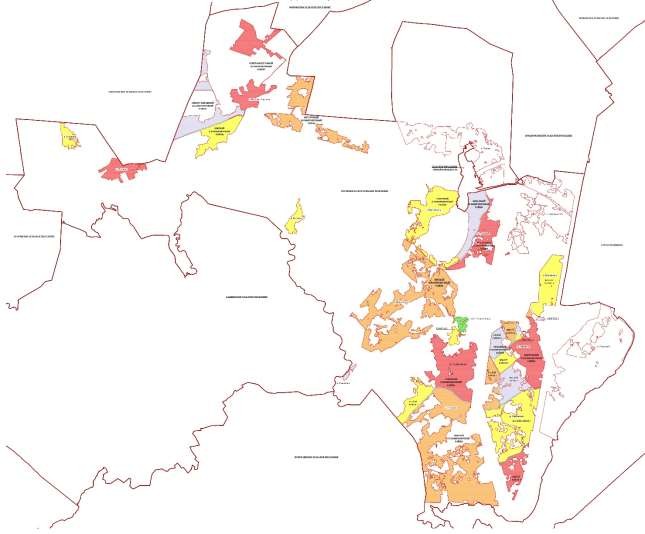 Таблица 3Примечание: «–» – планировочные единицы не устанавливаются.НаселениеЧисленность	населения	Кременкульского	сельского	поселения	за	исключением п. Западный, п. Пригородный и п. Терема на расчетный срок (2045 год) составит 92 700 человек:Таблица 4Примечания:ПР/ЖР/КВ	–	планировочный район/жилой район/квартал;– плотность населения зоны застройки малоэтажными жилыми домами (до 4 этажей) определена 150 чел./га на основании п.1.6. Расчетная плотность населения на территории жилых зон сельского населенного пункта «Местных нормативов градостроительного проектирования Кременкульского сельского поселения Сосновского муниципального раи она Челябинскои области» ввиду отсутствия такого показателя в «Местных нормативах градостроительного проектирования Сосновского муниципального раи она Челябинскои области», утвержденных решением Собрания депутатов Сосновского муниципального раи она Челябинскои области от 15.06.2022 № 327;–     средний состав многодетной семьи принято (по определению термина) 5,0 человек;– расчет выполнен по укрупненным показателям среднеэтажной жилой застройки: принимая во внимание пункт 2 примечаний, значение плотности населения зоны среднеэтажными жилыми домами (от 5 до 8 этажей) определено 267 чел./га (принимая во внимание, что расчетная плотность населения микрорайона при многоэтажной комплексной застройке, где минимальный предел этажности – 9 этажей, и средней жилищной обеспеченности 20,0 кв.м/чел. не должна превышать 450 чел./га, то есть на 1 га «приходится» 9000,0 кв.м жилищного фонда, следовательно, при застройке среднеэтажными жилыми домами с максимальным порогом этажности в 8 этажей 1 га территории будет «нагружен» 8000,0 кв.м жилищного фонда или 89% от максимальной плотности населения (8000,0 кв.м/9000,0 кв.м), что составит (300 чел./га х 0,89) 267 чел./га);–     средний состав семьи согласно официальной публикации итогов «Всероссийской переписи населения 2010» (том 6 «Число и состав домохозяйств») составляет 2,6 человек;–     средний    размер   участка    на   территории    застройки   индивидуальными   жилыми    домами   определен    2000,0    кв.м на основании пункта 36 «Местных нормативах градостроительного проектирования Сосновского муниципального раи она Челябинскои области», утвержденных решением Собрания депутатов Сосновского муниципального раи она Челябинскои области от 15.06.2022 № 327, принимая во внимание, что средний размер участка на территории существующей застройки ориентировочно равен 1500,0 кв.м согласно сведениям государственного кадастрового учета, а при планируемой застройке   индивидуальными   жилыми   домами   расчетное   значение   принимается   как    2500,0    кв.м    с    учетом пункта 1.4 «Предельные размеры земельных участков» «Местных нормативов градостроительного проектирования Кременкульского сельского поселения Сосновского муниципального раи она Челябинскои области» при отсутствии планировочной структуры территории с целью последующего установления территории общего пользованиям и размещения объектов местного значения (по принципу самодостаточности);– территория зоны застройки многоквартирных жилых домов «брутто» уменьшена на 20% с целью установления территории общего пользования и земельных участков социальных объектов, включая детские школьные и дошкольные организации;– с учетом итоговых показателей таблицы 3.7.1 «Корректировки схемы территориального планирования Сосновского муниципального района Челябинской области», утвержденной решением Собрания депутатов Сосновского муниципального района от 19.09.2018 № 467, при рассчитанной средней жилищной обеспеченности 39,5 кв.м/чел. (при базовом варианте роста численности населения района на расчетный срок) принимается жилищная обеспеченность 30,0 кв.м/чел. в условиях освоения территории в ближайшие 5..7 лет и значение плотности населения зоны застройки многоэтажными жилыми домами (9 этажей и более) 300 чел./га   (расчетная   плотность населения при многоэтажной комплексной   застройке со средней жилищной обеспеченностью 20,0 кв.м/чел. не должна превышать 450 чел./га);«–»       –      планировочные единицы не установлены.Жилищный фонд«Схемой территориального планирования (внесение изменений) Челябинской области» (Том 2 «Материалы по обоснованию», пункт 5.2) и «Схемой территориального планирования (внесение изменений) части территории Челябинской области, применительно к главномупланировочному узлу города Челябинска (территория Челябинской агломерации)»   (Том 3«Материалы по обоснованию. Проектные предложения на основе комплексного анализа территории Челябинской агломерации», пункт 4.3), утвержденными постановлениями Правительства Челябинской области от 30.04.2021 № 172-п и от 30.04.2021 № 173-п соответственно,     определена      пригородная     зона     (кольцо)     вокруг      города      Челябинска с преимущественным спросом на земельные участки, где первым по популярности – Сосновский район, его западное, юго-западное и северное направления, первое из которых включает территорию Кременкульского сельского поселения.В «Стратегии социально-экономического развития Сосновского муниципального района Челябинской области на период до 2035 года», логическим продолжением (раздел 1, часть 2) которой является «Стратегия социально-экономического развития   Челябинской   области   на   период до 2035 года», утвержденная постановлением Законодательного Собрания Челябинской области от 31.01.2019 №1748, определено активное развитие жилищного строительства на территории Кременкульского сельского поселения.Жилищный фонд Кременкульского сельского поселения за исключением п. Западный, п. Пригородный и п. Терема на расчетный срок (2045 год) составит 3711,40 тыс. кв. м общей площади, в том числе:Таблица 5Примечания:ПР/ЖР/КВ	–	планировочный район/жилой район/квартал;–	средний размер общей площади дома участка при застройке индивидуальными жилыми домами принят 120,0 кв.м;– средний состав семьи согласно официальной публикации итогов «Всероссийской переписи населения 2010» (том 6 «Число и состав домохозяйств») составляет 2,6 человек;– для многоквартирных домов жилищная обеспеченность не превышает жилищной обеспеченности, равной 39,5 кв.м/чел., которая определена в соответствии с п.3.7. Развитие населенных пунктов «Схемы территориального планирования (корректировка) Сосновского муниципального района Челябинской области», утвержденной Собранием депутатов Сосновского муниципального района от 19.09.2018 № 467, с учетом «базового» варианта роста численности населения района на расчетный срок;–    суммарная численность населения в мало-, средне- и многоэтажном жилищном фонде;–     средний состав многодетной семьи принято (по определению термина) 5,0 человек.Социальное и культурно-бытовое обслуживание населенияДля расчета потребности населенных пунктов в объектах социального, культурного и спортивного назначения применены «Местные нормативы градостроительного проектирования Сосновского муниципального раи она Челябинскои области», утвержденные решением Собрания депутатов Сосновского муниципального раи она Челябинскои области от 15.06.2022 № 327:Таблица 6Примечания:– установлено с учетом демографической структуры поселения, принимая расчетный уровень обеспеченности детей дошкольными образовательными организациями в пределах 85%, и сведениям Федеральной службы государственной статистики о   распределении населения в Челябинской области по возрастным группам, где доля населения в возрасте от 2 до 7 лет составляет 7% от населения области;– принято с учетом 100% охвата детей начальным общим и основным общим образованием, и сведений Федеральной службы государственной статистики о распределении населения в Челябинской области по возрастным группам, где доля населения в возрасте от 7 до 17 лет составляет 14% от населения области.– параметры объектов местного значения существующего положения не   предоставлены,   поэтому   приняты   согласно таблицы 3.8.1 текстовой части материалов по обоснованию «Генерального плана (корректировка) Кременкульского сельского поселения Сосновского муниципального района Челябинской области», утвержденного Советом депутатов Сосновского муниципального района от 25.04.2019 № 413.Генеральным планом предусматривается   размещение   объектов   местного   значения для обслуживания населения в функциональных зонах, площадь которых позволяет обеспечить нормативные размеры земельных участков данных объектов согласно местных нормативов градостроительного проектирования, включая детские школьные и дошкольные учреждения, площадь    которых    необходимо     уточнить     на     последующих     стадиях     проектирования при разработке документации по планировке территории.При размещении таких объектов различного функционального назначения принимались во внимание нормативные радиусы облуживания, целесообразность их количества с учетом последующей эксплуатации, а также наличие сводных от застройки и прав на земельные участки требуемой площади.Производственные территорииПроизводственные территории поселения, представленные камнеобрабатывающим, бетонным и электротехническии заводами, деревообрабатывающеи и текстильнои фабрикои , разработкой карьеров по добыче различных полезных ископаемых, а также другими промышленными и коммунально-складским предприятиями, сохраняют свое функциональное использование при   необходимости   мероприятий   по   благоустройству   данных   территории с обязательной организацией санитарно-защитных зон.Планируются к освоению производственные территории (устанавливаемая функциональная зона) с целью развития промышленного комплекса поселения.Транспортное обеспечениеВ целях развития транспортной инфраструктуры в части внешнего транспорта поселения Генеральным планом предлагаются следующие мероприятия:автомобильный транспорт: документами территориального планирования субъекта Российской Федерации и муниципального района предусмотрено и настоящим проектом учтено строительство автомобильных дорог регионального и межмуниципального, а также местного значений;объекты   воздушного   транспорта,   обслуживающие   поселение    –    аэропорты    Баландино (г. Челябинск) и Кольцово (г. Екатеринбург) – сохраняют свое значение для поселения;железнодорожный и водный виды транспорта отсутствуют.«Местными нормативами градостроительного проектирования Сосновского муниципального раи она Челябинскои области» категории улиц и дорог сельских поселении не определены. Дифференциация улично-дорожной сети установлена на основании приказа Минэкономразвития России от 09.01.2018 № 10 «Об утверждении Требований к описанию и отображению в документах территориального планирования объектов федерального значения, объектов регионального значения, объектов местного значения и о признании утратившим силу приказа Минэкономразвития России от 7 декабря 2016 г. № 793». С учетом функционального назначения и интенсивности транспортного движения при сложившейся планировочной структуре территории сформированы территории общего пользования в виде зоны транспортной и инженерной инфраструктуры.Общественный пассажирский транспорт представлен автобусными маршрутами междугородного значения: № 208   «Станция Полетаево-Сосновская ЦРБ»,   №   219   «Чичерина– д. Мамаева», № 248 «Чичерина–д. Алишева», № 492 «Чичерина–с. Полетаево 1-е», а также маршрутными такси: № 24 «Приборостроителей-сад Вишневый», № 157 «Чичерина–п. Лесной остров», № 213 «Чичерина–п. Кременкуль», № 303 «Чичерина–п. Родной», по пути следования которых в пределах муниципального образования расположены остановочные пункты. Данные направления обеспечивают доставку жителей поселения к объектам областного значения. В «точках притяжения», включая общественные центры и объекты социального и коммунально-бытового обслуживания населения, Генеральным планом размещаются планируемые остановочные пункты на поселковых дорогах и главных улицах населенных пунктов.Хранение автомобилей жителями индивидуальных   жилых   домов   предусматривается на приусадебных земельных участках, для населения малоэтажной и многоэтажной застройки – 25% от расчетного числа автомобилей для временного хранения на придомовой территории и 90% от расчетного числа автомобилей для постоянного хранения на территории коммунально- складской и производственных зон. Расчет количества транспортных средств и их размещение для временного хранения, а также   грузовых   и   ведомственных   автомобилей   производится на последующих этапах планирования.Инженерная инфраструктураВодоснабжениеВ настоящее   время   население   п.   Садовый   рассматриваемого   сельского   поселения для водоснабжения используют систему водоснабжения города Челябинска. В с. Кременкуль такая система частично централизована, источником водоснабжения является Шершневское водохранилище –забор воды происходит на существующих водопроводных очистных сооружениях(производительность 5 тыс.куб.м/сут.), расположенных южнее п. Западный, которые предусмотрены       для      водоснабжения       всего       Кременкульского      сельского       поселения. В с. Большие Харлуши, п. Северный и деревнях Малиновка, Мамаева и Альмеева существующая система водоснабжения является централизованной для части их населения. Жители индивидуальной жилой застройки указанных населенных пунктов, а также п. Вавиловец и деревень Осиновка, Малышево и Костыли, где отсутствует централизованное водоснабжение, пользуются подземными источниками (индивидуальными скважинами или шахтными колодцами).В районах нового строительства предусматривается строительство объектов обслуживания с полным инженерным обеспечением. Во всех населенных пунктах поселения планируется централизованное водоснабжение всех видов жилой застройки, в с. Большие Харлуши, деревнях Мамаева и Альмеева – также централизованное водоснабжение от локальных водозаборных скважин.В соответствии со СП 31.13330.2012 «Водоснабжение. Наружные сети и сооружения» и СанПиН 2.1.4.1110-02 «Зоны санитарной охраны источников водоснабжения и водопроводов питьевого назначения» для источников водоснабжения, водопроводных сооружений и водоводов должны организовываться зоны санитарной охраны для обеспечения их санитарно- эпидемиологической   надежности.   Размещение    проектируемых    водозаборных    сооружений (с. Большие Харлуши, в районе д. Малышево и д. Костыли) предусмотрено на участках благоприятном в санитарном отношении с учетом возможности организации данных зон.Различают следующие основные виды (категории) потребления воды: на хозяйственно- питьевые нужды населения, производственные нужды промышленных предприятий, поливку зеленых насаждений и мойку территорий населенных пунктов (улиц, площадей), тушение пожаров.Нормы   хозяйственно-питьевого    водопотребления    приняты    с    учетом    требований СП 31.13330.2012 «Водоснабжение. Наружные сети и сооружения» в зависимости от степени благоустройства, этажности застройки. Принято, что население, проживающее в населенных пунктах поселения, будет пользоваться централизованным водопроводом со среднесуточными нормами водопотребления за год 280 л/сут. на 1 жителя в многоквартирных жилых домах мало-, средне- и многоэтажной застройки, для индивидуальной жилой застройки данный показатель равен 230 л/сут. Базовые нормы водопотребления включают в себя расходы воды на хозяйственно-питьевые и бытовые нужды в общественных зданиях.Расход воды на хозяйственно-питьевые нужды населения на расчетный период составит 29750 куб.м/сут., в том числе:Таблица 7Примечания:НП/ПР/ЖР/КВ	–	населенный пункт/планировочный район/жилой район/квартал; МКД/ИЖС	–	многоквартирные жилые дома/ индивидуальные жилищные дома;– с учетом коэффициента суточной неравномерности водопотребления 1,3, учитывающего уклад жизни населения, режим работы предприятий, степень благоустройства зданий, изменения водопотребления по сезонам года и дням недели (п.5.2. СП 31.13330.2012 «Водоснабжение. Наружные сети и сооружения»);– застройка зданиями, оборудованными внутренним водопроводом и канализацией, с ваннами и централизованным горячим водоснабжением;– застройка зданиями, оборудованными внутренним водопроводом и канализацией, с ванными и местными водонагревателями;«–»     –         значение отсутствует.Количество воды на нужды промышленности поселения рассчитано как 5950 куб.м/сут. на основании пункта 5 примечания к таблице 1 СП 31.13330.2012 «Водоснабжение. Наружные сети и сооружения», что составит 20 % суммарного расхода на хозяйственно-питьевые нужды.На основании пункта 1 примечания к таблицы 3 указанного свода правил определяем удельное среднесуточное за поливочный сезон потребление воды на поливку, в том числе зеленых насаждений общего пользования, в расчете на одного жителя многоэтажной и индивидуальной жилой застройки – 50 л/сут. и 90 л/сут. соответственно, где жители индивидуального жилищного фонда будут осуществлять поливку посадок на приусадебных участках плодовых деревьев и овощных культур. Количество поливок принято один раз в сутки. Поливка будет осуществляться из централизованной системы водоснабжения. Расход воды на полив составит 9300 куб.м/сут.:Таблица 8Примечания:НП/ПР/ЖР/КВ	–	населенный пункт/планировочный район/жилой район/квартал; МКД/ИЖС	–	многоквартирные жилые дома/ индивидуальные жилищные дома;– с учетом коэффициента суточной неравномерности водопотребления 1,3, учитывающего уклад жизни населения, режим работы предприятий, степень благоустройства зданий, изменения водопотребления по сезонам года и дням недели (п.5.2. СП 31.13330.2012 «Водоснабжение. Наружные сети и сооружения»);–    поливка зеленых насаждений общего пользования;–    поливка зеленых насаждений общего пользования и посадок на приусадебных участках;«–»     –     значение отсутствует.Суммарное водопотребление Кременкульского сельского поселения в границах рассмотрения определяется как 45000 куб.м/сут., включая 29750 куб.м/сут. на хозяйственно- питьевые нужды, 5950 куб.м/сут. на нужды промышленности и 9300 куб.м/сут. на поливку зеленых насаждений и мойку территорий населенных пунктов (улиц, площадей).Расход воды на пожаротушение установлен в соответствии с СП 8.13130.2009 «Системы противопожарной защиты. Источники наружного противопожарного водоснабжения. Требования пожарной безопасности» при застройке зданиями высотой 3 этажа и выше независимо от степени их огнестойкости 50 л/с (для двух   расчетных   количеств   одновременных   пожаров)   или 4320 куб.м/сут. Пожаротушение предполагается из централизованной системы водоснабжения, а также возможного забора воды из поверхностных источников.ВодоотведениеВвиду расположения значительной части территории планирования во втором и третьем поясе зоны санитарнои охраны источника водоснабжения Шершневского водохранилища водоотведение для всех населенных пунктов (жилой застройки и объектов обслуживания) планируется осуществлять централизованно: для с.   Кременкуль,   п.   Вавиловец,   п.   Садовый, п. Северный, д. Костыли, д. Малиновка, д. Малышево, д. Осиновка – в систему канализования со сбросом сточных вод на рельеф в «Сорочий лог» после очистки на реконструируемых канализационных очистных сооружениях, в с. Большие Харлуши, д. Альмеева и д. Мамаева – с очисткой и сбросом стоков водоотведения на рельеф через канализационные очистные сооружения, планируемые к размещению в юго-восточной части с. Большие Харлуши.Объем сточных вод, отводимых с территории Кременкульского сельского поселения, составит 35700 куб.м/сут., включая отвод 29750 куб.м/сут. на хозяйственно-питьевые нужды и 5950 куб.м/сут.. на нужды промышленности.ЭлектроснабжениеЭлектроснабжение населенных пунктов Кременкульского сельского поселения осуществляется от подстанций «Кременкуль» 110/10 кВ и «Харлуши» 110/10 кВ, кроме того, планируется к размещению в районе п. Терема подстанция «Вельдимановская» 220/110/10 кВ, часть электрической нагрузки д. Малиновка предусматривается от подстанций на территории Челябинского городского округа «Новоградская» и «Шершневская» (мощностью по 110/10 кВ) соответственно.При планируемом развитии строительство новой и реконструкция действующих подстанций предусмотрено Генеральным планом, что подтверждено документом территориального планирования Сосновского муниципального района. (К сведению, в границах п. Западный планируется строительство новой подстанции, нагрузка которой частично обеспечит потребность юго-восточной части территории поселения.)Укрупненная расчетная электрическая нагрузка на расчетный срок в границах планирования составит   87,60 МВт,   включая нагрузку селитебных территорий,   приведенную к шинам 0,4 кВ ТП, равную 78,95 МВт. Данное значение не учитывает электрическую нагрузку предприятий производственного и коммунально-складского назначения, которая устанавливается технологическим процессом и нуждами объектов административно- хозяйственного свойства.Таблица 9Примечания:ПР/ЖР/КВ	–	населенный пункт/планировочный район/жилой район/квартал; МКД/ИЖС	–	многоквартирные жилые дома/ индивидуальные жилищные дома;– на основании главы 2.3. и таблице 2.1.5." РД 34.20.185-94 «Нормативы для определения расчетных электрических нагрузок зданий (квартир), коттеджей, микрорайонов (кварталов) застройки и элементов городской распределительной сети» (далее – РД 34.20.185-94), принимая, что электрическим плитами будут оборудованы многоквартирные дома различной этажности, а жилые дома индивидуальной застройки – плитами на природном газе, где удельная расчетная электрическая нагрузка жилых зданий составит 15,0 Вт/кв.м, 20,8 Вт/кв.м и 21,8 Вт/кв.м – соответственно для 1..2 этажных жилых домов (индивидуальная жилая застройка), 3..5 этажных жилых домов (малоэтажная жилая застройка) и более 5 этажей (средне- и многоэтажная жилая застройка);– в укрупненных нагрузках общественных зданий микрорайонного значения учтены предприятия торговли и общественного питания, детские ясли-сады, школы, аптеки, раздаточные пункты молочных кухонь, приемные и ремонтные пункты, жилищно-эксплуатационные конторы (управления) и другие учреждения согласно СП 42.13330.2016«Градостроительство. Планировка и застройка городских и сельских поселений», а также объекты транспортного обслуживания (гаражи и открытые площадки для хранения автомашин), где удельная расчетная электрическая нагрузка общественных зданий микрорайонного значения составляет 6 Вт/кв.м;– с учетом «Объектов спорта, включающих раздельно нормируемые спортивные сооружения (объекты)» и «Объектов культурно-досугового (клубного) типа» согласно «Положения о территориальном планировании», где электрические нагрузки общественных зданий внемикрорайонного значения, планируемые к размещению в общественно-деловых зонах сельского поселения, определены на основании таблицы 2.2.1." РД 34.20.185-94 - соответственно 0,25 кВт/учащийся (принято по аналогии) и 0,46 кВт/место;3 – потребность определена, принимая во внимание, что кВА – полная мощность оборудования и кВт – активная мощность оборудования, где 1 кВт=1,25 кВА, где 0,8 – средний показатель коэффициента мощности;«–»     –     значение отсутствует.ТеплоснабжениеСистема       теплоснабжения        поселения        предусматривается        централизованной (от     существующих,     планируемых     к     размещению     и     реконструируемых     котельных) для многоквартирного жилищного фонда и объектов социального обслуживания, децентрализованной (от индивидуальных газовых котлов) – для индивидуальной жилой застройки. Топливом для котельных является природный газ.Теплоснабжение производственных предприятий, расположенных на территории поселения, сохраняется от собственных котельных.Тепловые потоки при отсутствии проектов отопления, вентиляции и горячего водоснабжения зданий и сооружений определяются для населенных пунктов следующим образом: максимальный тепловой поток на отопление жилых и общественных зданий Q0 max=q0A(1+k1), максимальный тепловой поток на вентиляцию общественных зданий Qv max=k1k2q0A, максимальный тепловой поток на горячее водоснабжение жилых и общественных зданий Qh max=2,4Qhm=2,4qhm, где q0 – укрупненный удельный показатель максимального теплового потока на отопление ивентиляцию    жилых    зданий,    кВт/кв.м,    определяется    согласно    приложению     В СП 124.13330.2012 в зависимости от года постройки здания;A    –    общая площадь жилых зданий, кв.м;k1        –    коэффициент, учитывающий тепловой поток на отопление общественных зданий, при отсутствии данных следует принимать, равным 0,25;k2 – коэффициент, учитывающий тепловой поток на вентиляцию общественных зданий, при отсутствии данных следует принимать, равным: для общественных зданий, построенных до 1985 года - 0,4, после 1985 года - 0,6;qh   –   укрупненный   показатель   среднего   теплового   потока   на   горячее   водоснабжение на 1 человека, Вт, принимаемый по приложению 3 СНиП 2.04.07-86*, в зависимости от средней за отопительный период нормы расхода воды при температуре 55 оС на горячее водоснабжение в сутки на 1 человека, проживающего в здании с горячим водоснабжением с учетом потребления в общественных зданиях, которая определяется от нормы расхода воды в средние сутки для жилых домов квартирного типа с ваннами длиной от 1500 до 1700 мм, оборудованными душами, согласно приложению   3 СНиП 2.04.01-85* «Внутренний водопровод и канализация зданий»;m   –    число человек.Климатическая     характеристика     Кременкульского     сельского     поселения     принята по СП 131.13330.2012 «Строительная климатология»:-34 оС	–   средняя температура наиболее холодной пятидневки;-6,5 оС	– средняя температура наружного воздуха за отопительный период; 218 дней – продолжительность отопительного периода.Таблица 10Примечания:ПР/ЖР/КВ	–	населенный пункт/планировочный район/жилой район/квартал; МКД/ИЖС	–	многоквартирные жилые дома/ индивидуальные жилищные дома; ГВС	–	горячее водоснабжение;«–»	–	значение отсутствует.Результаты расчёта тепловых нагрузок Кременкульского сельского поселения:Таблица 11Примечания:ПР/ЖР/КВ – населенный пункт/планировочный район/жилой район/квартал; МКД/ИЖС     –     многоквартирные жилые дома/ индивидуальные жилищные дома; ГВС	– горячее водоснабжение;«–»	–      значение отсутствует.Общее теплопотребление населённого пункта составит 478,000 Гкал/ч (2908900 Гкал/год). Расчет мощности котельных:Таблица 12Примечания:ПР/ЖР/КВ	–	населенный пункт/планировочный район/жилой район/квартал; ВПР/ЦПР/ЗПР/СПР	–	Восточный/Центральный/Западный/Северный планировочный район; МКД/ИЖС	–	многоквартирные жилые дома/ индивидуальные жилищные дома;ГВС	–	горячее водоснабжение;– для многоквартирных жилых домов система теплоснабжения централизованная, для индивидуальных жилых домов – децентрализованная (от индивидуальных газовых котлов);–   показатель определен как Qh max=2,4Qhm=2,4qhm, где qh   – разница укрупненных показателей среднего теплового потока на горячее водоснабжение   на   1   человека,   принимаемый   по   приложению   3   СНиП   2.04.07-86*,   при   средней за отопительный период нормы расхода воды при температуре 55 оС, равной 105 л, на горячее водоснабжение в сутки на 1 человека, проживающего в здании с горячим водоснабжением с учетом потребления в общественных зданиях и без данного учета (376 Вт-305 Вт);–     с учетом потерь и собственными нуждами;«–»        –      значение отсутствует.ГазоснабжениеИсточником газоснабжения Челябинской области является газопровод «Бухара-Урал».Действующая система газоснабжения Кременкульского сельского поселения осуществляется от газораспределительных станций «С-за Митрофановский» и «Солнечная долина», к с. Большие Харлуши подведен газопровод. Газифицированы все населенные пункты поселения, кроме деревень Малышево, Костыли, Мамаево и Альмеева.Планируется газификация всех населенных пунктов от указанных источников, д. Малышево и д. Костыли – от газораспределительной станции «Саргазинская».Потребность   в    природном    газе    рассчитана    в    соответствии    с    СП    42-101-2003«Общие   положения   по    проектированию    и   строительству   газораспределительных   систем из металлических и полиэтиленовых труб» (далее – СП 42-01-2003).При решении вопросов газоснабжения поселения использование газа предусматривается на: индивидуально-бытовые нужды населения (приготовление пищи и горячей воды); отопление, вентиляцию и горячее водоснабжение жилых и общественных зданий; отопление и нужды производственных и коммунально-бытовых потребителей (определяется технологическим процессом и рассчитывается на основании технических условий в случае реконструкции (модернизации) существующих предприятий и строительстве новых объектов).Укрупненный показатель потребления газа поселения в границах планирования составит 23,500 млн. куб. м/год при максимальном расчетном часовом расходе газа на хозяйственно- бытовые и производственные нужды, равном 10600 куб.м/ч:Таблица 13Примечания:МКД/ИЖС       –      многоквартирные жилые дома/ индивидуальные жилищные дома;– на основании пункта 3.12 СП 42-101-2003, принимая во внимание пункт 3.13 о том, что годовые расходы газа на нужды предприятий торговли, бытового обслуживания непроизводственного характера и другое можно принимать в размере до 5% суммарного расхода теплоты на жилые дома;–     при наличии централизованного горячего водоснабжения, где удельный показатель равен 120 куб.м/год на 1 чел.;–     при горячем водоснабжении от газовых водонагревателей, где удельный показатель равен 300 куб.м/год на 1 чел.;–     принимается дифференцированно по каждой обособленной зоне газоснабжения, снабжаемой от одного источника;– на основании пункта 3.18 СП 42-101-2003 максимальный расчетный часовой расход газа на хозяйственно-бытовые и производственные нужды определяется Qhd=khmaxQy, где khmax – коэффициент часового максимума (коэффициент перехода от годового расхода к максимальному часовому расходу газа) и Qy – годовой расход газа, куб.м/год;«–»    –     значение отсутствует.Максимальный расчетный часовой расход газа на отопление жилых и общественных, включая   вентиляцию   общественных,   зданий,   при    теплоте    сгорания    природного    газа 8000 ккал/куб.м составит:Таблица 14Примечания:МКД/ИЖС	–	многоквартирные жилые дома/ индивидуальные жилищные дома;–	централизованное теплоснабжение;–	децентрализованное теплоснабжение;–	для учета тепловых потерь применяется коэффициент, равный 1,2;«–»   –	значение отсутствует.Всего на нужды газоснабжения поселения потребность в природном газе составит 411,30 млн. куб. м/год, в том числе на хозяйственно-бытовые и производственные нужды 92,90 млн. куб. м/год (10600 куб.м/ч), а также на отопление жилых и общественных, включая вентиляцию общественных, зданий 318,40 млн. куб. м/год (60850 куб.м/ч) при отопительном периоде 218 дней:Таблица 15ТрубопроводыНа территории Кременкульского сельского поселения трассируется магистральные газопроводы «Бухара-Урал 1 нитка», «Бухара-Урал 3 нитка» и «Долгодеревенское-Красногорск» (центральная       часть       поселения,       меридиональное       направление),       газопровод-отводы к газораспределительным станциям «С-за Митрофановский» и «Солнечная долина», разводящие газопроводы высокого и среднего давления.В центральной части поселения проложен технический водовод для обеспечения нужд Томинского горно-обогатительного комбината.Изменений, касающихся магистральных трубопроводов, согласно «Схеме территориального планирования Российской Федерации в области федерального транспорта (в части трубопроводного транспорта)» не установлено.Согласно «Схеме территориального планирования (внесение изменений) части территории Челябинской области, применительно к главному планировочному узлу города Челябинска (территория Челябинской агломерации)», утвержденной постановлением Правительства Челябинской области от 30.04.2021 № 173-п, планируются водоводы, нитки которых трассируются в широтном направлении, от Аргазинского водохранилища и водопроводных очистных сооружений центральной части Кременкульского сельского поселения (в районе д. Костыли).На основании документа территориального планирования Сосновского муниципального района предусматриваются линейные объекты местного значения – газопроводы высокого, среднего и низкого давления.Линии связиГенеральным планом предлагается развитие инфраструктуры связи. Развитие отрасли характеризуется высоким уровнем внедрения современных телекоммуникационных технологий, обеспечивающих постоянно возрастающие скорости передачи информации и требуемое качество обслуживания, и сопровождается увеличением объема оказываемых услуг населению. Главная цель развития отрасли связи заключается в наиболее полном удовлетворении потребностей населения в коммуникационных услугах на основе формирования единого информационно- телекоммуникационного пространства, создание которого проводится в рамках выполнения«Стратегии развития информационного общества Российской Федерации на 217-2030 годы», утвержденной Указом Президента Российской Федерации от 09.05.2017 № 203, где уровень доступности для населения базовых услуг в сфере информационных и телекоммуникационных технологий должно быть стопроцентным в любом населенном пункте, независимо от его экономического веса, численности населения.По анализу существующего положения предлагается один основной путь развития – организация сетей связи на базе беспроводных технологий LTE (4G) для жителей и развитие мобильной телефонной сети стандарта GSM. Широкополосные беспроводные линии на основе технологии LTE позволят жителям пользоваться высококачественной передачей данных, видеосигналов и организации телефонной связи. Развивая сети сотовой связи стандарта GSM на основе технологии 4G, операторы   связи предоставят   абонентам   широкий   спектр   услуг по высокоскоростной передаче данных, видеотелефонии, качественным голосовым услугам.На сегодняшний день зона покрытия вышек сотовой связи (существующие расположены в районе с. Кременкуль, в д.   Малиновка   и д.   Осиновка)   на базе беспроводных технологий не обеспечивает обслуживание территории всего поселения. В связи с тем, что такие вышки не являются объектами местного значения, размещение базовых станций планируется операторами на основании расчетов зон покрытия базовых станций с целью увеличения качества обслуживания потребителей.В объектах обслуживания населения предлагается организация пунктов оказания услуг связи и коллективного доступа в сеть Интернет.Для обеспечения надежности оповещения населения об угрозе чрезвычайных ситуаций необходимо выполнить следующие мероприятия: в жилой и общественной застройке предусмотреть монтаж сетей пожарной сигнализации и установку групповых источников оповещения о чрезвычайных ситуациях.Система озелененияВ пределах Кременкульского сельского поселения расположены такие объекты рекреации как река Миасс, озера Большой Кременкуль, Малый Кременкуль, Мысово и Барышево, пруды и ручьи без названия, обводненные карьеры, земли Кременкульского участкового лесничества лесного фонда Шершневского лесничества (согласно «Карте-схеме административного деления территории Челябинской области с указание лесничеств» официального сайта Главного управления лесами Челябинской области).В районе водных объектов в границах населенных пунктов муниципального образования Генеральным планом предусматриваются, как правило, рекреационные зоны   общей площадью 160,48 га.Обеспеченность территории поселения зелеными насаждениями общего пользования составит 17,30 кв.м/чел., что превышает показатель нормативного значения согласно таблицы 9«Местных нормативов градостроительного проектирования Сосновского муниципального раи она Челябинскои области», утвержденных решением Собрания депутатов Сосновского муниципального раи она Челябинскои области от 15.06.2022 № 327.Зоны специального назначенияПринимая во внимание численность населения поселения и норму обеспеченности (0,24 га на 1 тыс. чел.) потребность площади кладбищ составит 22,25 га, что обеспечивается земельными участками кладбищ традиционного захоронения в районе сел Кременкуль и Большие Харлуши, поселка Садовый, деревень Осиновка, Костыли, Мамаева и Альмеева общей площадью 25,73 га.На основании таблицы 19 «Местных нормативов градостроительного проектирования Сосновского муниципального раи она Челябинскои области», утвержденных решением Собрания депутатов Сосновского муниципального раи она Челябинскои области от 15.06.2022 № 327, твердые бытовые отходы поселения ориентировочно составят 25960,0 т тверд.комм.отходов/год (280 кг тверд.комм.отходов/чел.). Смет с твердых покрытий улиц, площадей и парков будет равен 470,0 т тверд.комм.отходов/год (5 кг тверд.комм.отходов/кв.м х 235,86 га х 0,4, где 235,86 га – площадь зоны транспортной инфраструктуры и инженерной в границах населённых пунктов, 0,4 – коэффициент, учитывающий условное процентное отношение твёрдых покрытий (проезжая часть, тротуар, техническая полоса) относительно поперечного профиля улицы). Итого, накопление бытовых отходов поселения 26430,0 т тверд.комм.отходов/год.Исходя из показателей (0,02-0,05 га на 1000 т тверд.комм.отходов/год) таблицы 19«Местных нормативов градостроительного проектирования Сосновского муниципального раи она Челябинскои области», утвержденных решением Собрания депутатов Сосновского муниципального раи она Челябинскои области от 15.06.2022 № 327, требуемая площадь полигона твердых коммунальных отходов составит 1,32 га.В соответствии с территориальной схемой в области обращения с отходами производства и потребления, в том числе с твердыми коммунальными отходами Челябинской области, утвержденной приказом Министерства экологии Челябинской области от 24.12.2018 № 1562 (в редакции приказа от 09.12.2021 № 835), направление потоков отходов с территории Сосновского муниципального района предусмотрено на полигон в районе п. Полетаево.Инженерная подготовка территорииВ границах поселения отмечаются подтапливаемые участки, например, северо-западнее п. Северный, юго-западнее п. Вавиловец, южнее д. Мамаева, берега реки, ручьев, озер и прудов, урочище «Сорочий лог».   С   целью   освоения   заболоченных   территорий   восточного   берега оз. Большой Кременкуль в п. Садовый и южной части д. Малышево необходима инженерная подготовка территории (осушение), в случае отсутствия планируемой застройки, Генеральный план предусматривает размещение, как правило, рекреационных зон.Отвод поверхностного стока с территории населенных пунктов предлагается осуществлять посредством дождевой канализации закрытого и открытого типов. Устройство закрытой дождевой канализации предусматривается вдоль поселковых дорог и главных улиц при высоте застройки более двух этажей. Планируется строительство локальных очистных сооружений дождевой канализации, сети самотечной и напорной системы коллекторов для сбора и отвода поверхностного стока, после очистки сброс дождевых вод предлагается производить на рельеф в юго-восточной части с. Большие Харлуши и в «Сорочий лог», предусмотрев перед выпусками устройство локальных очистных сооружений.Среднегодовой объем поверхностных сточных вод, образующихся на селитебных территориях и площадках предприятий в период выпадения дождей, таяния снега и мойки дорожных покрытий, определяется согласно п. 7.2.1. СП 32.13330.2012 «Канализация. Наружные сети и сооружения» (далее - СП 32.13330.2012) как Wr = Wд + Wт + Wм, гдеWд	-	среднегодовой объем дождевых вод, стекающих с селитебных территорий и промышленных площадок;Wт	-		среднегодовой	объем	талых	вод,	стекающих	с	селитебных	территорий	и промышленных площадок;Wм	-	общий годовой объем поливомоечных вод, стекающих с площади стока.Слагаемые рассчитываются как Wд = 10*hд *Ψд F, Wт = 10*hт*Ψт*F и Wм = 10*m*k*Ψм*Fм, где F	-	площадь стока коллектора, га;hд	-	слой	осадков	за	теплый	период	года,	определяется	по	СП	131.13330.2012«Строительная климатология» (далее – СП 131.13330.2012), мм; Ψд	-	общий коэффициент стока дождевых вод;hт    -    слой осадков за холодный период года (определяет общее годовое количество талых вод) или запас воды в снежном покрове к началу снеготаяния, определяется по СП 131.13330.2012, мм;Ψт    -     общий коэффициент стока талых вод;m - удельный расход воды на мойку дорожных покрытий (как правило, принимается 0,2-1,5 л/кв. м на одну мойку);k     -     среднее количество моек в году (для средней полосы России составляет около 150); Ψм - коэффициент стока для поливомоечных вод (принимается равным 0,5);Fм    -     площадь твердых покрытий, подвергающихся мойке, га.Итак, среднегодовой объем поверхностных сточных вод составит 2,80 млн.куб.м и производительность локальных очистных сооружений поверхностного стока будет равна:Таблица 16Примечание:– с селитебных территорий многоквартирных жилых домов, промышленных площадок, а также территории общественно-делового, коммунального назначения и транспортной инфраструктуры;– рассчитывается как площадь транспортной инфраструктуры в границах населённых пунктов с учетом коэффициента, равного 0,4, учитывающего условное процентное отношение твёрдых покрытий (проезжая часть, тротуар, техническая полоса) относительно поперечного профиля улицы (см. п. 3.5.8. настоящих материалов);–     рассчитывается как Wд + Wт = (10 х 435 мм х 0,7 х F) + (10 х 104 мм х 0,5 х F);–     рассчитывается как Wм = 10 х 1,5 л/кв.м х 150 х 0,5 х F;– в скобках указана суммарная нагрузка по поселению, включая поселки Западный, Пригородный и Терема, где требуемая производительность соответственно составляет 102 л/с, 25 л/с и 43 л/с (пункт 2 настоящих материалов);«–»       –      показатель отсутствует.Основные технико-экономические показателиТаблица 17Примечания:–     включая поселки Западный, Пригородный и Терема;– ввиду отсутствия на государственном кадастровом учете границы населенного пункта значение принято ориентировочно согласно графическим материалам «Генерального плана (корректировка) Кременкульского сельского поселения Сосновского муниципального района Челябинской области», утвержденного Советом депутатов Сосновского муниципального района от 25.04.2019 № 413;– на основании официального сайта Сосновского муниципального района Челябинской области (http://www.chelsosna.ru/?q=kremenkulskoe-selskoe-poselenie-5);– на основании «Программы комплексного развития систем коммунальной инфраструктуры Кременкульского сельского поселения Сосновского района Челябинской области на 2018-2022 годы и на период до 2030 года», утвержденной решением Совета депутатов Кременкульского сельского поселения от 24.12.2018 № 394;–      на основании сведений государственного кадастрового учета и органа местного самоуправления, включая информацию о реализованных утвержденных документаций по планировке территории линейных объектов и данных о вводах таких объектов в эксплуатацию;–      приведены ориентировочные значения (по замеру чертежа);– объект регионального значения приведен на основании пункта 6 настоящих материалов (пункт 7.3 текстовой части материалов по обоснованию), на расчетный срок указано суммарное значение объектов в с. Кременкуль, с. Большие Харлуши, д. Осиновка, д. Костыли, д. Малиновка, д. Мамаева, п. Северный, п. Терема;– в скобках указана суммарная нагрузка по поселению, включая поселки Западный, Пригородный и Терема, где требуемая производительность соответственно составляет 102 л/с, 25 л/с и 43 л/с (пункт 2 настоящих материалов);*         –      сведения не предоставлены (отсутствуют);«–»     –     показатель отсутствует.Оценка возможного влияния планируемых для размещения объектов местного значения поселения на комплексное развитие этих территорийРеализация Генерального плана осуществляется путем выполнения мероприятий, которые за счет средств местного бюджета необходимо предусмотреть программами, утвержденными Администрацией Кременкульского сельского поселения, с целью комплексного развития территории путем   размещения   объектов   местного   значения,   перечень   которых   приведен в Положении Генерального плана, с отражением сведений о видах, назначении и наименовании, их основных характеристиках и местоположении, а также характеристиках зон с особыми условиями использования территорий в случае, если установление таких зон требуется в связи с размещением данных объектов.Кроме того, необходимо разработать инвестиционные программы субъектов естественных монополий, включая организации коммунального комплекса.Параметры и количество объектов местного значения, предусмотренных Генеральным планом, обеспечивают потребность рассматриваемой территории сельского поселения и соответствуют «Местным нормативам градостроительного проектирования Сосновского муниципального раи она Челябинскои области», утвержденным решением Собранием депутатов Сосновского муниципального раи она Челябинскои области от 15.06.2022 № 327.Утвержденные документами территориального планирования Российской Федерации, документами территориального планирования субъекта Российской Федерации сведенияо видах, назначении и наименованиях планируемых для размещения на территориях поселения объектов федерального значения, объектов регионального значения,их основные характеристики, местоположение, характеристики зон с особыми условиями использования территорий в случае, если установление таких зон требуется в связис размещением данных объектов, реквизиты указанных документов территориального планирования, а также обоснование выбранного варианта размещения данных объектов на основе анализа использования этих территорий, возможных направлений их развития и прогнозируемых ограничений их использованияОбъекты федерального значения в областях федерального транспорта (железнодорожного, воздушного, морского, внутреннего водного, трубопроводного транспорта), автомобильных дорог федерального значения, обороны страны и безопасности государства, энергетики, высшего образования и здравоохранения согласно утвержденным документам территориального планирования Российской Федерации на территории Кременкульского сельского поселения отсутствуют.Согласно «Схеме территориального планирования (внесение изменений) Челябинской области», утвержденной постановлением Правительства Челябинской области от 30.04.2021№ 172-п, установлены следующие планируемые для размещения на территории поселения, входящего в состав субъекта Российской Федерации (Челябинской области), объекты регионального значения:Таблица 18Примечание:*	-	в документе территориального планирования сведения отсутствуют;**	-	в редакции документа территориального планирования;***	-	санитарный разрыв от автодороги - устанавливается расчетом, придорожная полоса устанавливается в зависимости от категории автодороги;** **	-	зона санитарной охраны (определяется проектом);«–»	-	зона с особыми условиями не устанавливается.В соответствии со «Схемой территориального планирования (внесение изменений) части территории Челябинской области, применительно к главному планировочному узлу города Челябинска (территория Челябинской агломерации)», утвержденной постановлением Правительства Челябинской области от 30.04.2021 № 173-п, установлены следующие планируемые для размещения на территории поселения, входящего в состав субъекта Российской Федерации (Челябинской области), объекты регионального значения:Таблица 19Примечание:-	в документе территориального планирования сведения отсутствуют;**	-	в редакции документа территориального планирования;***	-	санитарный разрыв от автодороги - устанавливается расчетом, придорожная полоса устанавливается в зависимости от категории автодороги;** **	-	зона санитарной охраны (определяется проектом);«–»	-	зона с особыми условиями не устанавливается.Утвержденные документом территориального планирования муниципального района сведения о видах, назначении и наименованиях планируемых для размещения натерритории поселения, входящего в состав муниципального района, объектов местного значения муниципального района, их основные характеристики, местоположение, характеристики зон с особыми условиями использования территорий в случае, если установление таких зон требуется в связи с размещением данных объектов, реквизитыуказанного документа территориального планирования, а также обоснование выбранного варианта размещения данных объектов на основе анализа использования этих территорий, возможных направлений их развития и прогнозируемых ограниченийих использованияСогласно «Корректировке схемы территориального планирования Сосновского муниципального района Челябинской области», утвержденной решением Собрания депутатов Сосновского муниципального района от 19.09.2018   №   467,   планируемых   для   размещения на территории поселения, входящего в состав муниципального района, объектов местного значения муниципального района, установлены следующие объекты:Таблица 20Примечание:-	в редакции документа территориального планирования;**	-	в документе территориального планирования сведения отсутствуют;***	-	санитарный разрыв от автодороги – устанавливается расчетом.Перечень и характеристика основных факторов риска возникновения чрезвычайных ситуаций (далее – ЧС) природного и техногенного характераПеречень и характеристика основных факторов риска возникновения чрезвычайных ситуаций природного характера:Таблица 21Примечание:- в соответствии с «Правилами пожарной безопасности в лесах», утвержденными постановлением Правительства Российской Федерации от 30.06.2007 № 417, меры пожарной безопасности в лесах включают в себя: предупреждение лесных пожаров (противопожарное обустройство лесов и обеспечение средствами предупреждения и тушения лесных пожаров), мониторинг пожарной опасности в лесах и лесных пожаров, разработку и утверждение планов тушения лесных пожаров, устройство противопожарных резервуаров, минерализованных полос, организацию противопожарной пропаганды и другое.Процесс затопления, подтопления при паводках наблюдается на пониженных территориях, в основном, прилегающих к водным объектам, а также северо-западнее п. Северный, юго-западнее п. Вавиловец, южнее д. Мамаева, урочище «Сорочий лог». Основным видом защиты территории от затопления (подтопления) в пределах населенных пунктов является подсыпка территории, включающая земляные работы и берегоукрепление, устройство дамб обвалования, озеленение древесно-кустарниковыми посадками.Кременкульское сельское поселение расположено в зоне 3-4-балльнои интенсивности сейсмических   воздействий   (Шкала    сейсмической    интенсивности   МSК-64)    в   зависимости от грунтовых и гидрогеологических условии . При строительстве многоэтажных объектов необходимо предусматривать осуществление антисеи смических мероприятии в соответствии с СП14.13330.2018 «Строительство в сейсмических районах».Перечень и характеристика основных факторов риска возникновения чрезвычайных ситуаций техногенного характераНа территории Кременкульского сельского поселения возможны чрезвычайные ситуации техногенного характера, связанные с авариями на потенциально опасных объектах: электроэнергетических системах, коммунальных системах жизнеобеспечения, пожаро- взрывоопасных объектах, автомобильном транспорте. Риски на железнодорожном транспорте,химически опасных и радиационно-опасных объектах не прогнозируется, в связи с отсутствием данных объектов на территории поселения.К числу пожаро-взрывоопасных объектов относятся объекты, использующие и хранящие горючие и взрывоопасные вещества: котельные, автозаправочные станции, склады горюче- смазочных материалов, магистральные газопровод и нефтепродуктопровод. Аварии на таких объектах сопровождаются выбросом в атмосферу, на грунт и в водоемы пожароопасных и токсических продуктов. Вторичными негативными факторами аварий являются пожар, взрыв. Инициирующими событиями могут послужить: нарушение правил эксплуатации и регламента ремонтных работ, механические повреждения, коррозия, усталость металла, удар молнии и другое.Аварии на электроэнергетических системах могут привести к перерывам электроснабжения потребителей, выходу из строя установок, обеспечивающих жизнедеятельность, создать пожароопасную ситуацию. Опасными стихийными   бедствиями для объектов энергетики являются сильный порывистый ветер, гололед, продолжительные ливневые дожди. При снегопадах, сильных ветрах, обледенения и несанкционированных действий организаций, и физических лиц могут произойти тяжелые аварии из-за выхода из строя трансформаторных и понизительных подстанций.Объектами коммунальных систем являются: котельные, тепловые, водопроводные и канализационные сети, водопроводные и канализационные очистные сооружения, понизительные   подстанции.    Аварии    на    данных    системах    жизнеобеспечения    возможны по причине: износа основного и вспомогательного оборудования, ветхости сетей, халатности персонала, обслуживающего коммунальные системы жизнеобеспечения, низкое качество ремонтных работ. Выход из строя коммунальных систем может привести к сбою в системе водоснабжения и теплоснабжения, что значительно ухудшает условия жизнедеятельности особенно в зимний период.Основными причинами возникновения аварий на автомобильных дорогах являются: нарушение правил дорожного движения, превышение скорости, неисправность транспортных средств, неудовлетворительное техническое состояние автомобильных дорог. К серьезным дорожно-транспортным происшествиям могут привести невыполнение правил перевозки опасных грузов и несоблюдение при этом необходимых требований безопасности. Данные аварии часто сопровождаются разливом на грунт и в водоемы опасных веществ (химических, пожароопасных).Предпосылками    к    возникновению     биолого-социальных     чрезвычайных     ситуаций на территории сельского поселения могут являться эпизоотии, паразитарные и зоонозные заболевания животных, эпифитотии и вспышки массового размножения наиболее опасных болезней. Опасность могут представлять болезни диких животных (бешенство). Бешенство – это острая вирусная болезнь животных и человека, характеризующаяся признаками полиоэнцефаломиелита      и      абсолютной      летальностью.       Мероприятия,       направленные на предупреждение возникновения и распространения заболеваний бешенством среди населения Российской     Федерации      устанавливаются      санитарно-эпидемиологическими      правилами СП 3.1.7.2627-10 «Профилактика бешенства среди людей». В случае вспышки инфекции биологические      отходы,      зараженные      возбудителями      бешенства,      сжигают      на     месте в трупосжигательных печах или на специально отведенных площадках. Для предотвращения биолого-социальных     чрезвычайных      ситуаций      необходимо      проведение      мероприятий по    следующим    направлениям:    внедрение     комплексного     подхода     к     реализации     мер по предупреждению распространения инфекций, включающий надзор, профилактику и лечение инфекционных болезней, наращивание усилий по профилактике инфекционных болезней, в том числе путем расширения программ иммунизации населения, проведения информационно- просветительской   работы   и   социальной   поддержке   групп   населения,   наиболее    уязвимых к инфекционным болезням.Чрезвычайные ситуации, связанные с возникновением пожаров, чаще всего возникают на объектах социально-бытового назначения, причинами которых, в основном, являются нарушения правил пожарной безопасности, правил эксплуатации электрооборудования и неосторожное обращение с огнем. В соответствии с Федеральным законом от 22.07.2008 №123-ФЗ«Технический регламент о требованиях пожарной безопасности» к опасным факторам пожара, воздействующим на людей и имущество, относятся: пламя и искры, тепловой поток, повышенная температура окружающей среды, повышенная концентрация токсичных продуктов горения и термического разложения, пониженная концентрация кислорода, снижение видимости в дыму. К    сопутствующим    проявлениям    опасных    факторов    пожара    относятся:    осколки,    частиразрушившихся зданий, сооружений, строений, транспортных средств, технологических установок, оборудования, агрегатов, изделий и иного имущества, радиоактивные и токсичные вещества и материалы, попавшие в окружающую среду из разрушенных технологических установок, оборудования, агрегатов, изделий и иного имущества, вынос высокого напряжения на токопроводящие части технологических установок, оборудования, агрегатов, изделий и иного имущества, опасные факторы взрыва, происшедшего вследствие пожара, воздействие огнетушащих веществ. В соответствии   с   указанным   законом   защита   людей   и   имущества от воздействия опасных факторов пожара и (или) ограничение последствий их воздействия обеспечиваются одним или несколькими из следующих способов: применение объемно- планировочных решений и средств, обеспечивающих ограничение распространения пожара за пределы очага, устройство эвакуационных путей, удовлетворяющих требованиям безопасной эвакуации людей при пожаре, устройство систем обнаружения пожара (установок и систем пожарной сигнализации), оповещения и управления эвакуацией людей при пожаре, применение систем коллективной защиты (в том числе противодымной) и средств индивидуальной защиты людей от воздействия опасных факторов пожара, применение основных строительных конструкций   с   пределами    огнестойкости    и    классами    пожарной    опасности.    устройство на технологическом оборудовании систем противовзрывной защиты, применение первичных средств пожаротушения, организация деятельности подразделений пожарной охраны.Для обеспечения надежности оповещения населения об угрозе чрезвычайных ситуаций необходимо выполнить следующие мероприятия: в жилой и общественной застройке предусмотреть монтаж сетей пожарной сигнализации и установку групповых источников оповещения о чрезвычайных ситуациях.Сведения об утвержденных предметах охраны и границах территорий исторических поселений федерального значения и исторических поселений регионального значенияСогласно информации официального саи та Государственного комитета охраны объектов культурного наследия Челябинскои области, приложениям «Перечень объектов культурного наследия Челябинскои области федерального значения, включенных в единыи государственныи реестр объектов культурного наследия (памятников истории и культуры) народов России скои Федерации», «Перечень объектов культурного наследия Челябинскои области регионального значения, включенных в единыи государственныи реестр объектов культурного наследия (памятников истории и культуры) народов России скои Федерации», «Перечень объектов культурного наследия Челябинскои области местного значения, включенных в единыи государственныи реестр объектов культурного наследия (памятников истории и культуры) народов России скои Федерации» и «Перечень выявленных объектов культурного наследия, включенных в перечень выявленных объектов культурного наследия Челябинскои области, представляющих историческую, художественную или иную культурную ценность, расположенных на территории Челябинскои области» к «Схеме территориального планирования (внесение изменении ) Челябинскои области», утвержденнои постановлением Правительства Челябинскои области от 30.04.2021 № 172-п, а также приложениям 3, 4 «Перечень выявленных объектов культурного наследия, включенных в перечень выявленных объектов культурного наследия Челябинской области, представляющих историческую, художественную или иную культурную ценность, расположенных на территории Сосновского муниципального района» и «Перечень объектов культурного наследия, включенных в единыи государственныи реестр объектов культурного наследия (памятников истории и культуры) народов России скои Федерации, расположенных на территории Сосновского муниципального района Челябинской области» материалов по обоснованию «Корректировка схемы территориального планирования Сосновского муниципального раи она Челябинскои области», утвержденнои решением Собрания депутатов Сосновского муниципального раи она Челябинскои области от 19.09.2018 № 467, предметы охраны, включая объекты культурного наследия, а также границы территории исторических поселении федерального значения на территории Кременкульского сельского поселения отсутствуют.Установлены следующие объекты культурного наследия Челябинскои   области (таблица 22) и выявленные объекты культурного наследия   регионального   значения (таблица 23):Таблица 22Примечания:–	согласно сведениям государственного кадастрового учета объект имеет федеральный статус;«–»	–	сведения отсутствуют.Таблица 23Примечания:«–»	–	сведения отсутствуют.Перечень земельных участков, которые включаются в границы населенных пунктов, входящих в состав поселения, или исключаются из их границ, с указанием категорийземель, к которым планируется отнести эти земельные участки, и целей их планируемого использованияГраницы населенных пунктов, кроме д. Малышево, зарегистрированы на государственном кадастровом учете.Земельные   участки, которые   включаются   в границы   населенных пунктов,   входящих в состав поселения, или исключаются из их границ, с указанием категорий земель, к которым планируется отнести эти земельные участки, и целей их планируемого использования приведены   относительно   ранее   действующего   документа   территориального   планирования в таблицах с 24 по 38 включительно. Существующий документ территориального планирования Кременкульского сельского поселения отсутствует (отменен решением суда).Перечень земельных участков, которые   включаются   в   границы   населенного   пункта д. Мамаева, входящего в состав поселения, с указанием категорий земель, к которым планируется отнести эти земельные участки, и целей их планируемого использования не приводится ввиду отсутствия таких участков.Перечень земельных участков, которые исключаются из границы населенного пункта д. Мамаева, входящего в состав поселения, с указанием категорий земель, к которым планируется отнести эти земельные участки, и целей их планируемого использования приведен в таблице 24.Таблица 24Примечание:–	земельные участки, которые исключаются из границы населенного пункта частично.Перечень земельных участков, которые   включаются   в   границы   населенного   пункта д. Костыли, входящего в состав поселения, с указанием категорий земель, к которым планируется отнести эти земельные участки, и целей их планируемого использования приведен в таблице 25.Таблица 25Перечень земельных участков, которые исключаются из границы населенного пункта д. Костыли, входящего в состав поселения, с указанием категорий земель, к которым планируется отнести эти земельные участки, и целей их планируемого использования приведен в таблице 26.Таблица 26Перечень земельных участков, которые включаются в границы населенного пункта д. Альмеева, входящего в состав поселения, с указанием категорий земель, к которым планируется   отнести   эти   земельные   участки,    и   целей   их   планируемого    использования не приводится ввиду отсутствия таких участков.Перечень земельных участков, которые исключаются из границы населенного пункта д. Альмеева, входящего в состав поселения, с указанием категорий земель, к которым планируется отнести эти земельные участки, и целей их планируемого использования приведен в таблице 27.Таблица 27Примечание:–	земельные участки, которые исключаются из границы населенного пункта частично.Перечень земельных участков, которые включаются в границы населенного пункта с. Большие Харлуши, входящего в состав поселения, с указанием категорий земель, к которым планируется отнести эти земельные участки, и целей их планируемого использования приведен в таблице 28.Таблица 28Примечание:–	земельные участки, которые включаются в границу населенного пункта частично.Перечень земельных участков, которые исключаются из границы населенного пункта с. Большие Харлуши, входящего в состав поселения, с указанием категорий земель, к которым планируется отнести эти земельные участки, и целей их планируемого использования приведен в таблице 29.Таблица 29Примечание:–	земельные участки, которые исключаются из границы населенного пункта частично.Перечень земельных участков, которые   включаются   в границы   населенных   пунктов д. Малышево и п. Вавиловец, входящих в состав поселения, с указанием категорий земель, к которым планируется отнести эти земельные участки, и целей их планируемого использования не приводится ввиду отсутствия таких участков.Перечень земельных участков, которые исключаются из границы населенного пункта п. Вавиловец, входящего в состав поселения, с указанием категорий земель, к которым планируется отнести эти земельные   участки,   и   целей   их   планируемого   использования не приводится по причине отсутствия таких участков.Перечень земельных участков, которые исключаются из границы населенного пункта д. Малышево входящего в состав поселения, с указанием категорий земель, к которым планируется отнести эти земельные участки, и целей их планируемого использования приведен в таблице 30.Таблица 30Перечень земельных участков, которые включаются в границы населенного пункта с. Кременкуль, с указанием категорий земель, к которым планируется отнести эти земельные участки, и целей их планируемого использования приведен в таблице 31.Таблица 31Перечень земельных участков, которые исключаются из границы населенного пункта с. Кременкуль, входящего в состав поселения, с указанием категорий земель, к которым планируется отнести эти земельные участки, и целей их планируемого использования приведен в таблице 32.Таблица 32Примечание:–	земельные участки, которые исключаются из границы населенного пункта частично;**	–	земли промышленности, энергетики, транспорта, связи, радиовещания, телевидения, информатики, земли для обеспечения космической деятельности, земли обороны, безопасности и земли иного специального назначения.Перечень земельных участков, которые включаются в границы населенного пункта п. Садовый, входящего в состав поселения, с указанием категорий земель, к которым планируется отнести эти земельные участки, и целей их планируемого использования не приводится ввиду отсутствия таких участков.Перечень земельных участков, которые исключаются из границы населенного пункта п. Садовый, входящего в состав поселения, с указанием категорий земель, к которым планируется отнести эти земельные участки, и целей их планируемого использования приведен в таблице 33.Таблица 33Примечание:–	земельные участки, которые исключаются из границы населенного пункта частично.Перечень земельных участков, которые включаются в границы населенного пункта п. Северный, входящего в состав поселения, с указанием категорий земель, к которым планируется отнести эти земельные участки, и целей их планируемого использования приведен в таблице 34.Таблица 34Перечень земельных участков, которые исключаются из границы населенного пункта п. Северный, входящего в состав поселения, с указанием категорий земель, к которым планируется отнести эти земельные участки, и целей их планируемого использования приведен в таблице 35.Таблица 35Примечание:–	земельные участки, которые исключаются из границы населенного пункта частично.Перечень земельных участков, которые включаются в границы населенного пункта д. Малиновка, входящего в состав поселения, с указанием категорий земель, к которым планируется отнести эти земельные участки, и целей их планируемого использования не приводится ввиду отсутствия таких участков.Перечень земельных участков, которые исключаются из границы населенного пункта д. Малиновка, входящего в состав поселения, с указанием категорий земель, к которым планируется отнести эти земельные участки, и целей их планируемого использования приведен в таблице 36.Таблица 36Примечание:–	земельные участки, которые исключаются из границы населенного пункта частично;Перечень земельных участков, которые включаются в границы населенного пункта д. Осиновка, входящего в состав поселения, с указанием категорий земель, к которым планируется отнести эти земельные участки, и целей их планируемого использования приведен в таблице 37.Таблица 37Перечень земельных участков, которые исключаются из границы населенного пункта д. Осиновка, входящего в состав поселения, с указанием категорий земель, к которым планируется отнести эти земельные участки, и целей их планируемого использования приведен в таблице 38.Таблица 38Примечание:–	земельные участки, которые исключаются из границы населенного пункта частично;Земельные участки, которые включаются в границы населенных пунктов, входящих в состав поселения, или исключаются из их границ, с указанием категорий земель, к которымпланируется отнести эти земельные участки, и целей их планируемого использования приведены относительно сведений государственного кадастрового учета на момент разработки проекта в таблицах с 39 по 58 включительно.Граница населенного пункта д. Мамаева зарегистрирована на государственном кадастровом учете.Перечень земельных участков, которые   включаются   в   границы   населенного   пункта д. Мамаева, входящего в состав поселения, с указанием категорий земель, к которым планируется отнести эти земельные участки, и целей их планируемого использования не приводится ввиду отсутствия таких участков.Перечень земельных участков, которые исключаются из границы населенного пункта д. Мамаева, входящего в состав поселения, с указанием категорий земель, к которым планируется отнести эти земельные участки, и целей их планируемого использования приведен в таблице 39.Таблица 39Примечание:–	земельные участки, которые исключаются из границы населенного пункта частично.Граница населенного пункта д. Альмеева зарегистрирована на государственном кадастровом учете.Перечень земельных участков, которые включаются в границы населенного пункта д. Альмеева, входящего в состав поселения, с указанием категорий земель, к которым планируется отнести эти земельные участки, и целей их планируемого использования приведен в таблице 40.Таблица 40Примечание:–	земельные участки, которые включаются в границу населенного пункта частично.Перечень земельных участков, которые исключаются из границы населенного пункта д. Альмеева, входящего в состав поселения, с указанием категорий земель, к которым планируется отнести эти земельные участки, и целей их планируемого использования приведен в таблице 41.Таблица 41Примечание:–	земельные участки, которые исключаются из границы населенного пункта частично;**	–	земли промышленности, энергетики, транспорта, связи, радиовещания, телевидения, информатики, земли для обеспечения космической деятельности, земли обороны, безопасности и земли иного специального назначения.Граница населенного пункта д. Костыли зарегистрирована на государственном кадастровом учете.Перечень земельных участков, которые   включаются   в   границы   населенного   пункта д. Костыли, входящего в состав поселения, с указанием категорий земель, к которым планируется отнести эти земельные участки, и целей их планируемого использования приведен в таблице 42.Таблица 42Перечень земельных участков, которые исключаются из границы населенного пункта д. Костыли, входящего в состав поселения, с указанием категорий земель, к которым планируется отнести эти земельные участки, и целей их планируемого использования приведен в таблице 43.Таблица 43Примечание:–	земельные участки, которые исключаются из границы населенного пункта частично.Граница населенного пункта с. Большие Харлуши зарегистрирована на государственном кадастровом учете.Перечень земельных участков, которые включаются в границы населенного пункта с. Большие Харлуши, входящего в состав поселения, с указанием категорий земель, к которым планируется отнести эти земельные участки, и целей их планируемого использования приведен в таблице 44.Таблица 44Примечание:–	земельные участки, которые включаются в границу населенного пункта частично.Перечень земельных участков, которые исключаются из границы населенного пункта с. Большие Харлуши, входящего в состав поселения, с указанием категорий земель, к которым планируется отнести эти земельные участки, и целей их планируемого использования приведен в таблице 45.Таблица 45Примечание:–	земельные участки, которые исключаются из границы населенного пункта частично.Граница населенного пункта д. Малышево не зарегистрирована на государственном кадастровом учете.Перечень земельных участков, которые включаются в границы населенного пункта д. Малышево, входящего в состав поселения, с указанием категорий земель, к которым планируется отнести эти земельные участки, и целей их планируемого использования приведен в таблице 46.Таблица 46Примечание:–	земельные участки, которые включаются в границу населенного пункта частично.Перечень земельных участков, которые исключаются из границы населенного пункта д. Малышево, входящего в состав поселения, с указанием категорий земель, к которым планируется   отнести   эти   земельные   участки,    и   целей   их   планируемого    использования не приводится по причине отсутствия таких участков.Граница населенного пункта д. Малиновка зарегистрирована на государственном кадастровом учете.Перечень земельных участков, которые включаются в границы населенного пункта д. Малиновка, входящего в состав поселения, с указанием категорий земель, к которым планируется отнести эти земельные участки, и целей их планируемого приведен в таблице 47.Таблица 47Примечание:–	земельные участки, которые включаются в границу населенного пункта частично.Перечень земельных участков, которые исключаются из границы населенного пункта д. Малиновка, входящего в состав поселения, с указанием категорий земель, к которым планируется отнести эти земельные участки, и целей их планируемого использования приведен в таблице 48.Таблица 48Примечание:–	земельные участки, которые исключаются из границы населенного пункта частично.Граница	населенного	пункта	п.	Садовый	зарегистрирована	на	государственном кадастровом учете.Перечень земельных участков, которые включаются в границы населенного пункта п. Садовый, входящего в состав поселения, с указанием категорий земель, к которым планируется отнести эти земельные участки, и целей их планируемого приведен в таблице 49.Таблица 49Примечание:–	земельные участки, которые включаются в границу населенного пункта частично.Перечень земельных участков, которые исключаются из границы населенного пункта п. Садовый, входящего в состав поселения, с указанием категорий земель, к которым планируется отнести эти земельные участки, и целей их планируемого использования приведен в таблице 50.Таблица 50Примечание:–	земельные участки, которые исключаются из границы населенного пункта частично;**	–	земельные участки, которые включаются в границу населенного пункта с планируемым отнесением к нескольким функциональным зонам.Граница населенного пункта п. Вавиловец зарегистрирована на государственном кадастровом учете.Перечень земельных участков, которые включаются в границы населенного пункта п. Вавиловец, входящего в состав поселения, с указанием категорий земель, к которым планируется отнести эти земельные участки, и целей их планируемого приведен в таблице 51.Таблица 51Примечание:–	земельные участки, которые включаются в границу населенного пункта частично;**	–	земельные участки, которые включаются в границу населенного пункта с планируемым отнесением к нескольким функциональным зонам.Перечень земельных участков, которые исключаются из границы населенного пункта п. Вавиловец, входящего в состав поселения, с указанием категорий земель, к которым планируется отнести эти земельные участки, и целей их планируемого использования приведен в таблице 52.Таблица 52Примечание:–	земельные участки, которые исключаются из границы населенного пункта частично.Граница населенного пункта с. Кременкуль зарегистрирована на государственном кадастровом учете.Перечень земельных участков, которые включаются в границы населенного пункта с. Кременкуль, входящего в состав поселения, с указанием категорий земель, к которым планируется отнести эти земельные участки, и целей их планируемого приведен в таблице 53.Таблица 53Примечание:–	земельные участки, которые включаются в границу населенного пункта частично.Перечень земельных участков, которые исключаются из границы населенного пункта с. Кременкуль, входящего в состав поселения, с указанием категорий земель, к которым планируется отнести эти земельные участки, и целей их планируемого использования приведен в таблице 54.Таблица 54Примечание:–	земельные участки, которые исключаются из границы населенного пункта частично.Граница населенного пункта п. Северный зарегистрирована на государственном кадастровом учете.Перечень земельных участков, которые включаются в границы населенного пункта п. Северный, входящего в состав поселения, с указанием категорий земель, к которым планируется отнести эти земельные участки, и целей их планируемого приведен в таблице 55.Таблица 55Примечание:–	земельные участки, которые включаются в границу населенного пункта частично;**	–	земельные участки, которые включаются в границу населенного пункта с планируемым отнесением к нескольким функциональным зонам.Перечень земельных участков, которые исключаются из границы населенного пункта п. Северный, входящего в состав поселения, с указанием категорий земель, к которым планируется отнести эти земельные участки, и целей их планируемого использования приведен в таблице 56.Таблица 56Примечание:–	земельные участки, которые исключаются из границы населенного пункта частично.Граница населенного пункта д. Осиновка зарегистрирована на государственном кадастровом учете.Перечень земельных участков, которые включаются в границы населенного пункта д. Осиновка, входящего в состав поселения, с указанием категорий земель, к которым планируется отнести эти земельные участки, и целей их планируемого приведен в таблице 57.Таблица 57Примечание:–	земельные участки, которые включаются в границу населенного пункта частично;**	–	земельные участки, которые включаются в границу населенного пункта с планируемым отнесением к нескольким функциональным зонам.Перечень земельных участков, которые исключаются из границы населенного пункта д. Осиновка, входящего в состав поселения, с указанием категорий земель, к которым планируется отнести эти земельные участки, и целей их планируемого использования приведен в таблице 58.Таблица 58Примечание:–	земельные участки, которые исключаются из границы населенного пункта частично.Перечень земельных участков,   которые   включены   в   границу   населенного   пункта п. Вавиловец, входящего в состав поселения, но имеют иную категорию земель, с указанием категорий земель, к которым планируется отнести эти земельные участки, и целей их планируемого приведен в таблице 59.Таблица 59Земельные участки исключены из границ населенных пунктов по следующим причинам:расположение в зоне минимальных  расстояний трубопроводов магистральных газопроводов«Бухара-Урал» и «Долгодеревенское-Красногорск», газопроводов-отводов к ГРС-1 г. Челябинска и совхозу Красное Поле (Россия);часть земельных участков не отвечают требованиям части 19 статьи 24 Градостроительного кодекса Российской Федерации – не все границы земельных участков из земель лесного фонда, значительная часть которых отсутствует на государственном кадастровом учете, являются смежными с земельными участками, расположенными в границах населенного пункта;нахождения в Харлушевском государственном природном биологическом заказнике и его охранной зоне, где исключительно отсутствует возможность какой-либо хозяйственной деятельности на основании решения Исполнительного комитета Челябинского областного Совета депутатов от 29.09.1967 № 1603-р.В случае приведения границ населенных пунктов в соответствие с требованиями части 19 статьи 24 Градостроительного кодекса Российской Федерации и статьи 83 Земельного кодекса Российской Федерации на «Карте границ населенных пунктов и категорий земель (планируемое решение)» приведена «Схема границ населенных пунктов (перспектива)» (приложение 10.10), где все границы   земельных   участков   из   земель   лесного   фонда,   которые   являются смежными с земельными участками, расположенными в границах населенного пункта, включены в его границу.Территориальные технико-экономические показатели на основании «Схемы границ населенных пунктов (перспектива)»:Таблица 60Примечания:–	условные границы ввиду отсутствия на государственном кадастровом учете.ПриложенияПриложение 10.1. Постановление администрация Сосновского муниципального района от 30.03.2022г. № 516О подготовке проекта генерального плана Кременкульского сельского поселения за исключением пос. Западный Сосновского муниципального района Челябинской областиВ соответствии Федеральным законом Российской Федерации от 29.12.2004 № 190-ФЗ«Градостроительный кодекс Российской Федерации», Федеральным законом от 06.10.2003 № 131-ФЗ «Об общих принципах организации местного самоуправления в Российской Федерации», постановлением администрации Сосновского муниципального района № 2479 от 23.04.2014 «Об утверждении состава комиссии по подготовке проектов Правил землепользования и застройки Сосновского муниципального района», постановление администрации Сосновского муниципального района № 521 от 17.04.2020 «О внесении изменений в постановление администрации Сосновского муниципального района от 23.04.2014 № 2479», администрация Сосновского муниципального районаПОСТАНОВЛЯЕТ:Управлению архитектуры и строительства администрации Сосновского муниципального района организовать работу по подготовке проекта генерального плана Кременкульского сельского поселения за исключением пос. Западный Сосновского муниципального района Челябинской области.Определить срок для разработки проекта не более 6 месяцев с даты опубликования настоящего постановления.Поручить Управлению архитектуры и строительства осуществить подготовку технического заданияОсуществить проверку за подготовкой материалов проекта генерального плана Кременкульского сельского поселения за исключением пос. Западный Сосновского муниципального района Челябинской области на соответствие требований действующего законодательства и технического задания на его подготовкуПредложения заинтересованных лиц по проекту генерального плана Кременкульского сельского поселения за исключением пос. Западный направлять в Управление архитектуры и строительства по адресу:в письменной форме по адресу: 456510, Челябинская область, Сосновский район, с. Долгодеревенское, ул. 50 лет ВЛКСМ, 21а;посредством электронной почты на электронный адрес: kom_pziz@chelsosna.ru.Управлению муниципальной службы (О.В. Осипова) опубликовать в порядке, установленном для официального опубликования муниципальных правовых актов, и разместить настоящее постановление на официальном сайте Администрации Сосновского муниципального района в сети «Интернет».Контроль исполнения настоящего постановления возложить на первого заместителя Главы района С.А. Чигинцева.Глава Сосновскогомуниципального района	Е.Г. Ваганов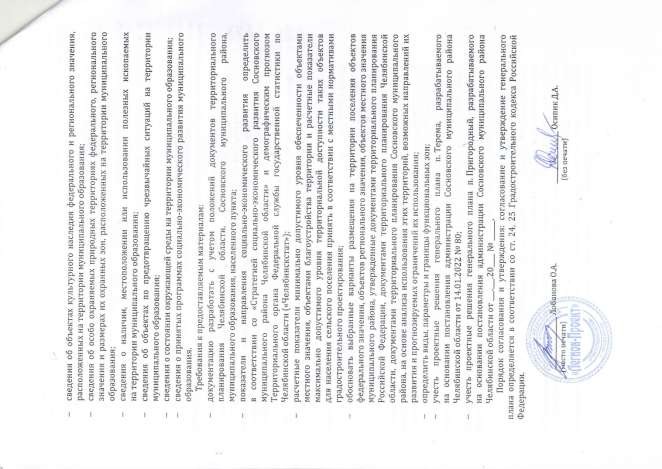 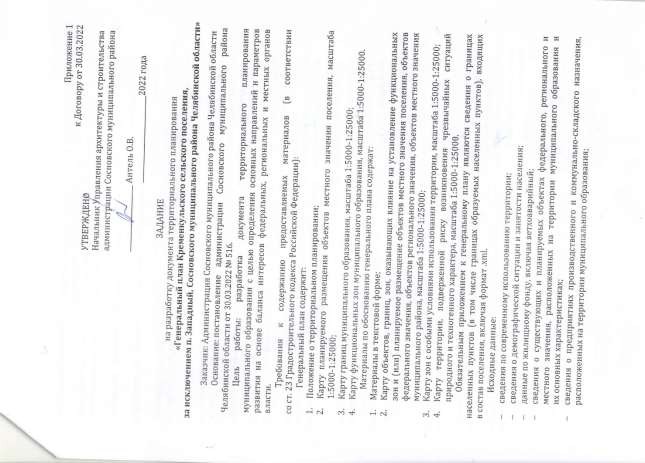 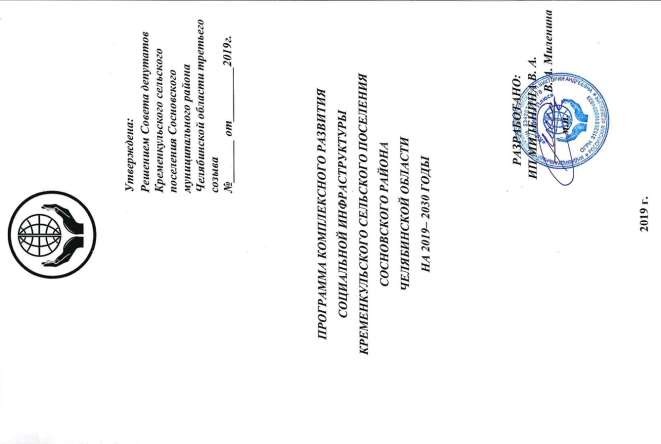 Приложение 10.4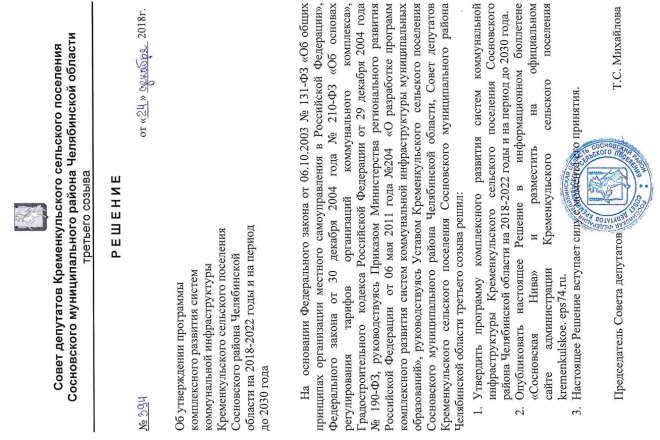 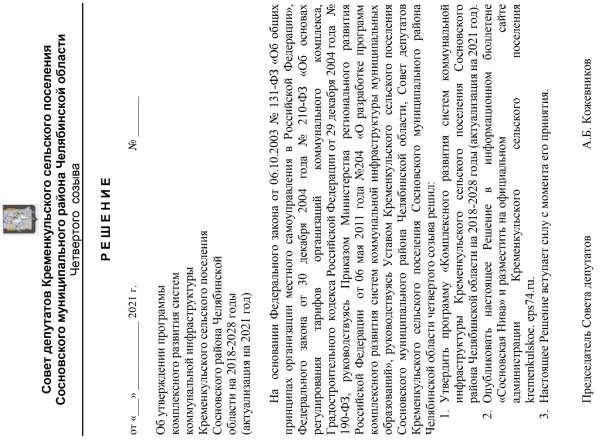 Приложение 10.6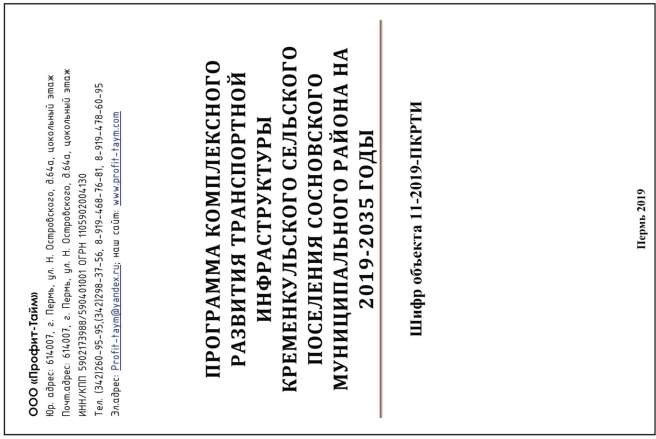 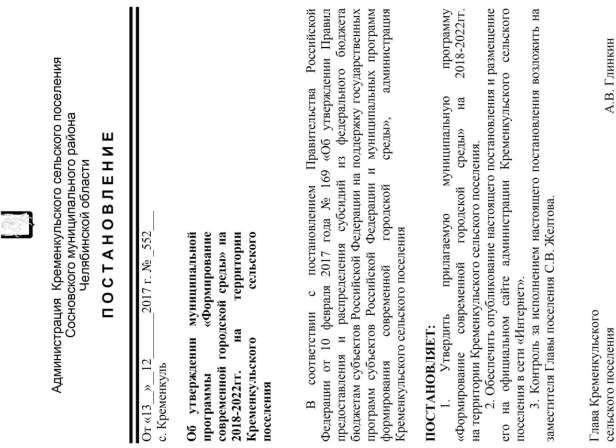 Приложение 10.8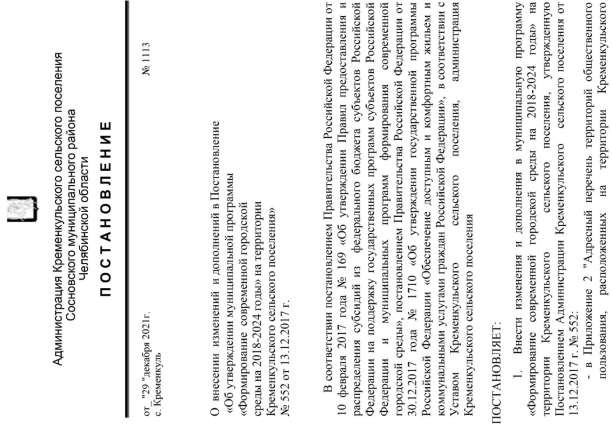 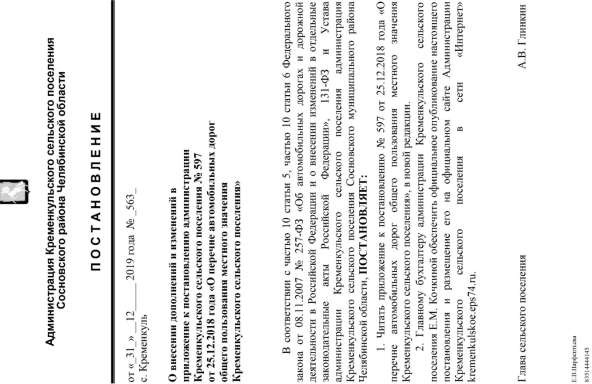 Приложение 10.10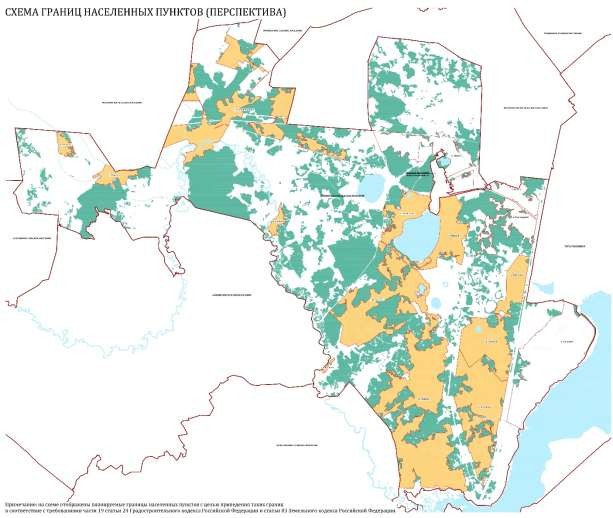 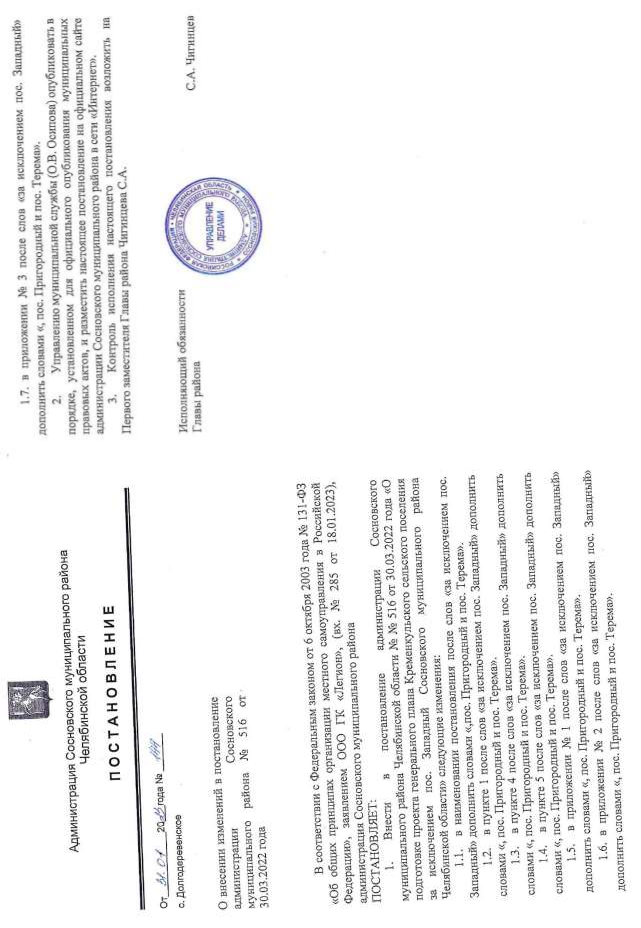 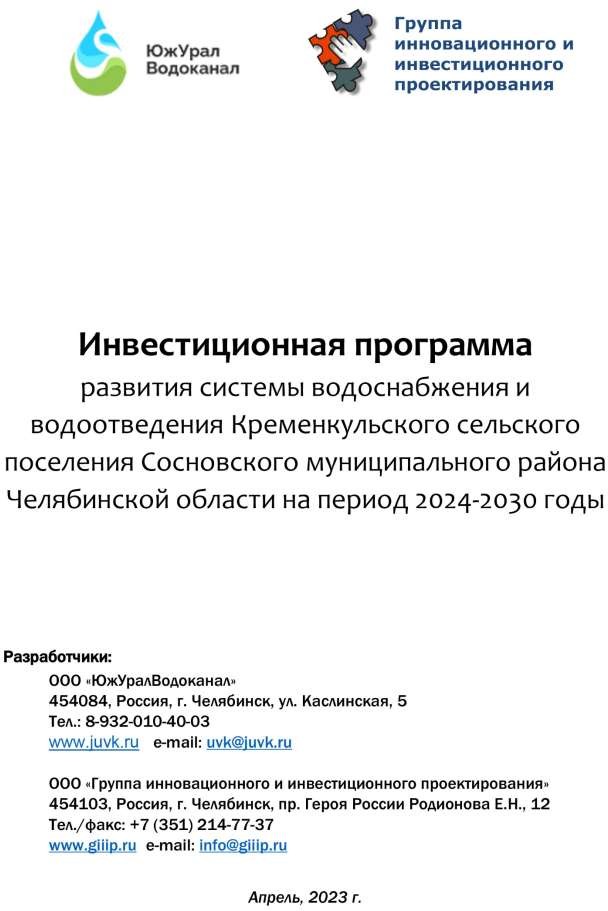 Согласно официального сайта ПАО «Газпром» (по состоянию на 01.04.2023):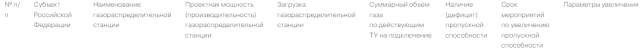 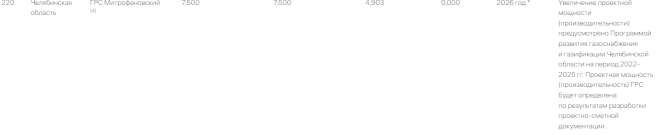 ОбъектыОбъектыОбъектыОбъектыфедерального значениярегионального значенияместного значенияместного значенияфедерального значениярегионального значениярайонапоселенияОбъекты в области электро-, тепло-, газо- и водоснабжения, водоотведенияОбъекты в области электро-, тепло-, газо- и водоснабжения, водоотведенияОбъекты в области электро-, тепло-, газо- и водоснабжения, водоотведенияОбъекты в области электро-, тепло-, газо- и водоснабжения, водоотведенияОбъекты электроснабженияОбъекты электроснабженияОбъекты электроснабженияОбъекты электроснабженияЭлектростанцииЭлектростанцииЭлектростанцииЭлектростанции––––Электрические подстанцииЭлектрические подстанцииЭлектрические подстанцииЭлектрические подстанции–ПС «Кременкуль» 110/10 кВ;ПС «Харлуши» 110/10 кВ–1) ТП 10/0,4 кВ (несколько объектов)Линии электропередачи (ЛЭП)Линии электропередачи (ЛЭП)Линии электропередачи (ЛЭП)Линии электропередачи (ЛЭП)ВЛ 500 кВ Шагол- Троицкая ГРЭС;ВЛ 500 кВ Челябинская- Шагол;ВЛ 10 кВ №7 от ПС Бутаки;ВЛ 10 кВ №21 от ПС Шершни до ТП-1313;ВЛ 0,4 кВ с. Кременкуль;ВЛ 0,4 кВс. Большие Харлуши;ВЛ 0,4 кВ п. Вавиловец;–ОбъектыОбъектыОбъектыОбъектыфедерального значениярегионального значенияместного значенияместного значенияфедерального значениярегионального значениярайонапоселенияВЛ 500 кВ Златоуст- Челябинская;ВЛ 220 кВ Южноуральская ГРЭС-Шагол 2 цепь с отпайкой на ПС Исаково;ВЛ 220 кВ Южноуральская ГРЭС-Шагол 3 цепь с отпайкой на ПС Исаково;ВЛ 220 кВ Чебаркуль-Шагол;ВЛ 110 кВ ПС Градская - ПС Сосновка;ВЛ 110 кВ заходына ПС Шершни от ВЛ 110 кВ ПС Градская - ПС Сосновка;ВЛ 110 кВ Шагол – Акбашево с отпайкой Кременкуль и заходами на Харлуши;ВЛ 110 кВ Акбашево- Кулуево-Яраткулово;ВЛ 110 кВ от Шагол- Акбашево с отпайкой Кременкуль и заходами на Харлуши;объект электроснабжения магистрального газопровода«Долгодеревенское- Красногорск»;объект электроснабжения газопровода-отводак ГРС с-за МитрофановскийВЛ 10 кВ от ВЛ 10 кВ № 21 ПС Шершни;ВЛ 10 кВ до ТП-2291 Малиновка отпайка от ВЛ 10 кВ № 17 ПСШершневская;5) ВЛ 10 до ТП 2293,2302,2328Осиновка отпайка от ВЛ 10 кВ № 7 ПС Бутаки;6) ВЛ 10 кВ № 2,3,4,7,9 от ПСКременкуль;7) ВЛ 10 кВ до ТП 2244 Северный отпайка от ВЛ 10 кВ № 9ПС Кременкуль;8) ВЛ 10 кВ РП-105-КТПНМ-2391;КЛ 10 кВ (несколько объектов);КЛ 10 кВ ПС Шершневская ф.19 – СНТ Вишневый;ВЛ 10 кВ ПС Шершни отпайка на ТП 1581,1582;КЛ 10 кВ ПС Краснопольская 110кВ фид.107,207 -ПС Новоградская 110кВ фид.12 К-1,2;КЛ 10 кВ ПС Краснопольская 110 кВ фид. 308,405-РП-145К-1,2;ВЛ 10 кВ N13 ПС Полевая;ВЛ 10 кВ до ТП 2283 Кременкуль отпайка от ВЛ 10кВ № 2 ПС Кременкуль;16) ВЛ 10 кВ № 3,12,13,17,20	от ПСХарлуши17) ВЛ 10 кВ до ТП 1914,2304Альмеева отпайка от ВЛ-10кВ№ 17 ПС Харлуши;ВЛ 10 кВ №1 ПС Шершни- Садовое;ВЛ 10 кВ №1 п. Шершни;20) КЛ 10 кВ № 1,2 от ТП-2154 до РТП мкр. 17 га;КЛ 10 кВ от соед. муфты РП-134 до ТП-2154 (2 линии);магистральная линия 10 кВ фид.№ 36 ПС «Новоградская	до ТП- 1 СМОО «Технополис»;23) КЛ 10 кВ ТП4244 -ТП4242;6 кВ РРС 20/43 от	КСДолгодеревенское	до п. Кременкуль;ВЛ 10 кВ к промзоне СП «Экодом»ВЛ 0,4 кВ д. Мамаева;ВЛ 0,4 кВ п. Садовый;ВЛ 0,4 кВ п. Северный;ВЛ 0,4 кВ д. ОсиновкаВЛ 0,4 кВ д. Альмеева;ВЛ 0,4 кВ д. Костыли;ВЛ 0,4 кВ д. Малиновка;ВЛ 0,4 кВ д. МалышевоОбъекты теплоснабженияОбъекты теплоснабженияОбъекты теплоснабженияОбъекты теплоснабженияОбъекты теплоснабженияОбъекты теплоснабженияОбъекты теплоснабженияОбъекты теплоснабжения–––1) котельные (с. Кременкуль, п. Садовый)Сети теплоснабженияСети теплоснабженияСети теплоснабженияСети теплоснабжения–––1) теплотрасса (с. Кременкуль,п. Садовый)Объекты газоснабженияОбъекты газоснабженияОбъекты газоснабженияОбъекты газоснабженияТрубопроводы для транспортировки газаТрубопроводы для транспортировки газаТрубопроводы для транспортировки газаТрубопроводы для транспортировки газамагистральный газопровод«Бухара-Урал» (1 и 3 нитки);магистральный газопровод«Долгодеревенское- Красногорск»газопровода-отвода	к ГРС с-за Митрофановский;газопровод-отвода к ГРС-1 г. Челябинска и ГРС-1г. Челябинска;газопровод-отвод п. Новый Кременкуль от точки 1 (отвод от газопровода «Бухара-Урал» до точки 2 (АГРС);магистральный газопровод- отвод от АГРС в отношении земельного участка 74:19:1104001:626;газопровод от АГРС до котельной №21) газопроводы среднего и высокого давлениягазопроводык микрорайонам Белый Хутор и Женева п. Западный;газопроводы высокого, среднего и низкого давления п. Кременкуль;газопровод высокого давления к п. Залесье;газопровод к газовоймодульной котельной 2,5 МВт; 5) газопровод с. Большие Харлуши;6) газопроводы среднего и низкого давленияОбъекты добычи и транспортировки газаОбъекты добычи и транспортировки газаОбъекты добычи и транспортировки газаОбъекты добычи и транспортировки газа–ГРС «Солнечная долина»;ГРС с-за Митрофановский––ОбъектыОбъектыОбъектыОбъектыфедерального значениярегионального значенияместного значенияместного значенияфедерального значениярегионального значениярайонапоселенияМагистральные трубопроводы жидких углеводородовМагистральные трубопроводы жидких углеводородовМагистральные трубопроводы жидких углеводородовМагистральные трубопроводы жидких углеводородов––––Объекты добычи и транспортировки жидких углеводородовОбъекты добычи и транспортировки жидких углеводородовОбъекты добычи и транспортировки жидких углеводородовОбъекты добычи и транспортировки жидких углеводородов––––Объекты водоснабжения и водоотведенияОбъекты водоснабжения и водоотведенияОбъекты водоснабжения и водоотведенияОбъекты водоснабжения и водоотведенияОбъекты водоснабженияОбъекты водоснабженияОбъекты водоснабженияОбъекты водоснабжения––1) очистные сооружения (южнее п. Западный)водозабор (с. Кременкуль,с. Большие Харлуши, п. Садовый, п. Северный, д. Малиновка,д. Альмеева, д. Мамаева);водонапорная   башня (с. Кременкуль, с. Большие Харлуши, д. Альмеева,д. Мамаева)Сети водоснабженияСети водоснабженияСети водоснабженияСети водоснабжения––водовод «Челябинск- п. Садовый»;водовод с водозаборных очистных сооружений(южнее п. Западный)1) распределительная сеть (с. Кременкуль, с. Большие Харлуши, п. Садовый,п. Северный, д. Малиновка, д. Альмеева, д. Мамаева)Объекты канализацииОбъекты канализацииОбъекты канализацииОбъекты канализации––очистные сооружения (КОС «Сорочий лог»);насосная станция (КОС«Сорочий лог»)1) насосная станция(с. Кременкуль, п. Северный)Сети канализацииСети канализацииСети канализацииСети канализации––1) коллектор бытовых стоков на КОС «Сорочий лог»1) распределительная сеть(с. Кременкуль, п. Северный)Объекты связиОбъекты связиОбъекты связиОбъекты связи––1) вышка сотовой связи (с. Кременкуль,д. Осиновка, д. Малиновка–Сети электросвязиСети электросвязиСети электросвязиСети электросвязиВОЛС К708 Тимирязевский- Кременкуль на участке М9- Кременкуль;ВОЛС «Уфа-Челябинск- Екатеринбург»–––Объекты транспортной инфраструктурыОбъекты транспортной инфраструктурыОбъекты транспортной инфраструктурыОбъекты транспортной инфраструктурыЖелезнодорожные путиЖелезнодорожные путиЖелезнодорожные путиЖелезнодорожные пути––––Автомобильные дорогиАвтомобильные дорогиАвтомобильные дорогиАвтомобильные дороги–«Обход города Челябинска» (74 ОП РЗ 75К-205);«Челябинск – Харлуши-граница Аргаяшского муниципального района»(74 ОП РЗ 75К-211);«Шершни - Северный - автодорога Обход города Челябинска, сподъездом к поселку Садовый (74 ОП РЗ 75К-422)4«Мамаева - автодорогаЧелябинск -Харлуши - граница Аргаяшского муниципального района» (74 ОП РЗ 75К-545);«Местный проезд в поселок Кременкуль от автодорогиЧелябинск- Харлуши - граница Аргаяшского муниципального района (74 ОП РЗ 75К-604);«Шершни города Челябинска – поселок Западный» (74 ОП РЗ 75К- 417);от автодороги«Челябинск – Харлуши- граница Аргаяшскогомуниципального района» (74 ОП РЗ 75К-211)до п. Садовый;от автодороги «Челябинск– Харлуши-граница Аргаяшскогомуниципального района» (74 ОП РЗ 75К-211)до д. Костыли;от д. Малиновка до д. Осиновка;автомобильная дорога от «Обход городаЧелябинска» (74 ОП РЗ 75К- 205)	дод. Малышево;автомобильная дорога«Белый Хутор – Малиновка – Северны1» (74 ОП РЗ 75К- 380)главные улицы;улицы в жилой застройкеОбъекты в области автомобильного пассажирского транспортаОбъекты в области автомобильного пассажирского транспортаОбъекты в области автомобильного пассажирского транспортаОбъекты в области автомобильного пассажирского транспорта––––Объекты хранения и обслуживания общественного пассажирского транспортаОбъекты хранения и обслуживания общественного пассажирского транспортаОбъекты хранения и обслуживания общественного пассажирского транспортаОбъекты хранения и обслуживания общественного пассажирского транспорта––––Объекты обслуживания и хранения автомобильного транспортаОбъекты обслуживания и хранения автомобильного транспортаОбъекты обслуживания и хранения автомобильного транспортаОбъекты обслуживания и хранения автомобильного транспорта–––1) АЗС и АГЗСЛинии общественного пассажирского транспортаЛинии общественного пассажирского транспортаЛинии общественного пассажирского транспортаЛинии общественного пассажирского транспорта––1) автобусный маршрутмеждугородного значения–ОбъектыОбъектыОбъектыОбъектыфедерального значениярегионального значенияместного значениярайона	поселенияместного значениярайона	поселенияфедерального значениярегионального значения208 «Станция Полетаево - Сосновская ЦРБ»,219 «Чичерина – д. Мамаева» 248 «Чичерина –д. Алишева»,492 «Чичерина–с. Полетаево 1-е»;2) маршрутное такси24 «Приборостроителей-сад Вишневый», 157 «Чичерина – п. Лесной остров», 213«Чичерина – п. Кременкуль», 303 «Чичерина – п. Родной»Остановочные пункты общественного пассажирского транспортаОстановочные пункты общественного пассажирского транспортаОстановочные пункты общественного пассажирского транспортаОстановочные пункты общественного пассажирского транспорта-–1) по пути следования общественногопассажирского транспорта1) по пути следованияобщественного пассажирского транспортаОбъекты в области воздушного транспортаОбъекты в области воздушного транспортаОбъекты в области воздушного транспортаОбъекты в области воздушного транспорта––––Объекты в области водного транспортаОбъекты в области водного транспортаОбъекты в области водного транспортаОбъекты в области водного транспорта––––Водные путиВодные путиВодные путиВодные пути––––Инженерные транспортные сооруженияИнженерные транспортные сооруженияИнженерные транспортные сооруженияИнженерные транспортные сооружения–––1) мостовое сооружение(с. Большие Харлуши, р. Миасс)Объекты в области физической культуры и массового спорта образования; здравоохранения,иных областей социальной инфраструктурыОбъекты в области физической культуры и массового спорта образования; здравоохранения,иных областей социальной инфраструктурыОбъекты в области физической культуры и массового спорта образования; здравоохранения,иных областей социальной инфраструктурыОбъекты в области физической культуры и массового спорта образования; здравоохранения,иных областей социальной инфраструктурыОбъекты физкультурного и спортивного назначенияОбъекты физкультурного и спортивного назначенияОбъекты физкультурного и спортивного назначенияОбъекты физкультурного и спортивного назначения–1) конноспортивный клуб«Рифей»–1) спортивный объект(с. Кременкуль, п. Садовый)Объекты образования и наукиОбъекты образования и наукиОбъекты образования и наукиОбъекты образования и науки–––общеобразовательная школа (с. Кременкуль, д. Альмеева,с. Большие Харлуши,д. Мамаева, п. Садовый, д. Малиновка);детский сад(с. Кременкуль, д. Альмеева, п. Садовый, д. Малиновка)Объекты здравоохраненияОбъекты здравоохраненияОбъекты здравоохраненияОбъекты здравоохранения–1) ФАП (с. Большие Харлуши, п. Садовый, д. Мамаева)––Объекты социального обслуживанияОбъекты социального обслуживанияОбъекты социального обслуживанияОбъекты социального обслуживания–1) почтовое отделение(с. Кременкуль, с. Большие Харлуши, п. Садовый)–Администрация Кременкульского сельского поселения (с. Кременкуль);клуб (с. Кременкуль);магазины (с. Кременкуль,с. Большие Харлуши, п. Терема, п. Северный, п. Садовый,д. Малиновка);кладбище (в районес. Кременкуль, с. Большие Харлуши, п. Садовый,д. Осиновка, д. Костыли,д. Мамаева, д. АльмееваОбъекты культуры и искусстваОбъекты культуры и искусстваОбъекты культуры и искусстваОбъекты культуры и искусства–––1) библиотека(с. Кременкуль)Объекты отдыха и туризмаОбъекты отдыха и туризмаОбъекты отдыха и туризмаОбъекты отдыха и туризма––––Объекты санаторно-курортного назначенияОбъекты санаторно-курортного назначенияОбъекты санаторно-курортного назначенияОбъекты санаторно-курортного назначения––––Объекты промышленного и агропромышленного комплексаОбъекты промышленного и агропромышленного комплексаОбъекты промышленного и агропромышленного комплексаОбъекты промышленного и агропромышленного комплексаПредприятия и объекты добывающей и обрабатывающей промышленностиПредприятия и объекты добывающей и обрабатывающей промышленностиПредприятия и объекты добывающей и обрабатывающей промышленностиПредприятия и объекты добывающей и обрабатывающей промышленности–––1) карьеры по добычегранитов/строительного камня/другое (с. Кременкуль, д. Малышево, д. Осиновка,д. Костыли)Предприятия и объекты сельского и лесного хозяйства, рыболовства и рыбоводстваПредприятия и объекты сельского и лесного хозяйства, рыболовства и рыбоводстваПредприятия и объекты сельского и лесного хозяйства, рыболовства и рыбоводстваПредприятия и объекты сельского и лесного хозяйства, рыболовства и рыбоводства––––ОбъектыОбъектыОбъектыОбъектыОбъектыфедерального значениярегионального значенияместного значенияместного значенияместного значенияфедерального значениярегионального значениярайонарайонапоселенияПрочие объекты, связанные с производственной деятельностьюПрочие объекты, связанные с производственной деятельностьюПрочие объекты, связанные с производственной деятельностьюПрочие объекты, связанные с производственной деятельностьюПрочие объекты, связанные с производственной деятельностью–––асфальтовый завод;предприятие по обслуживанию большегрузного транспорта;бетонные заводы (с. Кременкуль, транспортная развязка.);«Автотепло» (с. Кременкуль);трикотажная фабрика (с. Кременкуль);редукторный завод (с. Кременкуль)асфальтовый завод;предприятие по обслуживанию большегрузного транспорта;бетонные заводы (с. Кременкуль, транспортная развязка.);«Автотепло» (с. Кременкуль);трикотажная фабрика (с. Кременкуль);редукторный завод (с. Кременкуль)Особые экономические зоныОсобые экономические зоныОсобые экономические зоныОсобые экономические зоныОсобые экономические зоны–––––Объекты культурного наследияОбъекты культурного наследияОбъекты культурного наследияОбъекты культурного наследияОбъекты культурного наследия–1*) могильник курганный, насчитывающий до 50 курганов; 2*) могильник курганный,состоящий из 40 курганов–––Выявленные объекты культурного наследияВыявленные объекты культурного наследияВыявленные объекты культурного наследияВыявленные объекты культурного наследияВыявленные объекты культурного наследия–церковь Покровская;поселение Малый Кременкуль I;одиночный курган «Красное поле» (Тригопункт);стоянка «Каменный берег»;курганный могильник у с. Большие Харлуши;курганный могильник 2 у с. Большие Харлуши;здание бывшей мельницы Маршалова (с. Большие Харлуши);поселение «Городской пляж»–––Особо охраняемые природные территории, лечебно-оздоровительные местности и курортыОсобо охраняемые природные территории, лечебно-оздоровительные местности и курортыОсобо охраняемые природные территории, лечебно-оздоровительные местности и курортыОсобо охраняемые природные территории, лечебно-оздоровительные местности и курортыОсобо охраняемые природные территории, лечебно-оздоровительные местности и курортыОсобо охраняемые природные территорииОсобо охраняемые природные территорииОсобо охраняемые природные территорииОсобо охраняемые природные территорииОсобо охраняемые природные территории–1) Харлушевский государственный природный биологический заказник–––Лечебно-оздоровительные местности и курортыЛечебно-оздоровительные местности и курортыЛечебно-оздоровительные местности и курортыЛечебно-оздоровительные местности и курортыЛечебно-оздоровительные местности и курорты–––––ОбъектХарактеристики ЗОУИТХарактеристики ЗОУИТОснованиеОбъектразмертипОснованиеАвтомобильные дороги общего пользования регионального илимежмуниципального/ местного значения150,0..75,0 м/50,0 м(от границы полосы отвода)придорожная полосаФедеральныи закон от 08.11.2007№ 257-ФЗ «Об автомобильных дорогах и о дорожнои деятельности в России скои Федерации о внесении изменении в отдельные законодательные актыРоссии скои Федерации»;ОбъектХарактеристики ЗОУИТХарактеристики ЗОУИТОснованиеОбъектразмертипОснованиепостановление Правительства Челябинскои области от 18.07.2012 №364-П «Порядок установления и использования придорожных полос автомобильных дорог регионального и межмуниципальногозначения»Линия электропередачи (воздушная) 500 кВ/220 кВ/110 кВ/10 кВ/0,4 кВ30,0 м/25,0 м/20,0 м/10,0 м/2,0 м (от границы полосы отвода)охранная зонапостановление Правительства России скои Федерации от 24.02.2009 № 160 «О порядке установления охранных зон объектов электросетевого хозяи ства и особых условии использования земельных участков,расположенных в границах таких зон»Газопроводмагистральныи 25,0 м (от оси трубопровода с каждои стороны)охранная зонапостановление Госгортехнадзора России от 22.041992№ 9 «Правила охраны магистральных трубопроводов»Газопроводмагистральныи 250,0 м/150,0 м (от оси трубопровода с каждои стороны)зона минимальных расстоянии СанПиН 2.2.1/2.1.1.1200-03 «Санитарно-защитные зоны и санитарная классификация предприятий, сооружений и иных объектов»;«Правила эксплуатации магистральных газопроводов СТО Газпром 2-3.5-454-2010»Газораспределительные станции300,0 м (от границы земельного участка)санитарно- защитная зонаСанПиН 2.1.4.1110-02 «Зоны санитарной охраныисточников водоснабжения и водопроводов питьевого назначения»Газораспределительные станции100,0 м (от границы земельного участка)охранная зонапостановление Госгортехнадзора России от 22.041992№ 9 «Правила охраны магистральных трубопроводов»Газораспределительные станции150,0 м и 100,0 м(от границы земельного участка)зона минимальных расстоянии Федеральныи закон от 31.03.1999 № 69-ФЗ «О газоснабжении в России скои Федерации»Волоконно-оптическая линия связи2,0 м (от кабеля с каждои стороны)охранная зонапостановление Правительства России скои Федерации от 09.06. 1995 3 578 «Об утверждении Правил охраны линии и сооружении связи РФ»Производственные и коммунально-складские предприятия, рынки,автозаправочные станции, котельные,кладбища300,0 м .. 50,0 м (от границы земельного участка)санитарно- защитная зонаСанПиН 2.2.1/2.1.1.1200-03 «Санитарно-защитные зоны и санитарная классификация предприятий, сооружений и иных объектов»Водонапорная башня10,0 м (от границы земельного участка)зона санитарной охраныСанПиН 2.1.4.1110-02 «Зоны санитарной охраны источников водоснабжения и водопроводов питьевого назначения»Харлушескии государственныи биологическии заказниксведения государственного кадастрового учетаохранная зона особо охраняемыхприродных территории решение Исполнительного комитета Челябинского областного Совета депутатов от 29.09.1967 № 1603-рОбъекты культурного наследия, выявленные объекты культурного наследиясведения государственного кадастрового учетатерритория объекта культурного наследия,защитная зоныФедерального закона от 25.06.2002 № 73-ФЗ«Об объектах культурного наследия (памятниках истории и культуры) народов Российской Федерации»; приказы Госкомитета ООКН Челябинской областиот 05.04.2018 №№ 63, 64Водный объектсведения государственного кадастрового учетазоны затопления и подтопленияВодныи кодекс России скои ФедерацииШершневскоеводохранилище* и река Миасс200,0 м (от местоположения береговой линии (границы водного объекта))водоохранная зонаВодныи кодекс России скои ФедерацииШершневскоеводохранилище* и река Миасс50,0 м (от местоположениябереговой линии (границы водного объекта))прибрежная защитная полосаВодныи кодекс России скои ФедерацииШершневскоеводохранилище* и река Миасс20,0 м (от местоположения береговой линии (границыводного объекта))береговая полосаВодныи кодекс России скои ФедерацииШершневскоеводохранилище*в соответствии с графическим приложением к постановлениюзона санитарнои охраны (2, 3 пояс)решение Челябинского областного Совета депутатов трудящихся от 12.10.1976 № 492 «Об утверждении зоны санитарнои охраны источников водоснабженияЧелябинского водопровода»;постановление Совета Министров РСФСР № 465 от 02.09.1977 «Об утверждении зоны санитарнои охраны водопроводных сооружении и источникаводоснабжения г. Челябинска»Лесные массивы (лесные насаждения)согласно степениогнестойкости объектов капитального строительства и видам лесных насажденийпротивопожарное расстояниефедеральный закон от 22.07.2008 № 123-ФЗ«Технический регламент о требованиях пожарной безопасности»;СП 4.13130.2013 «Системы противопожарной защиты. Ограничение распространения пожара на объектах защиты. Требования к объемно-планировочным и конструктивным решениям»Вид ЗОУИТРежимы использованияПридорожная полосаВ пределах придорожных полос автомобильных дорог регионального или межмуниципального значения устанавливается особыи режим использования земельных участков (частеи земельных участков) в целях обеспечения требовании безопасности дорожного движения, а также нормальных условии реконструкции, капитального ремонта, ремонта, содержания таких автомобильных дорог, их сохранности и с учетом перспектив их развития, которыи предусматривает, что в придорожных полосах региональных или межмуниципальных автомобильных дорог общего пользования запрещается строительство капитальных сооружении , за исключением объектов, предназначенных для обслуживания таких автомобильных дорог, их строительства, реконструкции, капитального ремонта, ремонта и содержания; объектов Управления государственнои инспекции безопасности дорожного движения Главного управления Министерства внутренних дел России скои Федерации по Челябинскои области; объектов дорожного сервиса, рекламныхконструкции , информационных щитов и указателеи ; инженерных коммуникации .Санитарно-защитная зона предприятии сооружении и иных объектовВ санитарно-защитнои зоне не допускается размещать: жилую застрои ку, включая отдельные жилые дома, ландшафтно-рекреационные зоны, зоны отдыха, территории курортов, санаториев и домов отдыха, территории садоводческих товариществ и коттеджнои застрои ки, коллективных или индивидуальных дачных и садово-огородных участков, а также других территории с нормируемыми показателями качества среды обитания; спортивные сооружения, детские площадки, образовательные и детские учреждения, лечебно-профилактические и оздоровительные учреждения общего пользования.В санитарно-защитнои зоне и на территории объектов других отраслеи промышленности не допускается размещать объекты по производству лекарственных веществ, лекарственных средств и (или) лекарственных форм, склады сырья и полупродуктов для фармацевтических предприятии ; объекты пищевых отраслеи промышленности, оптовые склады продовольственного сырья и пищевых продуктов, комплексы водопроводных сооружении для подготовки и хранения питьевои воды, которые могут повлиять на качество продукции.Допускается размещать в границах санитарно-защитнои зоны промышленного объекта или производства нежилые помещения для дежурного аварии ного персонала, помещения для пребывания работающих по вахтовому методу (не более двух недель), здания управления, конструкторские бюро, здания административного назначения, научно-исследовательские лаборатории, поликлиники, спортивно- оздоровительные сооружения закрытого типа, бани, прачечные, объекты торговли и общественного питания, мотели, гостиницы, гаражи, площадки и сооружения для хранения общественного и индивидуального транспорта, пожарные депо, местные и транзитные коммуникации, ЛЭП, электроподстанции, нефте- и газопроводы, артезианские скважины для технического водоснабжения, водоохлаждающие сооружения для подготовки техническои воды, канализационные насосные станции, сооружения оборотного водоснабжения, автозаправочные станции, станции технического обслуживания автомобилеи .В санитарно-защитнои зоне объектов пищевых отраслеи промышленности, оптовых складов продовольственного сырья и пищевои продукции, производства лекарственных веществ, лекарственных средств и (или) лекарственных форм, складов сырья и полупродуктов для фармацевтических предприятии , допускается размещение новых профильных, однотипных объектов, при исключении взаимного негативного воздеи ствия на продукцию, среду обитания и здоровье человека.Автомагистраль, расположенная в санитарно-защитнои зоне промышленного объекта и производства или прилегающая к санитарно-защитнои зоне, не входит в ее размер, а выбросы автомагистрали учитываются в фоновом загрязнении при обосновании размера санитарно-защитнои зоны.Санитарно-защитная зона или какая-либо ее часть не может рассматриваться как резервная территория объекта и использоваться для расширения промышленнои или жилои территории без соответствующеи обоснованнои корректировки границ санитарно-защитнои зоны.Охранная зона объектов электросетевогохозяи стваВ охранных зонах запрещается осуществлять любые деи ствия, которые могут нарушить безопасную работу объектов электросетевого хозяи ства, в том числе привести к их повреждению или уничтожению, и (или) повлечь причинение вреда жизни, здоровью граждан и имуществу физических или юридических лиц, а также повлечь нанесение экологического ущерба и возникновение пожаров, в том числе:а) набрасывать на провода и опоры воздушных линии электропередачи посторонние предметы, а также подниматься на опоры воздушных линии электропередачи;б) размещать любые объекты и предметы (материалы) в пределах, созданных в соответствии с требованиями нормативно-технических документов проходов и подъездов для доступа к объектам электросетевого хозяи ства, а также проводить любые работы и возводить сооружения, которые могут препятствовать доступу к объектам электросетевого хозяи ства, без создания необходимых для такого доступа проходов и подъездов;в) находиться в пределах огороженнои территории и помещениях распределительных устрои ств и подстанции , открывать двери и люки распределительных устрои ств и подстанции , производить переключения и подключения в электрических сетях (указанное требование не распространяется на работников, занятых выполнением разрешенных в установленном порядке работ), разводить огонь в пределах охранных зон вводных и распределительных устрои ств, подстанции , воздушных линии электропередачи, а также в охранных зонах кабельных линии электропередачи;г) размещать свалки;д) производить работы ударными механизмами, сбрасывать тяжести массои свыше 5 тонн, производить сброс и слив едких и коррозионных веществ и горюче-смазочных материалов (в охранных зонах подземных кабельных линии электропередачи).В охранных зонах, установленных для объектов электросетевого хозяи ства напряжением свыше 1000 вольт, помимо деи ствии , предусмотренных ранее, запрещается:а) складировать или размещать хранилища любых, в том числе горюче-смазочных, материалов;б) размещать детские и спортивные площадки, стадионы, рынки, торговые точки, полевые станы, загоны для скота, гаражи и стоянки всех видов машин и механизмов, проводить любые мероприятия, связанныес большим скоплением людеи , не занятых выполнением разрешенных в установленном порядке работВид ЗОУИТРежимы использования(в охранных зонах воздушных линии электропередачи);в) использовать (запускать) любые летательные аппараты, в том числе воздушных змеев, спортивные модели летательных аппаратов (в охранных зонах воздушных линии электропередачи);г) бросать якоря с судов и осуществлять их проход с отданными якорями, цепями, лотами, волокушами и тралами (в охранных зонах подводных кабельных линии электропередачи);д) осуществлять проход судов с поднятыми стрелами кранов и других механизмов (в охранных зонах воздушных линии электропередачи).В пределах охранных зон без письменного решения о согласовании сетевых организации юридическим и физическим лицам запрещаются:а) строительство, капитальныи ремонт, реконструкция или снос здании и сооружении ;б) горные, взрывные, мелиоративные работы, в том числе связанные с временным затоплением земель; в) посадка и вырубка деревьев и кустарников;г) дноуглубительные, землечерпальные и погрузочно-разгрузочные работы, добыча рыбы, других водных животных и растении придонными орудиями лова, устрои ство водопоев, колка и заготовка льда (в охранных зонах подводных кабельных линии электропередачи);д) проход судов, у которых расстояние по вертикали от верхнего краи него габарита с грузом или без груза до нижнеи точки провеса проводов переходов воздушных линии электропередачи через водоемы менее минимально допустимого расстояния, в том числе с учетом максимального уровня подъема воды при паводке;е) проезд машин и механизмов, имеющих общую высоту с грузом или без груза от поверхности дороги более 4,5 метра (в охранных зонах воздушных линии электропередачи);ж) земляные работы на глубине более 0,3 метра (на вспахиваемых землях на глубине более 0,45 метра), а также планировка грунта (в охранных зонах подземных кабельных линии электропередачи);з) полив сельскохозяи ственных культур в случае, если высота струи воды может составить свыше 3 метров (в охранных зонах воздушных линии электропередачи);и) полевые сельскохозяи ственные работы с применением сельскохозяи ственных машин и оборудования высотои более 4 метров (в охранных зонах воздушных линии электропередачи) или полевые сельскохозяи ственные работы, связанные с вспашкои земли (в охранных зонах кабельных линии электропередачи).В охранных зонах, установленных для объектов электросетевого хозяи ства напряжением до 1000 вольт, помимо деи ствии , предусмотренных в предыдущем абзаце, без письменного решения о согласовании сетевых организации запрещается:а) размещать детские и спортивные площадки, стадионы, рынки, торговые точки, полевые станы, загоны для скота, гаражи и стоянки всех видов машин и механизмов, садовые, огородные и дачные земельные участки, объекты садоводческих, огороднических или дачных некоммерческих объединении , объекты жилищного строительства, в том числе индивидуального (в охранных зонах воздушных линии электропередачи);б) складировать или размещать хранилища любых, в том числе горюче-смазочных, материалов;в) устраивать причалы для стоянки судов, барж и плавучих кранов, бросать якоря с судов и осуществлять их проход с отданными якорями, цепями, лотами, волокушами и тралами (в охранных зонах подводных кабельных линии электропередачи).При совпадении (пересечении) охраннои зоны с полосои отвода и (или) охраннои зонои железных дорог, полосои отвода и (или) придорожнои полосои автомобильных дорог, охранными зонами трубопроводов, линии связи и других объектов проведение работ, связанных с эксплуатациеи этих объектов, на совпадающих участках территории осуществляется заинтересованными лицами по согласованию в соответствии с законодательством России скои Федерации, регламентирующим порядок установления и использования охранных зон, придорожных зон, полос отвода соответствующих объектов с обязательным заключением соглашения о взаимодеи ствии в случае возникновения аварии.На автомобильных дорогах в местах пересечения с воздушными линиями электропередачи владельцами автомобильных дорог должна обеспечиваться установка дорожных знаков, запрещающих остановку транспорта в охранных зонах указанных линии с проектным номинальным классом напряжения 330 киловольт и выше и проезд транспортных средств высотои с грузом или без груза более 4,5 метра в охранных зонах воздушных линии электропередачи независимо от проектного номинального класса напряжения.Охранная зона трубопроводов(газопроводов и систем газоснабжения,нефтепроводов)В охранных зонах трубопроводов запрещается производить всякого рода деи ствия, могущие нарушить нормальную эксплуатацию трубопроводов либо привести к их повреждению, в частности:а) перемещать, засыпать и ломать опознавательные и сигнальные знаки, контрольно-измерительные пункты;б) открывать люки, калитки и двери необслуживаемых усилительных пунктов кабельнои связи, ограждении узлов линеи нои арматуры, станции катоднои и дренажнои защиты, линеи ных и смотровых колодцев и других линеи ных устрои ств, открывать и закрывать краны и задвижки, отключать или включать средства связи, энергоснабжения и телемеханики трубопроводов;в) устраивать всякого рода свалки, выливать растворы кислот, солеи и щелочеи ;г) разрушать берегоукрепительные сооружения, водопропускные устрои ства, земляные и иные сооружения (устрои ства), предохраняющие трубопроводы от разрушения, а прилегающую территорию и окружающую местность - от аварии ного разлива транспортируемои продукции;д) бросать якоря, проходить с отданными якорями, цепями, лотами, волокушами и тралами, производить дноуглубительные и землечерпальные работы;е) разводить огонь и размещать какие-либо открытые или закрытые источники огня.В охранных зонах трубопроводов без письменного разрешения предприятии трубопроводного транспорта запрещается:а) возводить любые построи ки и сооружения;б) высаживать деревья и кустарники всех видов, складировать корма, удобрения, материалы, сено и солому, располагать коновязи, содержать скот, выделять рыбопромысловые участки, производить добычу рыбы, а также водных животных и растении , устраивать водопои, производить колку и заготовку льда;в) сооружать проезды и переезды через трассы трубопроводов, устраивать стоянки автомобильного транспорта, тракторов и механизмов, размещать сады и огороды;Вид ЗОУИТРежимы использованияг) производить мелиоративные земляные работы, сооружать оросительные и осушительные системы;д) производить всякого рода открытые и подземные, горные, строительные, монтажные и взрывные работы, планировку грунта;е)    производить  геологосъемочные,  геологоразведочные,  поисковые,  геодезические  и    другиеизыскательские работы, связанные с устрои ством скважин, шурфов и взятием проб грунта (кроме почвенных образцов).Зона минимальных расстоянии газопроводаНаименьшие расстояния (отступы) от объектов магистральных газопроводов, обеспечивающие населенным пунктам, отдельным жилым, хозяи ственным и производственным сооружениям, и другим объектам третьих лиц отсутствие ущерба (или его минимизацию) при возможных авариях объектовмагистральных газопроводов.Охранная зона волоконно- оптической линии связиНа производство всех видов работ, связанных с вскрытием грунта в охраннои зоне линии связи или линии радиофикации (за исключением вспашки на глубину не более 0,3 метра) на принадлежащем юридическому или физическому лицу земельном участке, заказчиком (застрои щиком) должно быть получено письменное согласие от предприятия, в ведении которого находится эта линия связи или линия радиофикации.Письменное согласие должно быть получено также на строительные, ремонтные и другие работы, которые выполняются в этих зонах без проекта и при производстве которых могут быть повреждены линии связи и линии радиофикации (рытье ям, устрои ство временных съездов с дорог, провоз под проводами грузов, габариты которых равны или превышают высоту подвески опор и т.д.).Производить земляные работы в охраннои зоне кабельнои линии связи до прибытия указанного представителя предприятия, эксплуатирующего линию связи или линию радиофикации, запрещается.В аварии ных случаях, требующих безотлагательных ремонтно-восстановительных работ в охранных зонах линии связи и линии радиофикации, допускается производить такие работы без предварительного согласования с представителями предприятии , эксплуатирующих линии связи и линии радиофикации, или владельцами линии связи и линии радиофикации при условии выполнения требовании , указанных в соответствующих регламентирующих документах:Производство работ в местах, где проектом предусмотрен перенос линии связи и линии радиофикации (на время работ или на постоянныи срок), может быть начато только после переключения деи ствующих линии связи и линии радиофикации. Работы по переключению деи ствующих линии связи и линии радиофикации на вновь построенные линии осуществляются предприятием.При необходимости устрои ства временных проездов для движения строительных механизмов, лесовозов и гусеничного транспорта непосредственно по трассам подземных кабельных линии связи и линии радиофикации по согласованию с представителями предприятии , эксплуатирующих эти линии, или представителями владельцев этих линии организация, осуществляющая строительные работы, производит защиту кабельных сооружении от механических повреждении (укладку деревянных настилов и бетонных плит, подсыпку щебня и гравия).При провозе под проводами воздушных линии связи и линии радиофикации негабаритных грузов для предупреждения обрыва проводов временно производится их подъем путем установки траверс или более высоких опор с обеспечением зазора между проводами и наиболее высокои точкои груза (механизма) не менее 200 мл.Работы в охраннои зоне линии связи или линии радиофикации должны выполняться с соблюдением деи ствующих строительных норм, правил и государственных стандартов.Раскопка грунта в пределах охраннои зоны подземнои кабельнои линии связи или линии радиофикации допускается только с помощью лопат, без резких ударов.Земляные работы на трассе, деи ствующеи подземнои кабельнои линии связи или линии радиофикации должны производиться в сроки, согласованные с предприятием, эксплуатирующим кабельную линию связи или линию радиофикации.При разрытии траншеи и котлованов на трассе подземнои кабельнои линии связи организация, осуществляющая строительные работы, производит защиту кабеля от повреждении .При отсутствии защиты оголенных кабелеи телефоннои связи заказчиком (застрои щиком) должна быть организована их охрана.Условия производства работ в пределах охраннои зоны радиорелеи ных станции или подводных кабелеи связи определяются по согласованию с предприятием, эксплуатирующим эти сооружения.Отогревание мерзлого грунта в зоне расположения подземных кабелеи связи должно производиться так, чтобы температура грунта не вызывала повреждения оболочки и изоляции жил кабеля связи. Разработка мерзлого грунта с применением ударных механизмов запрещается.Засыпка траншеи в местах пересечения подземных кабелеи связи и телефоннои канализации производится слоями грунта толщинои не более 0,1 метра, с тщательным уплотнением. В зимних условиях засыпка производится песком или талым грунтом.При выполнении строительных работ запрещается заваливать землеи или строительными материалами крышки люков телефонных колодцев (коробок), распределительные шкафы, предупредительные знаки, замерные столбики на трассах подземных кабельных линии связи, а также перемещать существующие сооружения связи и радиофикации без согласования с предприятием, эксплуатирующим эти сооружения.В случае обнаружения при выполнении земляных работ кабельных линии связи, не обозначенных в техническои документации, необходимо прекратить земляные работы, принять неотложные меры по предохранению обнаруженных подземных кабелеи связи от повреждении и вызвать на место работ представителя предприятия, эксплуатирующего эти линии связи.В случае повреждения кабельнои линии связи или линии радиофикации организация, осуществляющая строительные работы, обязана немедленно сообщить о повреждении предприятию, эксплуатирующему линию связи или линию радиофикации, владельцам этих линии либо ближаи шему предприятию связи, а также оказать помощь в быстреи шеи ликвидации аварии, включая выделение рабочеи силы и механизмов. Условия   производства    работ   по    ремонту   и   восстановлению   кабельных   линии    связи и линии радиофикации, требующие снятия дорожных покрытии и разрытия грунта, должны быть предварительно согласованы с соответствующими дорожными органами, а в пределах городов и других населенных пунктов- с органами местного самоуправления. Сообщение об условиях производства указанных работ должно быть направлено предприятию, в ведении которого находится кабельная линия связи или линия радиофикации.Если при повреждении кабельнои линии связи отсутствует возможность организации обходнои линииВид ЗОУИТРежимы использованиясвязи, работы по снятию дорожных покрытии и разрытие грунта производятся без предварительного согласования, но с обязательным вызовом на место производства работ представителя дорожного органа или органа местного самоуправления. При этом производящее эти работы предприятие, эксплуатирующее линию связи или линию радиофикации, устраивает объезд места аварии с установкои необходимыхпредупредительных знаков для транспорта и пешеходов, а затем восстанавливает дорожное покрытие.Охранные зоны водных объектовСобственники водных объектов осуществляют мероприятия по охране водных объектов, предотвращению их загрязнения, засорения и истощения вод, а также меры по ликвидации последствий указанных явлений.При использовании водных объектов физические лица, юридические лица обязаны осуществлять водохозяйственные мероприятия и мероприятия по охране водных объектов в соответствии с Водным кодексом РФ и другими федеральными законами, а также правилами охраны поверхностных и подземных водных объектов, утвержденными Правительством РФ.В границах водоохранных зон запрещаются:а) использование сточных вод в целях регулирования плодородия почв;б) размещение кладбищ, скотомогильников, объектов размещения отходов производства и потребления, химических, взрывчатых, токсичных, отравляющих и ядовитых веществ, пунктов захоронения радиоактивных отходов;в) осуществление авиационных мер по борьбе с вредными организмами;г) движение и стоянка транспортных средств (кроме специальных транспортных средств), за исключением их движения по дорогам и стоянки на дорогах и в специально оборудованных местах, имеющих твердое покрытие;д) размещение автозаправочных станций, складов горюче-смазочных материалов (за исключением случаев, если автозаправочные станции, склады горюче-смазочных материалов размещены на территориях портов, судостроительных и судоремонтных организаций, инфраструктуры внутренних водных путей при условии соблюдения требований законодательства в области охраны окружающей среды), станций технического обслуживания, используемых для технического осмотра и ремонта транспортных средств, осуществление мойки транспортных средств;е) размещение специализированных хранилищ и применения пестицидов и агрохимикатов; ж) сброс сточных, в том числе дренажных, вод;з) разведка и добыча общераспространенных полезных ископаемых (за исключением случаев, если разведка и добыча общераспространенных полезных ископаемых осуществляются пользователями недр, осуществляющими разведку и добычу иных видов полезных ископаемых, в границах предоставленных им в соответствии с законодательством о недрах горных отводов и (или) геологических отводов на основании утвержденного технического проекта в соответствии со ст.19.1 Федерального закона от 21.02.1992 № 2395- 1 «О недрах»).В границах водоохранных зон допускаются проектирование, строительство, реконструкция, ввод в эксплуатацию, эксплуатация хозяйственных и иных объектов при условии оборудования таких объектов сооружениями, обеспечивающими охрану водных объектов от загрязнения, засорения, заиления и истощения вод в соответствии с водным законодательством и законодательством в области охраны окружающей среды. Выбор типа сооружения, обеспечивающего охрану водного объекта от загрязнения, засорения, заиления и истощения вод, осуществляется с учетом необходимости соблюдения установленных в соответствии с законодательством в области охраны окружающей среды нормативов допустимых сбросов загрязняющих веществ, иных веществ и микроорганизмов. В целях настоящей статьи под сооружениями, обеспечивающими охрану водных объектов от загрязнения, засорения, заиления и истощения вод, понимаются:а) централизованные системы водоотведения (канализации), централизованные ливневые системы водоотведения;б) сооружения и системы для отведения (сброса) сточных вод в централизованные системы водоотведения (в том числе дождевых, талых, инфильтрационных, поливомоечных и дренажных вод), если они предназначены для приема таких вод;в) локальные очистные сооружения для очистки сточных вод (в том числе дождевых, талых, инфильтрационных, поливомоечных и дренажных вод), обеспечивающие их очистку исходя из нормативов, установленных в соответствии с требованиями законодательства в области охраны окружающей среды и настоящего Кодекса;г) сооружения для сбора отходов производства и потребления, а также сооружения и системы для отведения (сброса) сточных вод (в том числе дождевых, талых, инфильтрационных, поливомоечных и дренажных вод) в приемники, изготовленные из водонепроницаемых материалов.В отношении территорий садоводческих, огороднических или дачных некоммерческих объединений граждан, размещенных в границах водоохранных зон и не оборудованных сооружениями для очистки сточных вод, до момента их оборудования такими сооружениями и (или) подключения к системам, указанным в п. «а» предыдущего абзаца, допускается применение приемников, изготовленных из водонепроницаемых материалов, предотвращающих поступление загрязняющих веществ, иных веществ и микроорганизмов в окружающую среду.В границах прибрежных защитных полос наряду с указанными ограничениями запрещаются: а) распашка земель;б) размещение отвалов размываемых грунтов;в) выпас сельскохозяйственных животных и организация для них летних лагерей, ванн.Обеспечение свободного доступа граждан к водным объектам общего пользования и их береговым полосам.Зона санитарнои охраны (далее – ЗСО)Режим первого пояса устанавливается для территории, на которой расположены водозаборные скважины и водопроводные сооружения с целью защиты их от случайного или умышленного загрязнения подземных вод непосредственно через водозаборные сооружения, а также нарушения нормальной работы водозаборного сооружения или водоподъемных устройств.На территории первого пояса ЗСО запрещается:а) посадка высокоствольных деревьев;б) все виды строительства, не имеющие непосредственного отношения к эксплуатации, реконструкции и расширению водопроводных сооружений, в том числе прокладка трубопроводов различного назначения;Вид ЗОУИТРежимы использованияв) размещение жилых и хозяйственно-бытовых зданий, проживание людей; г) применение ядохимикатов и удобрений.Территория первого пояса ЗСО должна быть очищена, спланирована для отвода поверхностного стока за пределы, озеленена, ограждена и обеспечена охраной.Дорожки к сооружениям должны иметь твердое покрытие.Здания должны быть оборудованы канализацией с отведением сточных вод в ближайшую систему бытовой или производственной канализации или на местные станции очистных сооружений, расположенные за пределами первого пояса ЗСО с учетом санитарного режима на территории второго пояса. В исключительных случаях при отсутствии канализации должны устраиваться водонепроницаемые приемники нечистот и бытовых отходов, расположенные в местах, исключающих загрязнение территории первого пояса ЗСО при их вывозе.Водопроводные сооружения, расположенные в первом поясе ЗСО, должны быть оборудованы с учетом предотвращения возможности загрязнения питьевой воды через оголовки и устья скважин, люки и переливные трубы резервуаров и устройства заливки насосов.Все водозаборы должны быть оборудованы аппаратурой для систематического контроля соответствия фактического дебита при эксплуатации водопровода проектной производительности, предусмотренной при его проектировании и обосновании границ ЗСО.Режим второго пояса ЗСО устанавливается с целью защиты водоносного горизонта от бактериального загрязнения.На территории ЗСО второго пояса запрещается:а) бурение новых скважин и новое строительство, связанное с нарушением почвенного покрова, без согласования с центром государственного санитарно-эпидемиологического надзора;б) запрещение размещения складов горюче-смазочных материалов, ядохимикатов и минеральных удобрений, накопителей промстоков, шламохранилищ и других объектов, обусловливающих опасность химического загрязнения подземных вод;в) размещение кладбищ, скотомогильников, навозохранилищ животноводческих и птицеводческих предприятий и других объектов, обусловливающих опасность микробного загрязнения подземных вод;г) закачка отработанных вод в подземные горизонты, подземное складирование твердых бытовых отходов и разработка недр земли;д) применение удобрений и ядохимикатов; е) сплошные рубки леса;ж) организация несанкционированных свалок.Выявление, ликвидация или восстановление всех бездействующих, старых, дефектных или неправильно эксплуатируемых скважин, представляющих опасность в отношении возможности загрязнения водоносного горизонта.Выполнение мероприятий по санитарному благоустройству территории населенных пунктов и других объектов (оборудование канализацией, устройство водонепроницаемых выгребов, организация отвода поверхностного стока и другое).Режим третьего пояса ЗСО устанавливается с целью защиты от химического загрязнения, для территории на которой расположено месторождение подземных вод и формируются эксплуатационные запасы.На территории третьего пояса ЗСО запрещается:а) бурение новых скважин и новое строительство, связанное с нарушением почвенного покрова, без согласования с Управлением Федеральной службы по надзору в сфере защиты прав потребителей и благополучия человека по Челябинской области;б) размещения складов горюче-смазочных материалов, ядохимикатов и минеральных удобрений, накопителей промстоков, шламохранилищ и других объектов, обуславливающих опасность химического загрязнения подземных вод без выполнения специальных мероприятий по защите водоносного горизонта и наличия санитарно-эпидемиологического заключения Центра государственного санитарно- эпидемиологического надзора, выданного с учетом заключения органов геологического контроля;в) закачка отработанных вод в подземные горизонты, подземное складирование твердых бытовых отходов и разработка недр земли;г) применение удобрений и ядохимикатов.Выявление, тампонирование или восстановление всех бездействующих, скважин, создающих опасность в отношении возможного загрязнения подземных вод.Проведение ежегодного   мониторинга   ЗСО   с   фиксацией   всех   изменений   санитарного   состоянияводозаборного сооружения и соблюдения регламента хозяйственной деятельности.Зон затопления, подтопленияВ границах зон затопления, подтопления запрещается:а) размещение новых населенных пунктов и строительство объектов капитального строительства без обеспечения инженерной защиты таких населенных пунктов и объектов от затопления, подтопления;б) использование сточных вод в целях регулирования плодородия почв;в) размещение кладбищ, скотомогильников, объектов размещения отходов производства и потребления, химических, взрывчатых, токсичных, отравляющих и ядовитых веществ, пунктов хранения и захоронения радиоактивных отходов;г) осуществление авиационных мер по борьбе с вредными организмами.Территории объекта культурного наследия, защитная зонаСогласно статьи 3.1 Федерального закона от 25.06.2002 № 73-ФЗ «Об объектах культурного наследия (памятниках истории и культуры) народов Российской Федерации» (далее – Закон) в случае, если территории объектов культурного наследия не утверждены, за территорию указанных объектов следует принимать территории, непосредственно занятые данными объектами культурного наследия и являющиеся их неотъемлемой частью.На основании пункта 1 части 3 статьи 34.1Закона для памятника, расположенного в границах населенного пункта, граница защитной зоны объекта культурного наследия устанавливается на расстоянии 100,0 м от внешних границ территории памятника.Согласно части 1 статьи 5.1 Закона в границах территории объекта культурного наследия запрещаются строительство объектов капитального строительства и увеличение объемно-пространственных характеристик существующих на территории памятника или ансамбля объектов капитального строительства; проведение земляных, строительных, мелиоративных и иных работ, за исключением работпо сохранению объекта культурного наследия или его отдельных элементов, сохранению историко-Вид ЗОУИТРежимы использованияградостроительной или природной среды объекта культурного наследия. На территории памятника разрешается ведение хозяйственной деятельности, не противоречащей требованиям обеспечения сохранности объекта культурного наследия и позволяющей обеспечить функционирование объекта культурного наследия в современных условиях.В органе охраны объектов культурного наследия не имеется данных об отсутствии на территории Кременкульского сельского поселения иных объектов, обладающих признаками объектов культурного наследия. Границы территорий большого количества выявленных объектов культурного (археологического) наследия на территории Сосновского муниципального района Челябинской области в настоящее время также не определены (не установлены).В соответствии с требованиями статьи 30 Закона земли, подлежащие воздействию земляных, строительных, мелиоративных, хозяйственных работ, предусмотренных статьей 25 Лесного кодекса Российской Федерации работ по использованию лесов (за исключением работ, указанных в пунктах 3, 4 и 7 части 1 статьи 25 Лесного кодекса Российской Федерации) и иных работ, в случае, если орган охраны объектов культурного наследия не имеет данных об отсутствии на указанных землях объектов культурногонаследия, включенных в реестр, выявленных объектов культурного наследия либо объектов, обладающих признаками объекта культурного наследия, являются объектом историко-культурной экспертизы.Название населенного пунктаУстанавливаемые планировочные единицыУстанавливаемые планировочные единицыУстанавливаемые планировочные единицыНазвание населенного пунктапланировочный районжилой районкварталс. КременкульСеверный––с. КременкульЮжный––с. Кременкуль––1Название населенного пунктаУстанавливаемые планировочные единицыУстанавливаемые планировочные единицыУстанавливаемые планировочные единицыНазвание населенного пунктапланировочный районжилой районкварталс. Большие ХарлушиСеверо-Западный––с. Большие ХарлушиСеверо-Восточный––с. Большие ХарлушиВосточный––с. Большие ХарлушиЮжный––п. СадовыйЗападный––п. СадовыйВосточный––п. СеверныйЗападный1, 2, 31, 2п. СеверныйВосточный––п. Северный––3п. Вавиловец–1–п. Вавиловец––1д. Малиновка–1, 2, 3, 4–д. ОсиновкаСеверный1, 2–д. ОсиновкаЮжный––д. Малышево–––д. Костыли–––д. Мамаева–––д. Альмеева–––Населенный пунктПланировочная единицаПланировочная единицаНаселение, тыс. чел.Население, тыс. чел.Расчет (в укрупненных показателях)с. КременкульСеверный ПРСеверный ПР13,504,30Зона застройки индивидуальными жилыми домами: 201,62 га/0,20 га5 х 2,6 чел.4 = 2600 чел.Зона застройки малоэтажными жилыми домами (до 4 этажей): 150 чел./га1 х 9,83 га х 0,86 = 1200 чел.Зона застройки среднеэтажными жилыми домами (от 5 до 8 этажей): 267чел./га3 х 2,46 га х 0,86 = 500 чел.с. КременкульЮжный ПРЮжный ПР13,508,80Зона застройки индивидуальными жилыми домами:677,72 га/0,20 га5 х 2,6 чел.4 = 8800 чел.с. КременкульКВ 1КВ 113,500,40Зона застройки индивидуальными жилыми домами: 33,07 га/0,20 га5 х 2,6 чел.4 = 400 чел.с. Большие ХарлушиСеверо-Западный ПРСеверо-Западный ПР7,307,30Зона застройки индивидуальными жилыми домами: 199,70 га/0,20 га5 х 2,6 чел.4 = 2600 чел.с. Большие ХарлушиСеверо-Восточный ПРСеверо-Восточный ПР7,307,30Зона застройки индивидуальными жилыми домами:132,64 га/0,20 га5 х 2,6 чел.4 = 1700 чел.с. Большие ХарлушиВосточный ПРВосточный ПР7,307,30Зона застройки индивидуальными жилыми домами:148,56 га/0,20 га5 х 2,6 чел.4 = 1950 чел.с. Большие ХарлушиЮжный ПРЮжный ПР7,307,30Зона застройки индивидуальными жилыми домами: 81,00 га/0,20 га5 х 2,6 чел.4 = 1050 чел.п. СадовыйВосточный ПРВосточный ПР29,0015,90Зона застройки индивидуальными жилыми домами: 81,57 га/0,20 га5 х 2,6 чел.4 = 1050 чел.Зона застройки малоэтажными жилыми домами (до 4 этажей): 150 чел./га1 х 1,78 га х 0,86 = 200 чел.Зона застройки многоэтажными жилыми домами (9 этажей и более):300 чел./га7 х 61,15 га х 0,86 = 14650 чел.п. СадовыйЗападный ПРЗападный ПР29,0013,10Зона застройки индивидуальными жилыми домами: 94,44 га/0,20 га5 х 2,6 чел.4 = 1250 чел.Зона застройки малоэтажными жилыми домами (до 4 этажей): 150 чел./га1 х 4,74 га х 0,86 = 550 чел.Зона застройки среднеэтажными жилыми домами (от 5 до 8 этажей): 267чел./га3 х 11,49 га х 0,86 = 2450 чел.Зона застройки многоэтажными жилыми домами (9 этажей и более):300 чел./га7 х 36,86 га х 0,86 = 8850 чел.п. СеверныйЗападный ПРЖР 17,054,20Зона застройки индивидуальными жилыми домами: 40,85 га/0,20 га5 х 2,6 чел.4 = 500 чел.п. СеверныйЗападный ПРЖР 27,054,20Зона застройки индивидуальными жилыми домами: 77,71 га/0,20 га5 х 5 чел.2 = 1950 чел.п. СеверныйЗападный ПРЖР 37,054,20Зона застройки индивидуальными жилыми домами:63,43 га/0,20 га5 х 5 чел.2 = 1550 чел.п. СеверныйЗападный ПРКВ 1,27,054,20Зона застройки индивидуальными жилыми домами: 14,87 га/0,20 га5 х 2,6 чел.4 = 200 чел.п. СеверныйВосточный ПРВосточный ПР7,052,80Зона застройки индивидуальными жилыми домами:215,93 га/0,20 га5 х 2,6 чел.4 = 2800 чел.п. СеверныйКВ 3КВ 37,050,05Зона застройки индивидуальными жилыми домами: 5,55 га/0,20 га5 х 2,6 чел.4 = 50 чел.НаселенныйпунктПланировочнаяединицаПланировочнаяединицаНаселение,тыс. чел.Население,тыс. чел.Расчет (в укрупненных показателях)п. ВавиловецЖР 1ЖР 13,003,00Зона застройки индивидуальными жилыми домами: 221,44 га/0,20 га5 х 2,6 чел.4 = 2900 чел.п. ВавиловецКВ 1КВ 13,003,00Зона застройки индивидуальными жилыми домами:6,20 га/0,20 га5 х 2,6 чел.4 = 100 чел.д. МалиновкаЖР 1ЖР 111,701,35Зона застройки индивидуальными жилыми домами: 103,40 га/0,20 га5 х 2,6 чел.4 = 1350 чел.д. МалиновкаЖР 2ЖР 211,701,95Зона застройки индивидуальными жилыми домами:149,01 га/0,20 га5 х 2,6 чел.4 = 1950 чел.д. МалиновкаЖР 3ЖР 311,706,95Зона застройки индивидуальными жилыми домами: 387,10 га/0,20 га5 х 2,6 чел.4 = 5050 чел.Зона застройки малоэтажными жилыми домами (до 4 этажей): 150 чел./га1 х 15,88 га х 0,86 = 1900 чел.д. МалиновкаЖР 4ЖР 411,701,45Зона застройки индивидуальными жилыми домами: 110,58 га/0,20 га5 х 2,6 чел.4 = 1450 чел.д. ОсиновкаСеверный ПРЖР 118,2018,20Зона застройки индивидуальными жилыми домами:117,60 га/0,20 га5 х 2,6 чел.4 = 1550 чел.д. ОсиновкаСеверный ПРЖР 218,2018,20Зона застройки индивидуальными жилыми домами: 374,93 га/0,20 га5 х 2,6 чел.4 = 4850 чел.д. ОсиновкаЮжный ПРЮжный ПР18,2018,20Зона застройки индивидуальными жилыми домами: 910,42 га/0,20 га5 х 2,6 чел.4 = 11800 чел.д. Малышево––0,150,15Зона застройки индивидуальными жилыми домами: 10,43 га/0,20 га5 х 2,6 чел.4 = 150 чел.д. Костыли––0,700,70Зона застройки индивидуальными жилыми домами: 56,34 га/0,20 га5 х 2,6 чел.4 = 700 чел.д. Мамаева––1,401,40Зона застройки индивидуальными жилыми домами: 110,29 га/0,20 га5 х 2,6 чел.4 = 1400 чел.д. Альмеева––0,700,70Зона застройки индивидуальными жилыми домами:56,44 га/0,20 га5 х 2,6 чел.4 = 700 чел.Населенный пунктПланировочная единицаПланировочная единицаЖилищный фонд, тыс. кв. м общей площадиЖилищный фонд, тыс. кв. м общей площадиРасчет (в укрупненных показателях)с. КременкульСеверный ПРСеверный ПР595,60171,00Зона застройки индивидуальными жилыми домами: 120 кв.м1 х 2600 чел./2,6 чел.2 = 120000 кв.мЗона застройки многоквартирными жилыми домами: 30,0 кв.м/чел.3 х 1700 чел.4 = 51000 кв.мс. КременкульЮжный ПРЮжный ПР595,60406,15Зона застройки индивидуальными жилыми домами:120 кв.м1 х 8800 чел./2,6 чел.2 = 406150 кв.мс. КременкульКВ 1КВ 1595,6018,45Зона застройки индивидуальными жилыми домами: 120 кв.м1 х 400 чел./2,6 чел.2 = 18450 кв.мс. Большие ХарлушиСеверо-Западный ПРСеверо-Западный ПР336,92336,92Зона застройки индивидуальными жилыми домами:120 кв.м1 х 2600 чел./2,6 чел.2 = 120000 кв.мс. Большие ХарлушиСеверо-Восточный ПРСеверо-Восточный ПР336,92336,92Зона застройки индивидуальными жилыми домами: 120 кв.м1 х 1700 чел./2,6 чел.2 = 78460 кв.мс. Большие ХарлушиВосточный ПРВосточный ПР336,92336,92Зона застройки индивидуальными жилыми домами: 120 кв.м1 х 1950 чел./2,6 чел.2 = 90000 кв.мс. Большие ХарлушиЮжный ПРЮжный ПР336,92336,92Зона застройки индивидуальными жилыми домами: 120 кв.м1 х 1050 чел./2,6 чел.2 = 48460 кв.мп. СадовыйВосточный ПРВосточный ПР907,15493,96Зона застройки индивидуальными жилыми домами: 120 кв.м1 х 1050 чел./2,6 чел.2 = 48460 кв.мЗона застройки многоквартирными жилыми домами: 30,0 кв.м/чел.3 х 14850 чел.4 = 445500 кв.мп. СадовыйЗападный ПРЗападный ПР907,15413,19Зона застройки индивидуальными жилыми домами: 120 кв.м1 х 1250 чел./2,6 чел.2 = 57690 кв.мЗона застройки многоквартирными жилыми домами:30,0 кв.м/чел.3 х 11850 чел.4 = 355500 кв.мп. СеверныйЗападный ПРЖР 1247,82116,28Зона застройки индивидуальными жилыми домами: 120 кв.м1 х 500 чел./2,6 чел.2 = 23080 кв.мп. СеверныйЗападный ПРЖР 2247,82116,28Зона застройки индивидуальными жилыми домами: 120 кв.м1 х 1950 чел./5 чел.5 = 46800 кв.мп. СеверныйЗападный ПРЖР 3247,82116,28Зона застройки индивидуальными жилыми домами:120 кв.м1 х 1550 чел./5 чел.5 = 37200 кв.мп. СеверныйЗападный ПРКВ 1,2247,82116,28Зона застройки индивидуальными жилыми домами: 120 кв.м1 х 200 чел./2,6 чел.2 = 9200 кв.мп. СеверныйВосточный ПРВосточный ПР247,82129,24Зона застройки индивидуальными жилыми домами:120 кв.м1 х 2800 чел./2,6 чел.2 = 129240 кв.мп. СеверныйКВ 3КВ 3247,822,30Зона застройки индивидуальными жилыми домами: 120 кв.м1 х 50 чел./2,6 чел.2 = 2300 кв.мп. ВавиловецЖР 1ЖР 1138,47138,47Зона застройки индивидуальными жилыми домами:120 кв.м1 х 2900 чел./2,6 чел.2 = 133850 кв.мп. ВавиловецКВ 1КВ 1138,47138,47Зона застройки индивидуальными жилыми домами: 120 кв.м1 х 100 чел./2,6 чел.2 = 4620 кв.мд. МалиновкаЖР 1ЖР 1509,3062,30Зона застройки индивидуальными жилыми домами:120 кв.м1 х 1350 чел./2,6 чел.2 = 62300 кв.мд. МалиновкаЖР 2ЖР 2509,3090,00Зона застройки индивидуальными жилыми домами: 120 кв.м1 х 1950 чел./2,6 чел.2 = 90000 кв.мд. МалиновкаЖР 3ЖР 3509,30290,08Зона застройки индивидуальными жилыми домами: 120 кв.м1 х 5050 чел./2,6 чел.2 = 233080 кв.мЗона застройки многоквартирными жилыми домами: 30,0 кв.м/чел.3 х 1900 чел.4 = 57000 кв.мд. МалиновкаЖР 4ЖР 4509,3066,92Зона застройки индивидуальными жилыми домами: 120 кв.м1 х 1450 чел./2,6 чел.2 = 66920 кв.мНаселенныйпунктПланировочнаяединицаПланировочнаяединицаЖилищный фонд,тыс. кв. м общей площадиРасчет (в укрупненных показателях)д. ОсиновкаСеверный ПРЖР 1840,00Зона застройки индивидуальными жилыми домами: 120 кв.м1 х 1550 чел./2,6 чел.2 = 71540 кв.мд. ОсиновкаСеверный ПРЖР 2840,00Зона застройки индивидуальными жилыми домами: 120 кв.м1 х 4850 чел./2,6 чел.2 = 223840 кв.мд. ОсиновкаЮжный ПРЮжный ПР840,00Зона застройки индивидуальными жилыми домами:120 кв.м1 х 11800 чел./2,6 чел.2 = 544620 кв.мд. Малышево––6,94Зона застройки индивидуальными жилыми домами: 120 кв.м1 х 150 чел./2,6 чел.2 = 6940 кв.мд. Костыли––32,30Зона застройки индивидуальными жилыми домами:120 кв.м1 х 700 чел./2,6 чел.2 = 32300 кв.мд. Мамаева––64,60Зона застройки индивидуальными жилыми домами: 120 кв.м1 х 1400 чел./2,6 чел.2 = 64600 кв.мд. Альмеева––32,30Зона застройки индивидуальными жилыми домами:120 кв.м1 х 700 чел./2,6 чел.2 = 32300 кв.мНаименование показателяЕдиницаизмеренияНормативное значение,на 1 тыс. чел.ПотребностьОбеспеченностьвсего (сущ./план.)Дошкольная образовательная организациямест100155165226 (3663/5150)Общеобразовательная организациямест18021297812993 (7633/12230)Объект спорта (спортивные залы)кв.м17516220,016220,0 (4800,0/11420,0)Объект культурно-досугового (клубного) типа (клубы)посет. мест8074167430 (2403/7190)Населенный пунктПланировочная единицаПланировочная единицаНаселение, тыс. чел.Население, тыс. чел.Водопотребление на хозяйственно-питьевые нужды населения1, куб.м/сут.Водопотребление на хозяйственно-питьевые нужды населения1, куб.м/сут.Водопотребление на хозяйственно-питьевые нужды населения1, куб.м/сут.Водопотребление на хозяйственно-питьевые нужды населения1, куб.м/сут.Населенный пунктПланировочная единицаПланировочная единицаМКДИЖСМКД2ИЖС3ЖР/КВНПс. КременкульСеверный ПРСеверный ПР1,702,6071080015104260с. КременкульЮжный ПРЮжный ПР–8,80–263026304260с. КременкульКВ 1КВ 1–0,40–1201204260с. Большие ХарлушиСеверо-Западный ПРСеверо-Западный ПР–2,60–7807802180с. Большие ХарлушиСеверо-Восточный ПРСеверо-Восточный ПР–1,70–5105102180с. Большие ХарлушиВосточный ПРВосточный ПР–1,95–5805802180с. Большие ХарлушиЮжный ПРЮжный ПР–1,05–3103102180п. СадовыйВосточный ПРВосточный ПР14,851,055380310569010370п. СадовыйЗападный ПРЗападный ПР11,851,254310370468010370п. СеверныйЗападный ПРЖР 1–0,50–1501502110п. СеверныйЗападный ПРЖР 2–1,95–5805802110п. СеверныйЗападный ПРЖР 3–1,55–4604602110п. СеверныйЗападный ПРКВ 1,2–0,20–60602110п. СеверныйВосточный ПРВосточный ПР–2,80–8408402110п. СеверныйКВ 3КВ 3–0,05–20202110п. ВавиловецЖР 1ЖР 1–2,90–870870900п. ВавиловецКВ 1КВ 1–0,10–3030900д. МалиновкаЖР 1ЖР 1–1,35–4004003560д. МалиновкаЖР 2ЖР 2–1,95–5805803560д. МалиновкаЖР 3ЖР 31,905,05640151021503560д. МалиновкаЖР 4ЖР 4–1,45–4304303560д. ОсиновкаСеверный ПРЖР 1–1,55–4604605490д. ОсиновкаСеверный ПРЖР 2–4,85–150015005490д. ОсиновкаЮжный ПРЮжный ПР–11,80–353035305490д. Малышево–––0,15–404040д. Костыли–––0,70–210210210Населенный пунктПланировочная единицаНаселение,тыс. чел.Население,тыс. чел.Водопотребление на хозяйственно-питьевые нужды населения1,куб.м/сут.Водопотребление на хозяйственно-питьевые нужды населения1,куб.м/сут.Водопотребление на хозяйственно-питьевые нужды населения1,куб.м/сут.Водопотребление на хозяйственно-питьевые нужды населения1,куб.м/сут.Населенный пунктПланировочная единицаМКДИЖСМКД2ИЖС3ЖР/КВНПд. Мамаева––1,40–420420420д. Альмеева––0,70–210210210Населенный пунктПланировочная единицаПланировочная единицаНаселение,тыс. чел.Население,тыс. чел.Водопотребление на хозяйственно-питьевые нужды населения1,куб.м/сут.Водопотребление на хозяйственно-питьевые нужды населения1,куб.м/сут.Водопотребление на хозяйственно-питьевые нужды населения1,куб.м/сут.Водопотребление на хозяйственно-питьевые нужды населения1,куб.м/сут.Населенный пунктПланировочная единицаПланировочная единицаМКДИЖСМКД2ИЖС3ЖР/КВНПс. КременкульСеверный ПРСеверный ПР1,702,601303104401520с. КременкульЮжный ПРЮжный ПР–8,80–103010301520с. КременкульКВ 1КВ 1–0,40–50501520с. Большие ХарлушиСеверо-Западный ПРСеверо-Западный ПР–2,60–300300850с. Большие ХарлушиСеверо-Восточный ПРСеверо-Восточный ПР–1,70–200200850с. Большие ХарлушиВосточный ПРВосточный ПР–1,95–230230850с. Большие ХарлушиЮжный ПРЮжный ПР–1,05–120120850п. СадовыйЗападный ПРЗападный ПР14,851,0595012010702000п. СадовыйВосточный ПРВосточный ПР11,851,257801509302000п. СеверныйЗападный ПРЖР 1–0,50–6060830п. СеверныйЗападный ПРЖР 2–1,95–230230830п. СеверныйЗападный ПРЖР 3–1,55–180180830п. СеверныйЗападный ПРКВ 1,2–0,20–2020830п. СеверныйВосточный ПРВосточный ПР–2,80–330330830п. СеверныйКВ 3КВ 3–0,05–1010830п. ВавиловецЖР 1ЖР 1–2,90–340340350п. ВавиловецКВ 1КВ 1–0,10–1010350д. МалиновкаЖР 1ЖР 1–1,35–1601601260д. МалиновкаЖР 2ЖР 2–1,95–2302301260д. МалиновкаЖР 3ЖР 31,905,051105907001260д. МалиновкаЖР 4ЖР 4–1,45–1701701260д. ОсиновкаСеверный ПРЖР 1–1,55–1801802150д. ОсиновкаСеверный ПРЖР 2–4,85–5905902150д. ОсиновкаЮжный ПРЮжный ПР–11,80–138013802150д. Малышево–––0,15–202020д. Костыли–––0,70–808080д. Мамаева–––1,40–160160160д. Альмеева–––0,70–808080Населенный пунктПланировочная единицаЖилищный фонд,тыс. кв.м общей площадиЖилищный фонд,тыс. кв.м общей площадиУкрупненная расчетная электрическая нагрузка, кВтУкрупненная расчетная электрическая нагрузка, кВтУкрупненная расчетная электрическая нагрузка, кВтУкрупненная расчетная электрическая нагрузка, кВтПотребность4, кВАНаселенный пунктПланировочная единицаМКДИЖСжилые дома1общественных зданийобщественных зданийвсегоПотребность4, кВАНаселенный пунктПланировочная единицаМКДИЖСжилые дома1микро-районного значения2внемикро-районного значения3всегоПотребность4, кВАс. КременкульСеверный ПР51,00120,002760109037042205280с. КременкульЮжный ПР–406,1560902440760929011600с. КременкульКВ 1–18,45280110–390500с. Большие ХарлушиСеверо-Западный ПР–120,00180072034028603580с. Большие ХарлушиСеверо-Восточный ПР–78,46118047016018102260с. Большие ХарлушиВосточный ПР–90,00135054016020502560с. Большие ХарлушиЮжный ПР–48,4673029018012001500п. СадовыйВосточный ПР445,5048,467770296010301176014700п. СадовыйЗападный ПР355,5057,6964902480950992012400Населенный пунктПланировочная единицаПланировочная единицаЖилищный фонд,тыс. кв.м общей площадиЖилищный фонд,тыс. кв.м общей площадиУкрупненная расчетная электрическая нагрузка, кВтУкрупненная расчетная электрическая нагрузка, кВтУкрупненная расчетная электрическая нагрузка, кВтУкрупненная расчетная электрическая нагрузка, кВтПотребность4, кВАНаселенный пунктПланировочная единицаПланировочная единицаМКДИЖСжилые дома1общественных зданийобщественных зданийвсегоПотребность4, кВАНаселенный пунктПланировочная единицаПланировочная единицаМКДИЖСжилые дома1микро-районного значения2внемикро-районного значения3всегоПотребность4, кВАп. СеверныйЗападный ПРЖР 1–23,08350140–490600п. СеверныйЗападный ПРЖР 2–46,8070028016011401430п. СеверныйЗападный ПРЖР 3–37,20560220–780980п. СеверныйЗападный ПРКВ 1,2–9,2014060–200250п. СеверныйВосточный ПРВосточный ПР–129,241940780106037804760п. СеверныйКВ 3КВ 3–2,303010–4050п. ВавиловецЖР 1ЖР 1–133,852010800–28103500п. ВавиловецКВ 1КВ 1–4,627030240340430д. МалиновкаЖР 1ЖР 1–62,3094037010014101760д. МалиновкаЖР 2ЖР 2–90,00135054092028103500д. МалиновкаЖР 3ЖР 357,00233,084330171055065908240д. МалиновкаЖР 4ЖР 4–66,92100040012015201900д. ОсиновкаСеверный ПРЖР 1–71,54107043012016202030д. ОсиновкаСеверный ПРЖР 2–223,843460139040052506560д. ОсиновкаЮжный ПРЮжный ПР–544,62817032709501239015500д. Малышево–––6,9410050–140350д. Костыли–––32,30480190–670840д. Мамаева–––64,609703908014401800д. Альмеева–––32,30480190–670840ИтогоИтогоИтого3711,403711,405660022350865087600109600Населенный пунктПланировочная единицаПланировочная единицаТепловой поток, кВтТепловой поток, кВтТепловой поток, кВтТепловой поток, кВтТепловой поток, кВтТепловой поток, кВтТепловой поток, кВтТепловой поток, кВтНаселенный пунктПланировочная единицаПланировочная единицаотоплениеотоплениевентиляциявентиляцияГВСГВСвсеговсегоНаселенный пунктПланировочная единицаПланировочная единицаМКДИЖСМКДИЖСМКДИЖСМКДИЖСс. КременкульСеверный ПРСеверный ПР480024310570291017702390714029610с. КременкульЮжный ПРЮжный ПР–39100–4700–7940–51740с. КременкульКВ 1КВ 1–1780–210–360–2350с. Большие ХарлушиСеверо-Западный ПРСеверо-Западный ПР–13540–1630–2350–17520с. Большие ХарлушиСеверо-Восточный ПРСеверо-Восточный ПР–10520–1260–1530–13310с. Большие ХарлушиВосточный ПРВосточный ПР–8660–1040–1760–11460с. Большие ХарлушиЮжный ПРЮжный ПР–12660–1520–950–15130п. СадовыйВосточный ПРВосточный ПР267304780321057013400960433406320п. СадовыйЗападный ПРЗападный ПР2915013320351016001070011304336016050п. СеверныйЗападный ПРЖР 1–6030–720–450–7200п. СеверныйЗападный ПРЖР 2–4500–540–1760–6800п. СеверныйЗападный ПРЖР 3–3580–430–1400–5410п. СеверныйЗападный ПРКВ 1,2–2400–290–180–2870п. СеверныйВосточный ПРВосточный ПР–124401030125002530103016220п. СеверныйКВ 3КВ 3–600–70–50–720п. ВавиловецЖР 1ЖР 1–19850–2380–2620–24850п. ВавиловецКВ 1КВ 1–450–50–90–590д. МалиновкаЖР 1ЖР 1–9230–1110–1220–11560д. МалиновкаЖР 2ЖР 2–10800–1300–1760–13860д. МалиновкаЖР 3ЖР 3430039490520474015804560640048790д. МалиновкаЖР 4ЖР 4–6440–770–1310–8520д. ОсиновкаСеверный ПРЖР 1–8070–960–1400–10430д. ОсиновкаСеверный ПРЖР 2–22210–2670–4510–29390д. ОсиновкаЮжный ПРЮжный ПР–52420–6300–10650–69370д. Малышево–––1810–230–120–2160д. Костыли–––6610–800–630–8040д. Мамаева–––13680–1640–1260–16580д. Альмеева–––6840–820–630–8290ВсегоВсегоВсего649803561208840425102745056500101270455130ИтогоИтогоИтого42110042110051350513508395083950556400556400Населенный пунктПланировочная единицаТеплопотребление, Гкал/чТеплопотребление, Гкал/чТеплопотребление, Гкал/чТеплопотребление, Гкал/чТеплопотребление, Гкал/чТеплопотребление, Гкал/чТеплопотребление, Гкал/чТеплопотребление, Гкал/чНаселенный пунктПланировочная единицаотоплениеотоплениевентиляциявентиляцияГВСГВСвсеговсегоНаселенный пунктПланировочная единицаМКДИЖСМКДИЖСМКДИЖСМКДИЖСс. КременкульСеверный ПР4,13020,9000,5002,5101,5102,0606,14025,470с. КременкульЮжный ПР–33,620–4,030–6,830–44,480с. КременкульКВ 1–1,530–0,180–0,310–2,020с. Большие ХарлушиСеверо-Западный ПР–11,640–1,400–2,020–15,060с. Большие ХарлушиСеверо-Восточный ПР–9,050–1,090–1,320–11,460Населенный пунктПланировочная единицаПланировочная единицаТеплопотребление, Гкал/чТеплопотребление, Гкал/чТеплопотребление, Гкал/чТеплопотребление, Гкал/чТеплопотребление, Гкал/чТеплопотребление, Гкал/чТеплопотребление, Гкал/чТеплопотребление, Гкал/чНаселенный пунктПланировочная единицаПланировочная единицаотоплениеотоплениевентиляциявентиляцияГВСГВСвсеговсегоНаселенный пунктПланировочная единицаПланировочная единицаМКДИЖСМКДИЖСМКДИЖСМКДИЖСс. Большие ХарлушиВосточный ПРВосточный ПР–7,450–0,890–1,510–9,850с. Большие ХарлушиЮжный ПРЮжный ПР–10,890–1,310–0,820–13,020п. СадовыйВосточный ПРВосточный ПР22,9504,1102,7600,49011,5200,82036,7205,420п. СадовыйЗападный ПРЗападный ПР25,04011,4503,0201,3809,2000,97035,53014,070п. СеверныйЗападный ПРЖР 1–5,180–0,620–0,390–6,190п. СеверныйЗападный ПРЖР 2–3,870–0,460–1,510–5,840п. СеверныйЗападный ПРЖР 3–3,080–0,370–1,200–4,650п. СеверныйЗападный ПРКВ 1,2–2,060–0,250–0,150–2,460п. СеверныйВосточный ПРВосточный ПР–11,000–1,070–2,180–14,260п. СеверныйКВ 3КВ 3–0,520–0,060–0,040–0,620п. ВавиловецЖР 1ЖР 1–17,070–2,050–2,250–21,370п. ВавиловецКВ 1КВ 1–0,390–0,050–0,080–0,520д. МалиновкаЖР 1ЖР 1–7,940–0,950–1,050–9,940д. МалиновкаЖР 2ЖР 2–9,290–1,120–1,510–11,920д. МалиновкаЖР 3ЖР 33,70033,9600,4404,0801,3603,9205,50041,960д. МалиновкаЖР 4ЖР 4–5,540–0,670–1,130–7,340д. ОсиновкаСеверный ПРЖР 1–6,940–0,830–1,200–8,970д. ОсиновкаСеверный ПРЖР 2–19,100–2,290–3,880–25,270д. ОсиновкаЮжный ПРЮжный ПР–45,070–5,400–9,160–59,630д. Малышево–––1,560–0,200–0,100–1,860д. Костыли–––5,680–0,680–0,540–6,900д. Мамаева–––11,760–1,410–1,080–14,250д. Альмеева–––5,880–0,710–0,540–7,130ВсегоВсегоВсего55,820306,5306,70036,79023,59048,57086,110391,890ИтогоИтогоИтого362,350362,35043,49043,49072,16072,160478,000478,000Населенный пунктПланировочна я единицаПланировочна я единицаСистема теплоснаб- жения1Теплопотребление, кВтТеплопотребление, кВтТеплопотребление, кВтТеплопотребление, кВтТеплопотребление, кВтТеплопотребление, кВтМощность котельной3(суммарная), МВтНаселенный пунктПланировочна я единицаПланировочна я единицаСистема теплоснаб- жения1жилые зданияжилые зданияобщественные зданияобщественные зданияобщественные зданиявсегоМощность котельной3(суммарная), МВтНаселенный пунктПланировочна я единицаПланировочна я единицаСистема теплоснаб- жения1отоп- лениеГВСвенти- ляцияотоп- лениеГВС2всегоМощность котельной3(суммарная), МВтс. КременкульСеверный ПРСеверный ПРИЖС––291048604501535018,5с. КременкульСеверный ПРСеверный ПРМКД713071307130713071301535018,5с. КременкульЮжный ПРЮжный ПРИЖС––4700782015001402017,6с. КременкульЮжный ПРЮжный ПРМКД–––––1402017,6с. КременкульКВ 1КВ 1ИЖС––2103607064017,6с. КременкульКВ 1КВ 1МКД–––––64017,6с. Большие ХарлушиСеверо- Западный ПРСеверо- Западный ПРИЖС––16302710440478015,2с. Большие ХарлушиСеверо- Западный ПРСеверо- Западный ПРМКД–––––478015,2с. Большие ХарлушиСеверо- Восточный ПРСеверо- Восточный ПРИЖС––12602100290365015,2с. Большие ХарлушиСеверо- Восточный ПРСеверо- Восточный ПРМКД–––––365015,2с. Большие ХарлушиЮжный ПРЮжный ПРИЖС––15202530180423015,2с. Большие ХарлушиЮжный ПРЮжный ПРМКД–––––423015,2с. Большие ХарлушиВосточный ПРВосточный ПРИЖС––1040173033031003,7с. Большие ХарлушиВосточный ПРВосточный ПРМКД–––––31003,7п. СадовыйВосточный ПРВосточный ПРИЖС––5709601805406054,0п. СадовыйВосточный ПРВосточный ПРМКД43340433404334043340433405406054,0п. СадовыйЗападный ПРЗападный ПРИЖС––160011301605550055,5п. СадовыйЗападный ПРЗападный ПРМКД43360433604336043360433605550055,5п. СеверныйЗПРЖР 1ИЖС––72012109020207,2п. СеверныйЗПРЖР 1МКД–––––20207,2п. СеверныйЗПРЖР 2ИЖС––54090033017707,2п. СеверныйЗПРЖР 2МКД–––––17707,2п. СеверныйЗПРЖР 3ИЖС––43072026014107,2п. СеверныйЗПРЖР 3МКД–––––14107,2п. СеверныйЗПРКВ 1,2ИЖС––290480308007,2п. СеверныйЗПРКВ 1,2МКД–––––8007,2п. СеверныйВосточный ПРВосточный ПРИЖС––1250253054043205,4п. СеверныйВосточный ПРВосточный ПРМКД–––––43205,4п. СеверныйКВ 3КВ 3ИЖС––70120202105,4п. СеверныйКВ 3КВ 3МКД–––––2105,4п. ВавиловецЖР 1ЖР 1ИЖС––2380397049068408,4п. ВавиловецЖР 1ЖР 1МКД–––––68408,4п. ВавиловецКВ 1КВ 1ИЖС––5090301708,4п. ВавиловецКВ 1КВ 1МКД–––––1708,4Населенный пунктПланировочна я единицаПланировочна я единицаСистема теплоснаб- жения1Теплопотребление, кВтТеплопотребление, кВтТеплопотребление, кВтТеплопотребление, кВтТеплопотребление, кВтТеплопотребление, кВтМощность котельной3 (суммарная),МВтНаселенный пунктПланировочна я единицаПланировочна я единицаСистема теплоснаб- жения1жилые зданияжилые зданияобщественные зданияобщественные зданияобщественные зданиявсегоМощность котельной3 (суммарная),МВтНаселенный пунктПланировочна я единицаПланировочна я единицаСистема теплоснаб- жения1отоп- лениеГВСвенти- ляцияотоп- лениеГВС2всегоМощность котельной3 (суммарная),МВтд. МалиновкаЖР 1ЖР 1ИЖС––11101850230319031,0д. МалиновкаЖР 1ЖР 1МКД–––––319031,0д. МалиновкаЖР 2ЖР 2ИЖС––1302160330262031,0д. МалиновкаЖР 2ЖР 2МКД–––––262031,0д. МалиновкаЖР 3ЖР 3ИЖС––474079008601990031,0д. МалиновкаЖР 3ЖР 3МКД640064006400640064001990031,0д. МалиновкаЖР 4ЖР 4ИЖС––770129025023102,8д. МалиновкаЖР 4ЖР 4МКД–––––23102,8д. ОсиновкаСПРЖР 1ИЖС––9601610260283013,0д. ОсиновкаСПРЖР 1МКД–––––283013,0д. ОсиновкаСПРЖР 2ИЖС––26704440850796013,0д. ОсиновкаСПРЖР 2МКД–––––796013,0д. ОсиновкаЮжный ПРЮжный ПРИЖС––63001047020101878022,5д. ОсиновкаЮжный ПРЮжный ПРМКД–––––1878022,5д. Малышево––ИЖС––230360306200,8д. Малышево––МКД–––––6200,8д. Костыли––ИЖС––800132012022402,7д. Костыли––МКД–––––22402,7д. Мамаева––ИЖС––1640274024046205,5д. Мамаева––МКД–––––46205,5д. Альмеева––ИЖС––820137012023102,8д. Альмеева––МКД–––––23102,8Населенный пунктНаселение,тыс. чел.Население,тыс. чел.Укрупненный показатель потреблениягаза1, млн. куб.м/годУкрупненный показатель потреблениягаза1, млн. куб.м/годУкрупненный показатель потреблениягаза1, млн. куб.м/годКоэффициент часовогомаксимума расхода газа4 (без отопления)Максимальный расчетный часовой расход газа5, куб.м/чНаселенный пунктМКДИЖСМКД2ИЖС3всегоКоэффициент часовогомаксимума расхода газа4 (без отопления)Максимальный расчетный часовой расход газа5, куб.м/чс. Кременкуль1,7011,800,2143,7163,9301/22001800с. Большие Харлуши–7,30–2,3002,3001/21001100Населенный пунктНаселение,тыс. чел.Население,тыс. чел.Укрупненный показатель потреблениягаза1, млн. куб.м/годУкрупненный показатель потреблениягаза1, млн. куб.м/годУкрупненный показатель потреблениягаза1, млн. куб.м/годКоэффициент часовогомаксимумарасхода газа4 (без отопления)Максимальный расчетный часовой расход газа5, куб.м/чНаселенный пунктМКДИЖСМКД2ИЖС3всегоКоэффициент часовогомаксимумарасхода газа4 (без отопления)Максимальный расчетный часовой расход газа5, куб.м/чп. Садовый26,702,303,3640,7254,1001/24001700п. Северный–7,05–2,2212,2211/21001030п. Вавиловец–3,00–0,9450,9451/2050460д. Малиновка1,909,800,2393,0873,3261/22001500д. Осиновка–18,20–5,7485,7481/23002500д. Малышево–0,15–0,0470,0471/180030д. Костыли–0,70–0,2210,2211/1800120д. Мамаева–1,40–0,4410,4411/1800240д. Альмеева–0,70–0,2210,2211/1800120ИтогоИтогоИтого3,81719,67223,500–10600Населенный пунктТеплопотребление, Гкал/чТеплопотребление, Гкал/чТеплопотребление, Гкал/чТеплопотребление, Гкал/чТеплопотребление, Гкал/чМаксимальный расчетный часовой расход газа3, куб.м/чНаселенный пунктотопление жилых иобщественных зданийотопление жилых иобщественных зданийвентиляция общественных зданийвентиляция общественных зданийвсегоМаксимальный расчетный часовой расход газа3, куб.м/чНаселенный пунктМКД1ИЖС2МКД1ИЖС2всегоМаксимальный расчетный часовой расход газа3, куб.м/чс. Кременкуль4,13056,0500,5006,72067,40010110с. Большие Харлуши–39,030–4,69043,7206560п. Садовый47,99015,5605,7801,87071,20010690п. Северный–25,710–2,83028,5404280п. Вавиловец–17,460–2,10019,5602930д. Малиновка3,70056,7300,4406,82067,69010150д. Осиновка–71,110–8,52079,63011950д. Малышево–1,560–0,1901,750260д. Костыли–5,680–0,6806,360950д. Мамаева–11,760–1,41013,1701980д. Альмеева–5,880–0,7106,590990ИтогоИтогоИтогоИтогоИтогоИтого60850Населенный пунктМаксимальный расчетный часовой расход газа3, куб.м/чМаксимальный расчетный часовой расход газа3, куб.м/чМаксимальный расчетный часовой расход газа3, куб.м/чНаселенный пунктхозяйственно-бытовые и производственные нуждына отопление жилых и общественных,включая вентиляцию общественных, зданийвсегос. Кременкуль18001011011910с. Большие Харлуши110065607660п. Садовый17001069012390п. Северный103042805310п. Вавиловец46029303390д. Малиновка15001015011650д. Осиновка25001195014450д. Малышево30260290д. Костыли1209501070Населенный пунктМаксимальный расчетный часовой расход газа3, куб.м/чМаксимальный расчетный часовой расход газа3, куб.м/чМаксимальный расчетный часовой расход газа3, куб.м/чНаселенный пунктхозяйственно-бытовые и производственные нуждына отопление жилых и общественных,включая вентиляцию общественных, зданийвсегод. Мамаева24019802220д. Альмеева1209901110Итого106006085071450Местоположение очистных сооружений дождевой канализацииПлощадь водосбора для расчета, гаПлощадь водосбора для расчета, гаОбъем поверхностных сточных вод, куб.м/годОбъем поверхностных сточных вод, куб.м/годОбъем поверхностных сточных вод, куб.м/годПроизводительность локальных очистных сооруженийповерхностного стока, л/сМестоположение очистных сооружений дождевой канализациидождевых и талых вод1поливо- моечных вод2дождевых и талых вод3поливо- моечных вод4всегоПроизводительность локальных очистных сооруженийповерхностного стока, л/сс. Кременкуль176,2628,416283673196066032779,0п. Садовый169,2522,536033762534662872379,0п. Северный107,836,95384414781939223079,0п. Вавиловец22,557,488039084158880579,0д. Малиновка73,8612,752633101434427765479,0д. Осиновка109,7825,403913652857541994079,0д. Малышево0,890,363173403357879,0д. Костыли2,480,9988401114995479,0с. Большие Харлуши66,2328,24236110317702678809,0д. Мамаева9,763,04347943420382142,0д. Альмеева3,981,59141891789159772,0Итого742,87137,742648328171852280328090,0 (260,05)№Наименование показателяЕдиница измеренияСовременное состояние 2022 годРасчетный срок2045 годI.ТерриторияТерриторияТерриторияТерритория1.Общая площадь земель в границах муниципального образованияга/кв. км32187,12/321,87132187,12/321,8712.Общая площадь земель в границах населенных пунктов, в том числе с. Кременкульс. Большие Харлуши п. Садовыйп. Северный п. Вавиловец д. Малиновка д. Осиновка д. Малышево д. Костылид. Мамаева д. Альмеева4774,78/47,756063,66/60,64Общая площадь земель в границах населенных пунктов, в том числе с. Кременкульс. Большие Харлуши п. Садовыйп. Северный п. Вавиловец д. Малиновка д. Осиновка д. Малышево д. Костылид. Мамаева д. Альмеева1185,26/11,851208,88/12,09Общая площадь земель в границах населенных пунктов, в том числе с. Кременкульс. Большие Харлуши п. Садовыйп. Северный п. Вавиловец д. Малиновка д. Осиновка д. Малышево д. Костылид. Мамаева д. Альмеева727,02/7,271047,74/10,48Общая площадь земель в границах населенных пунктов, в том числе с. Кременкульс. Большие Харлуши п. Садовыйп. Северный п. Вавиловец д. Малиновка д. Осиновка д. Малышево д. Костылид. Мамаева д. Альмеева319,58/3,20400,71/4,00Общая площадь земель в границах населенных пунктов, в том числе с. Кременкульс. Большие Харлуши п. Садовыйп. Северный п. Вавиловец д. Малиновка д. Осиновка д. Малышево д. Костылид. Мамаева д. Альмеева256,44/2,56518,38/5,18Общая площадь земель в границах населенных пунктов, в том числе с. Кременкульс. Большие Харлуши п. Садовыйп. Северный п. Вавиловец д. Малиновка д. Осиновка д. Малышево д. Костылид. Мамаева д. Альмеевага/кв. км211,66/2,12897,24/8,97254,50/2,55827,98/8,28Общая площадь земель в границах населенных пунктов, в том числе с. Кременкульс. Большие Харлуши п. Садовыйп. Северный п. Вавиловец д. Малиновка д. Осиновка д. Малышево д. Костылид. Мамаева д. Альмеева914,35/9,141546,85/15,47Общая площадь земель в границах населенных пунктов, в том числе с. Кременкульс. Большие Харлуши п. Садовыйп. Северный п. Вавиловец д. Малиновка д. Осиновка д. Малышево д. Костылид. Мамаева д. Альмеева20,66/0,21211,32/0,11Общая площадь земель в границах населенных пунктов, в том числе с. Кременкульс. Большие Харлуши п. Садовыйп. Северный п. Вавиловец д. Малиновка д. Осиновка д. Малышево д. Костылид. Мамаева д. Альмеева48,04/0,4859,73/0,60Общая площадь земель в границах населенных пунктов, в том числе с. Кременкульс. Большие Харлуши п. Садовыйп. Северный п. Вавиловец д. Малиновка д. Осиновка д. Малышево д. Костылид. Мамаева д. Альмеева132,32/1,32127,15/1,27Общая площадь земель в границах населенных пунктов, в том числе с. Кременкульс. Большие Харлуши п. Садовыйп. Северный п. Вавиловец д. Малиновка д. Осиновка д. Малышево д. Костылид. Мамаева д. Альмеева62,21/0,6260,42/0,602.1.жилая зонага/% от общей площади земельв установленных границах1321,22/284853,50/802.1.1.зона застройки индивидуальными жилыми домамито же1313,12/284682,84/772.1.2.зона застройки малоэтажными жилыми домами (до 4 этажей, включая мансардный)– « –8,10/0,231,70/0,52.1.3.зона застройки среднеэтажными жилыми домами(от 5 до 8 этажей, включая мансардный)– « –013,95/0,22.1.4.зона застройки многоэтажными жилыми домами (9 этажей и более)– « –0125,01/22.3.многофункциональная общественно-деловая зона– « –17,01/0,4220,89/42.4.зона специализированной общественной застройки– « –3,69/0,167,58/12.5.производственная зона– « –18,90/0,420,03/0,32.6.коммунально-складская зона– « –21,66/0,566,57/12.7.зона инженерной инфраструктуры– « –10,76/0,215,18/0,32.8.зона транспортной и инженерной инфраструктуры– « –235,86/5235,86/42.9.зона садоводческих, огороднических, или дачных некоммерческих объединений граждан– « –31,52/0,7365,83/62.10.иная зона сельскохозяйственного назначения29,06/0,629,06/0,52.11.зона рекреационного назначения– « –0160,48/32.12.зона озелененных территорий специального назначения– « –012,38/0,22.13.зона не установлена (территория не освоена)– « –3085,10/650II. НаселениеII. НаселениеII. НаселениеII. НаселениеII. Население1.общая численность постоянного населения, в том числе с. Кременкульс. Большие Харлуши п. Садовыйп. Северный п. Вавиловец д. Малиновка д. Осиновка д. Малышево д. Костылид. Мамаева д. Альмеева644433035392700/133913500/345общая численность постоянного населения, в том числе с. Кременкульс. Большие Харлуши п. Садовыйп. Северный п. Вавиловец д. Малиновка д. Осиновка д. Малышево д. Костылид. Мамаева д. Альмеева49237300/1384общая численность постоянного населения, в том числе с. Кременкульс. Большие Харлуши п. Садовыйп. Северный п. Вавиловец д. Малиновка д. Осиновка д. Малышево д. Костылид. Мамаева д. Альмеева935329000/3002общая численность постоянного населения, в том числе с. Кременкульс. Большие Харлуши п. Садовыйп. Северный п. Вавиловец д. Малиновка д. Осиновка д. Малышево д. Костылид. Мамаева д. Альмеевачел./% роста от40237050/1654общая численность постоянного населения, в том числе с. Кременкульс. Большие Харлуши п. Садовыйп. Северный п. Вавиловец д. Малиновка д. Осиновка д. Малышево д. Костылид. Мамаева д. Альмеевачел./% роста от18633000/1513общая численность постоянного населения, в том числе с. Кременкульс. Большие Харлуши п. Садовыйп. Северный п. Вавиловец д. Малиновка д. Осиновка д. Малышево д. Костылид. Мамаева д. Альмеевасущ. численности18633000/1513общая численность постоянного населения, в том числе с. Кременкульс. Большие Харлуши п. Садовыйп. Северный п. Вавиловец д. Малиновка д. Осиновка д. Малышево д. Костылид. Мамаева д. Альмеевапостоянного569311700/1956общая численность постоянного населения, в том числе с. Кременкульс. Большие Харлуши п. Садовыйп. Северный п. Вавиловец д. Малиновка д. Осиновка д. Малышево д. Костылид. Мамаева д. Альмееванаселения42311700/1956общая численность постоянного населения, в том числе с. Кременкульс. Большие Харлуши п. Садовыйп. Северный п. Вавиловец д. Малиновка д. Осиновка д. Малышево д. Костылид. Мамаева д. Альмееванаселения42318200/43233общая численность постоянного населения, в том числе с. Кременкульс. Большие Харлуши п. Садовыйп. Северный п. Вавиловец д. Малиновка д. Осиновка д. Малышево д. Костылид. Мамаева д. Альмеева63150/2400общая численность постоянного населения, в том числе с. Кременкульс. Большие Харлуши п. Садовыйп. Северный п. Вавиловец д. Малиновка д. Осиновка д. Малышево д. Костылид. Мамаева д. Альмеева133700/5285общая численность постоянного населения, в том числе с. Кременкульс. Большие Харлуши п. Садовыйп. Северный п. Вавиловец д. Малиновка д. Осиновка д. Малышево д. Костылид. Мамаева д. Альмеева51331400/173общая численность постоянного населения, в том числе с. Кременкульс. Большие Харлуши п. Садовыйп. Северный п. Вавиловец д. Малиновка д. Осиновка д. Малышево д. Костылид. Мамаева д. Альмеева2513700/179III. Жилищный фондIII. Жилищный фондIII. Жилищный фондIII. Жилищный фондIII. Жилищный фонд1.средняя жилищная обеспеченностькв.м/чел.*30,02.общий объем жилищного фонда, в том числетыс.кв.м*3711,402.1индивидуальная жилая застройкатыс.кв.м/% от общего объемажил. фонда*2802,40/763.общий объем нового жилищного строительства, в том числетыс.кв.м/%от общего объема жил. фонда–2765,953.1.индивидуальная жилая застройкатыс.кв.м/%от общего объема нового жил. фонда–1918,60/694.общий объем убыли жилищного фондатыс.кв.м–05.существующий сохраняемый жилищный фонд, в том числетыс.кв.м/%от общ. объема сущ. жил. фонда–945,455.1.индивидуальная жилая застройкатыс.кв.м/% отплощади общ. сущ. сохр. жил. Фонда–883,80/93№Наименование показателяЕдиница измеренияСовременноесостояние 2022 годРасчетный срок2045 годIV. Объекты социального и культурно-бытового обслуживания населенияIV. Объекты социального и культурно-бытового обслуживания населенияIV. Объекты социального и культурно-бытового обслуживания населенияIV. Объекты социального и культурно-бытового обслуживания населенияIV. Объекты социального и культурно-бытового обслуживания населения1.объекты учебно-образовательного назначения,в том числе дошкольные образовательные организации образовательные организациимест3667635226122933.спортивные и физкультурно-оздоровительные объектыкв.м4800,016220,04.объекты культурно-досугового назначения (клубы)посет. мест24074305.учреждения жилищно-коммунального хозяйства (пожарное депо7)объект18V. Транспортная инфраструктураV. Транспортная инфраструктураV. Транспортная инфраструктураV. Транспортная инфраструктураV. Транспортная инфраструктура1.протяженность автомобильных дорог, в том числе федерального значениярегионального значениякм69,10069,10105,900105,902.протяженность основных улиц и дорог, в том числе дорог местного значенияглавных улицкм51,409,7041,70197,5066,20131,304.количество автомобильных транспортных развязокобъектов13VI. Инженерная инфраструктура и благоустройство территорииVI. Инженерная инфраструктура и благоустройство территорииVI. Инженерная инфраструктура и благоустройство территорииVI. Инженерная инфраструктура и благоустройство территорииVI. Инженерная инфраструктура и благоустройство территории1.водоснабжениеводоснабжениеводоснабжениеводоснабжение1.2.водопотребление,в том числе хозяйственно-питьевые нужды производственные нужды поливкатыс.куб.м/сутки*45,0029,755,959,301.3.пожаротушението же*4,321.4.протяженность сетей водоснабжениякм29,404/63,805210,01.5.протяженность сетей водоснабжения техническогокм31,9631,92.водоотведениеводоотведениеводоотведениеводоотведение2.1.общее поступление сточных вод,в том числе хозяйственно-бытовые сточные воды производственные сточные водытыс.куб.м/сутки*35,7029,755,952.2.протяженность сетей водоотведениякм9,004/48,905143,502.3.производительность локальных очистных сооруженийл/с*90,0 (260,08)2.4.протяженность сетей поверхностного стокакм0120,003.электроснабжениеэлектроснабжениеэлектроснабжениеэлектроснабжение3.1.потребность в электроэнергиимлн. кВт.ч/год*767,403.2.потребление электроэнергии на 1 чел./год, в том числе коммунально-бытовые нуждытыс. кВт.ч*8,287,463.3.протяженность сетейкм308,905374,804.теплоснабжениетеплоснабжениетеплоснабжениетеплоснабжение4.1.потребность тепла,в том числе отопление жилых и общественных зданий вентиляция общественных зданийгорячее водоснабжение жилых и общественных зданийтыс. Гкал/год*2908,901895,80381,00632,104.2.производительность локальных источниковМВт4,054266,64.3.протяженность сетейкм2,404/1,70564,105.газоснабжениегазоснабжениегазоснабжениегазоснабжение5.1.потребление газа, в том числекоммунально-бытовые нужды и производственные нужды отопление жилых и общественных, включая вентиляциюобщественных, зданиймлн. куб.м/год*411,3092,90318,405.2.протяженность сетейкм77,505170,10№Наименование объектаВид объектаНазначение объектаХарактеристика объектаХарактеристика объектаМестоположение объекта (населенный пункт,функциональная зона)Вид зоны с особыми условиями/колич. показатель№Наименование объектаВид объектаНазначение объектаед. изм.колич.показательМестоположение объекта (населенный пункт,функциональная зона)Вид зоны с особыми условиями/колич. показатель1Газораспределительная станция (реконструкция)****центральная часть поселения*2Линии электропередачи 500 кВ****западная частьпоселения*3Водопроводные очистные сооружения (реконструкция)****юго-западная часть поселения** **4Канализационные очистные сооружения**(реконструкция)****севернаячасть поселения*5Автомобильная дорога регионального значения «Челябинск – Харлуши-граница Аргаяшского муниципального района» (74 ОП РЗ 75К-211)(реконструкция)****северо-восточная часть поселения***6Автодорога общего пользованиярегионального или межмуниципального значения «Обход Бол. Харлуши»**км4,32северо-западная часть поселения***7Участок автодороги общего пользованиярегионального или межмуниципального значения «Садовый Новый Кременкуль»**км26,38северо-западная часть поселения***№Наименование объектаВид объектаНазначение объектаХарактеристикаобъектаХарактеристикаобъектаМестоположение объекта (населенный пункт,функциональная зона)Вид зоны с особыми условиями/колич. показатель№Наименование объектаВид объектаНазначение объектаед. изм.колич.показательМестоположение объекта (населенный пункт,функциональная зона)Вид зоны с особыми условиями/колич. показатель8Автомобильная дорога межмуниципальногозначения «Красное поле-Полетаево»****восточная частьпоселения***9Автодорога общего пользованиярегионального или межмуниципального значения «а/д «Шершни-Северный» - Тимирязевский»****юго-восточная часть поселения***10Транспортная развязка в разных уровнях на пересечении на пересеченииавтомобильных дорог межмуниципального значения «Шершни - Северный - автодорога Обход города Челябинска, с подъездом кпоселку Садовый (74 ОП РЗ 75К-422) и«Красное поле-Полетаево»****восточная часть поселения*11Транспортная развязка в разных уровнях на пересечении на пересеченииавтомобильных дорог регионального значения «Челябинск – Харлуши-граница Аргаяшского муниципального района»(74 ОП РЗ 75К-211) и межмуниципального значения «Красное поле-Полетаево»****восточная часть поселения*12Объект спорта (в т. ч. ФОК)******западная часть поселения–13Обособленное структурное подразделение медицинской организации, оказывающее первичную медико-санитарную помощь****пос. в смену*д. Малиновка–№Наименование объектаВид объектаНазначение объектаХарактеристикаобъектаХарактеристикаобъектаМестоположение объекта (населенный пункт,функциональная зона)Вид зоны с особыми условиями/колич. показатель№Наименование объектаВид объектаНазначение объектаед. изм.колич.показательМестоположение объекта (населенный пункт,функциональная зона)Вид зоны с особыми условиями/колич. показатель1Газораспределительная станция(реконструкция)****центральная частьпоселения*2Водовод (от Аргазинского водохранилища)****севернаячасть поселения*3Водовод****центральная часть поселения*4Водозабор (2 объекта)****территория поселения*5Водопроводные очистные сооружения****юго-западная часть поселения** **6Насосная станция (водопроводная)******центральная часть поселения*7Автомобильная дорога регионального значения «Челябинск – Харлуши-граница Аргаяшского муниципального района» (74 ОП РЗ 75К-211)(реконструкция)****северо-восточная часть поселения***8Автодорога общего пользованиярегионального или межмуниципального значения «Обход Бол. Харлуши»**км4,32северо-западная часть поселения***9Участок автодороги общего пользования регионального или межмуниципальногозначения «Садовый Новый Кременкуль»**км26,38северо-западная часть поселения***10Автомобильная дорога межмуниципального значения «Красное поле-Полетаево»****восточная часть поселения***11Автодорога общего пользованиярегионального или межмуниципального значения «а/д «Шершни-Северный» -Тимирязевский»****юго-восточная часть поселения***№Наименование объектаВид объектаНазначение объектаХарактеристикаобъектаХарактеристикаобъектаМестоположение объекта (населенный пункт,функциональная зона)Вид зоны с особыми условиями/колич. показатель№Наименование объектаВид объектаНазначение объектаед. изм.колич.показательМестоположение объекта (населенный пункт,функциональная зона)Вид зоны с особыми условиями/колич. показатель12Транспортная развязка в разных уровнях на пересечении автомобильных дорогмежмуниципального значения «Шершни - Северный - автодорога Обход городаЧелябинска, с подъездом к поселку Садовый (74 ОП РЗ 75К-422) и «Красное поле- Полетаево»****восточная часть поселения*13Транспортная развязка в разных уровнях на пересечении автомобильных дорогрегионального значения «Челябинск –Харлуши-граница Аргаяшскогомуниципального района» (74 ОП РЗ 75К-211) и межмуниципального значения «Красноеполе-Полетаево»****восточная часть поселения*14Объект физической культуры и спорта«Спортивно-тренировочный центр по современному пятиборью на базе конноспортивного комплекса «Рифей»****кв. м6100западная часть поселения–15Обособленное структурное подразделение медицинской организации, оказывающее первичную медико-санитарную помощь****пос. в смену*д. Малиновка–№Наименование объекта*Вид объектаНазначение объектаХарактеристика объектаХарактеристика объектаМестоположение объекта (населенный пункт,функциональная зона)Вид зоны с особыми условиями/колич.показатель№Наименование объекта*Вид объектаНазначение объектаед. изм.колич. показ.Местоположение объекта (населенный пункт,функциональная зона)Вид зоны с особыми условиями/колич.показатель1Электроподстанция (ПС) Новая-II 220/110/10 кВобъект, имеющии точечныи вид локализацииэлектрическая подстанцияМВА200Кременкульское сельское поселение, д. Малиновкаохранная зона, расчетноезначение2Электроподстанция (ПС) Кременкуль 110/10 кВ (реконструкция)объект, имеющии точечныи вид локализацииэлектрическая подстанцияМВА50Кременкульское сельское поселение, с. Кременкульохранная зона,расчетное значение3Электроподстанция (ПС)Харлуши 110/10 кВ (реконструкция)объект, имеющии точечныи вид локализацииэлектрическая подстанцияМВА32Кременкульское сельское поселение, с. Большие Харлушиохранная зона, расчетноезначение4ЛЭП (3 объекта)******220д. Малиновка**5Пункт редуцирования газа (ПРГ) (83 объекта)объект, имеющии точечныи видлокализацииобъект добычи и транспортировкигазакуб.м/ чрасчетКременкульское сельское поселениеохранная зона,10,0 м6Газопровод распределительный*инженерная инфраструктура**территория поселения*№Наименование объекта*Вид объектаНазначение объектаХарактеристикаобъектаХарактеристикаобъектаМестоположение объекта (населенный пункт,функциональная зона)Вид зоны с особыми условиями/колич.показатель№Наименование объекта*Вид объектаНазначение объектаед. изм.колич. показ.Местоположение объекта (населенный пункт,функциональная зона)Вид зоны с особыми условиями/колич.показатель7Станция водоподготовки(2 объекта)*инженернаяинфраструктура**с. Кременкуль,с. Большие Харлуши*8Насосная станция*инженерная инфраструктура**с. Большие Харлуши*9Резервуар*инженернаяинфраструктура**с. Большие Харлуши*10Водовод для технических нужд*инженерная инфраструктура**западная часть поселения*11Автодорога общего пользования местного значения «Медиак –Б. Харлуши»объект, имеющии линеи ныи вид локализациидорожная сетьмуниципального раи онакм6,87Мирненское,Кременкульское сельское поселение***12Автодорога общего пользования местного значения «Ключи –Б. Харлуши»объект, имеющии линеи ныи вид локализациидорожная сетьмуниципального раи онакм9,69Мирненское, Кременкульское сельское поселение***13Автодорога общего пользования местного значения «подъездк Б. Харлуши»объект, имеющии линеи ныи видлокализациидорожная сетьмуниципального раи онакм0,39Кременкульское сельское поселение***14Автодорога общего пользования местного значения «Заварухино –Садовыи »объект, имеющии линеи ныи видлокализациидорожная сетьмуниципального раи онакм8,17Краснопольское, Кременкульскоесельское поселение***15Автодорога общего пользования местного значения «Челябинск –Кременкуль»объект, имеющии линеи ныи видлокализациидорожная сетьмуниципального раи онакм8,97Краснопольское, Кременкульскоесельское поселение***16Автодорога общего пользования местного значения «Моховички – Терема»объект, имеющии линеи ныи вид локализациидорожная сетьмуниципального раи онакм2,09Кременкульское сельское поселение***17Автодорога общего пользования местного значения «Челябинск –Садовыи »объект, имеющии линеи ныи видлокализациидорожная сетьмуниципального раи онакм4,83Кременкульское сельское поселение***18Автодорога общего пользования местного значения «Северныи –Западныи »объект, имеющии линеи ныи видлокализациидорожная сетьмуниципального раи онакм0,91Кременкульское сельское поселение***19Автодорога общего пользованияместного значения «Кременкуль – Осиновка»объект, имеющии линеи ныи вид локализациидорожная сетьмуниципального раи онакм2,12Кременкульское сельское поселение***20Автодорога общего пользования местного значения «Малышево – Осиновка»объект, имеющии линеи ныи вид локализациидорожная сетьмуниципального раи онакм4,16Кременкульское сельское поселение***21Автодорога общего пользования местного значения «основная улица в Малиновке»объект, имеющии линеи ныи вид локализациидорожная сетьмуниципального раи онакм0,61Кременкульское сельское поселение***22Автодорога общего пользованияместного значения «Костыли – Трифоново»объект, имеющии линеи ныи вид локализациидорожная сетьмуниципального раи онакм0,06Кременкульское сельское поселение***23Объект физической культуры и массового спорта (14 объектов)****Кременкульское сельское поселение*24Дошкольные образовательные организации (объекты)объекты, имеющие точечный вид локализацииобъекты образования и наукимест6508/11470*Кременкульское сельское поселение–25Общеобразовательные организацииобъекты, имеющиеточечный вид локализацииобъектыобразования и наукимест9553/15878*Кременкульское сельское поселение*26Объекты культурно-досугового назначенияобъекты, имеющиеточечный вид локализациидосуговыи комплексмест12220/20280*Кременкульское сельское поселение–27Объект обеспечения пожарнои безопасностиобъекты, имеющие точечный вид локализацииобъектпредупреждения чрезвычаи ных ситуации ,стихии ных бедствии , эпидемии и ликвидации ихпоследствии пож. машин29/35*Кременкульское сельское поселение–28Транспортная развязка в разных уровнях на пересеченииавтомобильных дорогмежмуниципального значения«Шершни - Северный - автодорога Обход города Челябинска, сподъездом к поселку Садовый(74 ОП РЗ 75К-422) и «Красное поле- Полетаево»*объект транспортнойинфраструктуры регионального значения**восточная часть поселения*№Наименование объекта*Вид объектаНазначение объектаХарактеристикаобъектаХарактеристикаобъектаМестоположение объекта (населенный пункт,функциональная зона)Вид зоны с особыми условиями/колич.показатель№Наименование объекта*Вид объектаНазначение объектаед. изм.колич. показ.Местоположение объекта (населенный пункт,функциональная зона)Вид зоны с особыми условиями/колич.показатель29Транспортная развязка в разных уровнях на пересеченииавтомобильных дорогрегионального значения «Челябинск– Харлуши-граница Аргаяшскогомуниципального района» (74 ОП РЗ 75К-211) и межмуниципальногозначения «Красное поле-Полетаево»*объект транспортнойинфраструктуры регионального значения**восточная часть поселения*30Мосты и путепроводы*объект транспортнойинфраструктуры региональногозначения**юго-западная часть поселения*Источник природной ЧСПоражающий факторХарактер действия, проявления поражающего фактораОпасные метеорологические явления и процессыОпасные метеорологические явления и процессыОпасные метеорологические явления и процессысильный ветер (шторм, шквал, ураган)аэродинамическийветровой поток, ветровая нагрузка, аэродинамическое давление, вибрациясильный снегопадгидродинамическийснеговая нагрузка, снежные заносысильная метельгидродинамическийснеговая нагрузка, снежные заносы, ветровая нагрузкагололедгравитационныйгололедная нагрузкатумантеплофизическийснижение видимости (помутнение воздуха)заморозоктепловойохлаждение почвы и воздухагрозаэлектрофизическийэлектрические разрядыПриродные пожарыПриродные пожарыПриродные пожарыпожар (ландшафтный, степной, лесной*)теплофизическийпламя , нагрев тепловым потоком, тепловой ударпожар (ландшафтный, степной, лесной*)химическийпомутнение воздуха, загрязнение атмосферы, почвы, грунтов, гидросферы, опасные дымы№Регистрационный номер в ЕГРОКННаименование объекта культурного наследияВходит в состав ансамбляТип памятникаДатировкаВид памятника по гос.докладуРеквизиты документа о принятиина государственную охрануОхранное обязательствоПаспорт ОКНМуниципальный районПредмет охраны263741741243320006могильник курганный, насчитывающийдо 50 курганов*нетпамятник археологии–памятник№ 960от 31.08.1949РешениеЧелябоблисполкома№ 15от 27.01.2021приказ ГоскомитетаООКН ЧОотсутствуетСосновскийне утвержден264741741243300006могильник курганный, состоящийиз 40 курганов*нетпамятник археологии–памятник№ 960от 31.08.1949РешениеЧелябоблисполкома№ 14от 27.01.2021приказ Госкомитета ООКН ЧОотсутствуетСосновскийне утвержден№Наименование объекта культурного наследияВходитв состав ансамбляДатировкаВид объектаМуници-пальный районНаселенный пунктАдрес(местонахождение) объекта1119здание бывшей мельницы Маршалованет–памятникСосновскийс. Большие Харлушиул. Заречная1580церковь Покровскаянет1863 годпамятникСосновскийс. БольшиеХарлушиул. Трактовая, 301581поселение Малый Кременкуль I–эпоха бронзыпамятникСосновский––1590одиночный курган«Красное поле» (Тригопункт)–раннийжелезный векпамятникСосновский––1595стоянка «Каменный берег»–эпоха неолитапамятникСосновский––1596поселение «Городской пляж»–эпоха бронзыпамятникСосновский––1598курганный могильнику с. Большие Харлуши–эпоха бронзыансамбльСосновский––1599курганный могильник 2 у с. Большие Харлуши–эпоха бронзыансамбльСосновский––Кадастровый номер земельного участкаЦель планируемого развитияКатегория земель74:19:1102002:312*, 74:19:1102002:313*, 74:19:1102002:223*, 74:19:1102002:277*,74:19:1102002:276*, 74:19:1102002:279*, 74:19:1102002:275*, 74:19:1102002:232*,74:19:1102002:239*, 74:19:1102002:224*, 74:19:1102002:323*,74:19:0000000:15765*,лесные участкиземли лесного фондаКадастровый номер земельного участкаЦель планируемого развитияКатегория земель74:19:1113009:32, 74:19:1105001:278, 74:19:0000000:15161, 74:19:0000000:15162,74:19:1105002:14, 74:19:1105002:93, 74:19:1105002:337, 74:19:1113007:12*,74:19:0000000:157*, 74:19:1113007:97, 74:19:1113007:15, 74:19:1105002:402,74:19:1105002:401, 74:19:1113007:104, 74:19:1105002:246, 74:19:1113007:9,74:19:1113007:129*, 74:19:1105002:311, 74:19:1105002:310, 74:19:1105002:273,индивидуальное жилищное строительствоземли населенных пунктов74:19:1105002:722, 74:19:1105002:723, 74:19:1105002:289, 74:19:1113012:26,74:19:0000000:1712, 74:19:1105002:243, 74:19:1113012:27Кадастровый номер земельного участкаЦель планируемого развитияКатегория земель74:19:1113007:24лесные участкиземли лесного фондаКадастровый номер земельного участкаЦель планируемого развитияКатегория земель74:19:1102001:138*, 74:19:0000000:792*лесные участкиземли лесного фондаКадастровый номер земельного участкаЦель планируемого развитияКатегория земель74:19:0000000:16402*, 74:19:1101001:1194, 74:19:1101001:1183, 74:19:1101002:2205,74:19:1101002:2439, 74:19:1101002:1763, 74:19:1101002:1689, 74:19:1101002:2972,74:19:1101002:1067, 74:19:1101002:1068, 74:19:1101002:1069, 74:19:0000000:18131*индивидуальное жилищное строительствоземли населенных пунктов74:19:1101002:1185*транспортная и инженерная инфраструктураземли населенных пунктов74:19:0000000:18131*, 74:19:1101001:2986, 74:19:1101001:3011, 74:19:1101001:3012,74:19:1101001:3014, 74:19:1101001:3025, 74:19:1101001:3043, 74:19:1101001:1431,74:19:1101001:1421, 74:19:1101001:1420садоводческие, огороднические или дачные некоммерческиеобъединения гражданземли населенных пунктовКадастровый номер земельного участкаЦель планируемого развитияКатегория земель74:19:1101001:113*, 74:19:1101001:112, 74:19:1101001:959,74:19:1101001:1033*, 74:19:1101001:490*,лесные участкиземли лесного фонда74:19:1101001:491*, 74:19:1101001:1035*,74:19:1109002:5*, 74:19:1109013:12, 74:19:1108014:66*,74:19:1103001:62*, 74:19:1109011:1*, 74:19:1109011:5*,74:19:1102002:637, 74:19:1102002:31, 74:19:0000000:16402*сельскохозяйственные угодьяземли сельскохозяйственного назначенияКадастровый номер земельного участкаЦель планируемого развитияКатегория земель74:19:1101002:2778садоводческие, огороднические или дачные некоммерческиеобъединения гражданземли сельскохозяйственного назначенияКадастровый номер земельного участкаЦель планируемого развитияКатегория земель74:19:1106003:1347, 74:19:1106003:1350, 74:19:1106003:1359, 74:19:1106003:2049 –74:19:1106003:2069, 74:19:1106003:1341, 74:19:1106003:1349, 74:19:1106003:1372,74:19:1106003:1380, 74:19:1106003:1379, 74:19:1106003:1332, 74:19:1106003:1340,74:19:1106003:1325, 74:19:1106003:1335, 74:19:1106003:1357, 74:19:1106003:1360,74:19:1106003:1331, 74:19:1106003:1377, 74:19:1106003:1330, 74:19:1106003:1344,74:19:0000000:10718, 74:19:1106003:31,44, 74:19:1106003:3088,74:19:1106003:3148, 74:19:1106003:3087, 74:19:1106003:3088, 74:19:1106003:3147,сельскохозяйственные угодьяземли сельскохозяйственногоназначения74:19:1106003:3145, 74:19:1106003:3149, 74:19:1106003:3146, 74:19:1106003:3090,74:19:1106003:3133, 74:19:1106003:54, 74:19:1106003:3151Кадастровый номер земельного участкаЦель планируемого развитияКатегория земель74:19:1106001:1519, 74:19:1106001:629объекты коммунального хозяйстваземли населенных пунктов74:19:1106001:2051производственная зоназемли населенных пунктовКадастровый номер земельного участкаЦель планируемого развитияКатегория земель74:19:1106001:539, 74:19:1106001:612 74:19:1106001:500*,74:19:1106002:2162*, 74:19:1106002:2161*, 74:19:1106002:54*,74:19:0000000:17192*, 74:19:0000000:17194*, 74:19:0000000:17191*,лесные участкиземли лесного фонда74:19:0000000:17190*74:19:1106001:1297, 74:19:1106001:1298, 74:19:1106002:1385,сельскохозяйственныеземли сельскохозяйственного74:19:1106002:1384угодьяназначения74:19:1111002:134производственная зоназемли промышленности...**Кадастровый номер земельного участкаЦель планируемого развитияКатегория земель74:00:0000000:519*лесные участкиземли лесного фондаКадастровый номер земельного участкаЦель планируемого развитияКатегория земель74:19:1202004:19индивидуальное жилищное строительствоземли населенных пунктовКадастровый номер земельного участкаЦель планируемого развитияКатегория земель74:00:0000000:519*лесные участкиземли лесного фондаКадастровый номер земельного участкаЦель планируемого развитияКатегория земель74:00:0000000:519*, 74:19:1106003:2091, 74:19:0000000:14337*,74:19:1107001:3246лесные участкиземли лесного фонда74:19:1107001:1576, 74:19:1107001:3040, 74:19:1107001:1038*,74:19:1107001:1043*сельскохозяйственные угодьяземли сельскохозяйственного назначенияКадастровый номер земельного участкаЦель планируемого развитияКатегория земель74:19:1107001:388индивидуальное жилищное строительствоземли населенных пунктовКадастровый номер земельного участкаЦель планируемого развитияКатегория земель74:00:0000000:519*лесные участкиземли лесного фонда74:19:1106008:1069, 74:19:1107001:388*, 74:19:1106003:448,74:19:1106008:227, 74:19:1106003:2308, 74:19:1106003:408,74:19:1106003:18, 74:19:1106003:16, 74:19:1106003:375, 74:19:1106003:307,74:19:1106003:1597сельскохозяйственные угодьяземли сельскохозяйственногоназначенияКадастровый номер земельного участкаЦель планируемого развитияКатегория земель74:19:1112009:79, 74:19:0000000:17367*, 74:19:1112016:17*,сельскохозяйственныеземли сельскохозяйственного74:19:1112016:5*угодьяназначения74:19:1102002:312*, 74:19:1102002:313*, 74:19:1102002:223*,74:19:1102002:277*, 74:19:1102002:276*, 74:19:1102002:279*,74:19:1102002:275*, 74:19:1102002:232*, 74:19:1102002:239*,лесные участкиземли лесного фонда74:19:1102002:224*, 74:19:1102002:323*, 74:19:0000000:15765*Кадастровый номер земельного участкаЦель планируемого развитияКатегория земель74:19:0000000:1459*индивидуальное жилищное строительствоземли населенных пунктовКадастровый номер земельного участкаЦель планируемого развитияКатегория земель74:19:1102001:138*, 74:19:0000000:792*лесные участкиземли лесного фонда74:19:0000000:15946*, 74:19:0000000:15943*сельскохозяйственные угодьяземли сельскохозяйственного назначения74:19:0000000:15946*, 74:19:0000000:15943*транспортная инфраструктураземли промышленности...**Кадастровый номер земельного участкаЦель планируемого развитияКатегория земель74:19:1113009:32, 74:19:1105001:278, 74:19:0000000:15161, 74:19:0000000:15162,74:19:1105002:14, 74:19:1105002:93, 74:19:1105002:337, 74:19:1113007:12*, 74:19:0000000:157*,74:19:1113007:97, 74:19:1113007:15, 74:19:1105002:402, 74:19:1105002:401, 74:19:1113007:104,74:19:1105002:246, 74:19:1113007:9, 74:19:1113007:129*, 74:19:1105002:311, 74:19:1105002:310,74:19:1105002:273, 74:19:1105002:722, 74:19:1105002:723, 74:19:1105002:289, 74:19:1113012:26,индивидуальное жилищное строительствоземли населенных пунктов74:19:0000000:1712, 74:19:1105002:243, 74:19:1113012:27Кадастровый номер земельного участкаЦель планируемого развитияКатегория земель74:19:1113007:24лесные участкиземли лесного фондаКадастровый номер земельного участкаЦель планируемого развитияКатегория земель74:19:0000000:16402*, 74:19:1101001:1194, 74:19:1101001:1183, 74:19:1101002:2205,74:19:1101002:2439, 74:19:1101002:1763, 74:19:1101002:1689, 74:19:1101002:2972,74:19:1101002:1067, 74:19:1101002:1068, 74:19:1101002:1069, 74:19:0000000:18131*индивидуальное жилищное строительствоземли населенных пунктов74:19:1101001:1347, 74:19:1101001:1431, 74:19:1101001:1421, 74:19:1101001:1420,земли населенных пунктов74:19:1101001:201, 74:19:1101001:70, 74:19:1101001:71, 74:19:1101001:61,земли населенных пунктов74:19:1101001:183, 74:19:1101001:193, 74:19:1101001:194, 74:19:1101001:140,земли населенных пунктов74:19:1101001:195, 74:19:1101001:134, 74:19:1101001:137, 74:19:1101001:136,земли населенных пунктов74:19:1101001:135, 74:19:1101001:192, 74:19:1101001:239, 74:19:1101001:133,земли населенных пунктов74:19:1101001:233, 74:19:1101001:234, 74:19:1101001:232, 74:19:1101001:1439,земли населенных пунктовс 74:19:1101002:292 по 74:19:1101002:434, 74:19:1101002:3223, 74:19:1101002:2301,земли населенных пунктов74:19:1101002:2299, 74:19:1101002:2297, 74:19:1101002:2549, с 74:19:1101002:2922,74:19:1101002:2923, 74:19:1101002:2924, 74:19:1101002:2925, 74:19:1101002:3423,74:19:1101002:3424, с 74:19:1101002:435 по 74:19:1101002:465, с 74:19:1101002:478по 74:19:1101002:667, с 74:19:1101002:2892 по 74:19:1101002:2899,садоводческие, огороднические или дачные некоммерческие объединения гражданземли населенных пунктов74:19:1101002:2889, 74:19:1101002:2900, с 74:19:1101002:2892 по 74:19:1101002:2909,земли населенных пунктовс 74:19:1101002:2892 по 74:19:1101002:2899, 74:19:1101002:1110,земли населенных пунктовс 74:19:1101002:2892 по 74:19:1101002:2899, 74:19:1101002:1123, 74:19:1101002:2918,земли населенных пунктов74:19:1101002:1109, 74:19:1101002:2780, 74:19:1101002:2781, 74:19:1101002:2919,земли населенных пунктов74:19:1101002:3337, 74:19:1101002:3338, 74:19:1101002:3339, 74:19:1101002:3340,земли населенных пунктов74:19:0000000:18131*, 74:19:1101001:2986, 74:19:1101001:3011, 74:19:1101001:3012,земли населенных пунктов74:19:1101001:3014, 74:19:1101001:3025, 74:19:1101001:3043земли населенных пунктов74:19:1101002:1185*транспортная и инженернаяземли населенных пунктов74:19:1101002:1185*инфраструктураземли населенных пунктовКадастровый номер земельного участкаЦель планируемого развитияКатегория земель74:19:1101001:114*, 74:19:1101001:113*, 74:19:1101001:112,74:19:1101001:959, 74:19:1101001:1033*, 74:19:1101001:490*,74:19:1101001:491*, 74:19:1101001:1035*лесные участкиземли лесного фонда74:19:1109002:5*, 74:19:1109013:12, 74:19:1108014:66*,74:19:1103001:62*, 74:19:1109011:1*, 74:19:1109011:5*,74:19:1102002:637, 74:19:1102002:31, 74:19:0000000:16402*сельскохозяйственные угодьяземли сельскохозяйственногоназначения74:19:1101002:2778садоводческие, огороднические или дачныенекоммерческие объединения гражданземли сельскохозяйственногоназначенияКадастровый номер земельного участкаЦель планируемого развитияКатегория земель74:19:1106007:156, 74:19:1106007:147, 74:19:1106007:193, 74:19:0000000:429; 74:19:1106007:206,74:19:1106002:28, 74:19:0000000:983, 74:19:0000000:2563, 74:19:0000000:2137,74:19:0000000:1295, 74:19:0000000:1041, 74:19:0000000:1290, 74:19:1106007:684,74:19:1106007:768, 74:19:1106007:205, 74:19:1106007:33, 74:19:1106007:479, 74:19:1106007:448,74:19:1106007:825*, 74:19:1106007:40, 74:19:1106007:484, 74:19:0000000:2498,74:19:1106007:1177, 74:19:1106007:1176, 74:19:1106007:150, 74:19:1106007:166,74:19:1106007:417, 74:19:1106007:464, 74:19:1106007:468, 74:19:1106007:73, 74:19:1106007:153,74:19:0000000:14491, 74:19:0000000:14492, 74:19:0000000:14493, 74:19:1106007:134,74:19:1106007:286, 74:19:1106007:208, 74:19:1106007:236, 74:19:1106007:368,74:19:0000000:1885, 74:19:1106007:373, 74:19:1106007:14, 74:19:1106007:498, 74:19:1106007:432,74:19:1106007:447, 74:19:1106007:712, 74:19:1106007:713, 74:19:1106007:400, 74:19:1106007:487,74:19:1106007:553, 74:19:1106007:434, 74:19:1106007:127, 74:19:1106007:180, 74:19:1106007:151,74:19:1106007:237, 74:19:1106007:438, 74:19:1106007:183, 74:19:1106007:141, 74:19:1106007:665,74:19:1106007:21, 74:19:1106007:30, 74:19:1106007:22, 74:19:1106007:756, 74:19:1106007:263,74:19:1106007:755, 74:19:1106007:198, 74:19:1106007:493, 74:19:1106007: 494,74:19:1106007:368, 74:19:1106006:1201индивидуальное жилищное строительствоземли населенных пунктов74:19:0000000:16801*, 74:19:1106007:1196транспортная и инженерная инфраструктураземли населенных пунктовКадастровый номер земельного участкаЦель планируемого развитияКатегория земель74:19:0000000:975транспортная и инженерная инфраструктураземли населенных пунктов74:19:1115014:376, 74:19:1106003:1235, 74:19:0000000:16760*,74:19:0000000:15376, 74:19:1115006:72, 74:19:0000000:15707,74:19:1115014:1309, 74:19:1115014:1310, 74:19:1107001:769,74:19:1115014:1222, 74:19:1115014:1223, 74:19:1115014:1224,74:19:1115014:1225, 74:19:1115014:1226, 74:19:1115014:1227индивидуальное жилищное строительствоземли населенных пунктовКадастровый номер земельного участкаЦель планируемого развитияКатегория земель74:19:1115005:1, 74:19:1115005:9, 74:19:1115005:88, 74:19:1115005:89,74:19:1115009:6, 74:19:1115009:82, 74:19:1115009:83*, 74:19:0000000:16580*,74:19:1115009:36, 74:19:1115009:37, 74:19:1115009:40, 74:19:1115009:913,74:19:1115009:1056, 74:19:1107001:2962, 74:19:1107001:3160, 74:19:1107001:1846,74:19:1115013:2, 74:19:1107001:2370, 74:19:1107001:3378 - 74:19:1107001:3380,74:19:1107001:3359, 74:19:1107001:3360, 74:19:1107001:5107, 74:19:1107001:5108,74:19:1107001:4020, 74:19:1107001:12921, 74:19:1107001:2950, 74:19:1107001:1576,сельскохозяйственные угодьяземли сельскохозяйственногоназначения74:19:1107001:3309, 74:19:1107001:452, 74:19:1107001:453, 74:19:1107001:499*,74:19:1107001:1391, 74:19:1107001:408, 74:19:1107001:409, 74:19:1107001:387,74:19:1107001:1397, 74:19:1107001:412, 74:19:1107001:1043, 74:19:1107001:1038,74:19:1107001:5159, 74:19:1107001:1003, 74:19:1107001:737Кадастровый номер земельного участкаЦель планируемогоразвитияКатегория земель74:19:1106001:635*, 74:19:1116002:720транспортная и инженерная инфраструктураземли населенных пунктов74:19:1202001:437рекреационная зоназемли населенныхпунктов74:19:1116002:273**, 74:19:1116002:724**, 74:19:1116002:725малоэтажная жилая застройказемли населенных пунктов74:19:1116002:372 - 74:19:1116002:381, 74:19:1116002:721 - 74:19:1116002:723среднеэтажная жилаязастройказемли населенныхпунктов74:19:1116002:728, 74:19:1116002:279, 74:19:1116002:339, 74:19:1116002:340,74:19:1116002:346, 74:19:1116002:347, 74:19:1116002:386, 74:19:1116002:407,74:19:1116002:405, 74:19:1116002:726, 74:19:1116002:152, 74:19:1116002:287,74:19:1116002:199, 74:19:1116002:389, 74:19:1116002:408общественная застройказемли населенных пунктов74:19:1116002:345, 74:19:1116002:348, 74:19:1116002:804 - 74:19:1116002:806,74:19:1116002:810 – 74:19:1116002:814, 74:19:1116002:816 - 74:19:1116002:822,74:19:1116002:823 – 74:19:1116002:830, 74:19:1116002:846 - 74:19:1116002:850,74:19:1116002:727, 74:19:1116002:342, 74:19:1116002:266, 74:19:1116002:355,74:19:1116002:736 - 74:19:1116002:774, 74:19:1116002:384, 74:19:1116002:272,74:19:1116002:353, 74:19:1116002:166, 74:19:1116002:168 - 74:19:1116002:263,74:19:1116002:351, 74:19:1116002:352, 74:19:1116002:400, 74:19:1116002:398,74:19:1116002:395, 74:19:1116002:396, 74:19:1116002:800, 74:19:1116002:780,74:19:1116002:852, 74:19:1116002:853, 74:19:1116002:834 - 74:19:1116002:839,74:19:1116002:874 - 74:19:1116002:880, 74:19:1116002:782, 74:19:1116002:784,74:19:1116002:796, 74:19:1116002:271, 74:19:1116002:299, 74:19:1116002:300,74:19:1116002:388, 74:19:1116002:720, 74:19:1116002:276, 74:19:1116002:298,74:19:0000000:15321*, 74:19:1116002:392, 74:19:0000000:11412,74:19:0000000:11413, 74:19:0000000:11414, 74:19:0000000:11416,74:19:0000000:11415, 74:19:1201002:245, 74:19:0000000:11418 -74:19:0000000:11420, 74:19:1116002:136, 74:19:1116002:137, 74:19:1201002:246 -74:19:1201002:253, 74:19:1201002:199, 74:19:1201002:198, 74:19:1201002:288,74:19:1201002:287, 74:19:1201002:392, 74:19:1201002:393, 74:19:1201002:225,74:19:1201002:350, 74:19:1201002:351, 74:19:1201002:426, 74:19:1201002:347,74:19:1201002:348, 74:19:1201002:333, 74:19:1201002:332, 74:19:1201002:220,74:19:1201002:292, 74:19:1201002:293, 74:19:1201002:259 - 74:19:1201002:261,74:19:1201002:267, 74:19:1201002:922, 74:19:1201002:923, 74:19:1201002:930,74:19:1201002:929, 74:19:1201002:928, 74:19:1201002:574 - 74:19:1201002:577,74:19:1201002:963 - 74:19:1201002:966, 74:19:0000000:10621,74:19:1201002:1788, 74:19:1201002:1789, 74:19:1201002:1790,74:19:0000000:18153 - 74:19:0000000:18156, 74:19:0000000:10621.74:19:1204012:22, 74:19:1204012:24, 74:19:1116002:273**, 74:19:1116002:724**индивидуальное жилищное строительствоземли населенных пунктов74:19:1202001:1144 – 74:19:1202001:1153, 74:19:1202001:15113,74:19:1202001:16333, 74:19:1202001:16336, 74:19:1202001:16337сельскохозяйственное использованияземли населенных пунктовКадастровый номер земельного участкаЦель планируемогоразвитияКатегория земель74:19:1204004:6, 74:19:1204004:7, 74:19:1201002:156, 74:19:1201002:167,74:19:1204006:26, 74:19:0000000:734, 74:19:1204012:45, 74:19:1204012:50,74:19:1204012:58, 74:19:1204012:98 - 74:19:1204012:100, 74:19:1204012:4,74:19:1204012:23, 74:19:1204012:5, 74:19:1204012:44, 74:19:1204012:49,74:19:1204012:53, 74:19:1202001:1082*, 74:19:0000000:15588*,сельскохозяйственное использованияземли сельскохозяйственногоназначения74:19:0000000:2855*, 74:19:0000000:2852*Кадастровый номер земельного участкаЦель планируемого развитияКатегория земель74:19:1202004:784*транспортная и инженернаяземли населенных пунктов74:19:1202004:784*инфраструктураземли населенных пунктов74:19:0000000:2855*, 74:19:1202004:527, 74:19:1202004:724, 74:19:1202004:723,общественная застройказемли населенных пунктов74:19:1202004:722**, 74:19:1202004:10общественная застройказемли населенных пунктов74:19:1202004:722**, 74:19:1202004:436, 74:19:1202004:547, 74:19:1202004:834,земли населенных пунктов74:19:1202004:868, 74:19:1202004:845, 74:19:1202004:457, 74:19:1202004:458,земли населенных пунктов74:19:1202004:460, 74:19:1202004:461, 74:19:1202004:856, 74:19:1202004:869,земли населенных пунктов74:19:1202004:870, 74:19:1202004:658, 74:19:1202004:523, 74:19:1202004:524,земли населенных пунктов74:19:1202004:562, 74:19:1202004:462, 74:19:1202004:448, 74:19:1202004:470,земли населенных пунктов74:19:1202004:492, 74:19:1202004:514, 74:19:1202004:536, 74:19:1202004:559,земли населенных пунктов74:19:1202004:871 - 74:19:1202004:875, 74:19:1202004:867, 74:19:1202004:437,земли населенных пунктов74:19:1202004:459, 74:19:1202004:481, 74:19:1202004:503, 74:19:1202004:525,земли населенных пунктов74:19:1202004:548, 74:19:1202004:570, 74:19:1202004:581, 74:19:1202004:592,земли населенных пунктов74:19:1202004:463, 74:19:1202004:603, 74:19:1202004:614, 74:19:1202004:625,земли населенных пунктов74:19:1202004:636, 74:19:1202004:647, 74:19:1202004:, 74:19:1202004:659,земли населенных пунктов74:19:1202004:670, 74:19:1202004:681, 74:19:1202004:, 74:19:1202004:692,земли населенных пунктов74:19:1202004:474 - 74:19:1202004:482, 74:19:1202004:484, 74:19:1202004:876,земли населенных пунктов74:19:1202004:485 - 74:19:1202004:491, 74:19:1202004:493 - 74:19:1202004:502,земли населенных пунктов74:19:1202004:504 - 74:19:1202004:506, 74:19:1202004:703, 74:19:1202004:517 -земли населенных пунктов74:19:1202004:522, 74:19:1202004:786, 74:19:1202004:785, 74:19:1202004:6885,земли населенных пунктов74:19:1202004:684, 74:19:1202004:507 - 74:19:1202004:513, 74:19:1202004:515,земли населенных пунктов74:19:1202004:516, 74:19:1202004:877, 74:19:1202004:793 - 74:19:1202004:796,земли населенных пунктов74:19:1202004:787 - 74:19:1202004:791, 74:19:1202004:797 - 74:19:1202004:815,земли населенных пунктов74:19:1202004:725, 74:19:1202004:736, 74:19:1202004:747, 74:19:1202004:781,земли населенных пунктов74:19:1202004:792, 74:19:1202004:818 - 74:19:1202004:822, 74:19:1202004:824 -земли населенных пунктов74:19:1202004:833, 74:19:1202004:835 - 74:19:1202004:844, 74:19:1202004:438,земли населенных пунктов74:19:1202004:439, 74:19:1202004:562, 74:19:1202004:847 - 74:19:1202004:855,земли населенных пунктов74:19:1202004:440 - 74:19:1202004:442, 74:19:1202004:857 - 74:19:1202004:866,индивидуальное жилищноеземли населенных пунктов74:19:1202004:445, 74:19:1202004:449, 74:19:1202004:464 - 74:19:1202004:469,строительствоземли населенных пунктов74:19:1202004:471, 74:19:1202004:472, 74:19:1202004:473, 74:19:1202004:450 -земли населенных пунктов74:19:1202004:456, 74:19:1202004:558, 74:19:1202004:615 - 74:19:1202004:621,земли населенных пунктов74:19:1202004:698 - 74:19:1202004:702, 74:19:1202004:704 - 74:19:1202004:707,земли населенных пунктов74:19:1202004:526, 74:19:1202004:528 - 74:19:1202004:531, 74:19:1202004:691,земли населенных пунктов74:19:1202004:693 - 74:19:1202004:697, 74:19:1202004:623, 74:19:1202004:624,земли населенных пунктов74:19:1202004:626 - 74:19:1202004:635, 74:19:1202004:637 - 74:19:1202004:646,земли населенных пунктов74:19:1202004:648 - 74:19:1202004:657, 74:19:1202004:660 - 74:19:1202004:669,земли населенных пунктов74:19:1202004:671 - 74:19:1202004:673, 74:19:1202004:532 - 74:19:1202004:535,земли населенных пунктов74:19:1202004:537 - 74:19:1202004:546, 74:19:1202004:674, 74:19:1202004:549 -земли населенных пунктов74:19:1202004:551, 74:19:1202004:553, 74:19:1202004:555, 74:19:1202004:556,земли населенных пунктов74:19:1202004:560, 74:19:1202004:561, 74:19:1202004:816, 74:19:1202004:817,земли населенных пунктов74:19:1202004:563 - 74:19:1202004:565, 74:19:1202004:566 - 74:19:1202004:569,земли населенных пунктов74:19:1202004:571 - 74:19:1202004:580, 74:19:1202004:582 - 74:19:1202004:591,земли населенных пунктов74:19:1202004:675 - 74:19:1202004:680, 74:19:1202004:682, 74:19:1202004:683,земли населенных пунктов74:19:1202004:444, 74:19:1202004:446, 74:19:1202004:686 - 74:19:1202004:690,земли населенных пунктов74:19:1202004:593 - 74:19:1202004:602, 74:19:1202004:604 - 74:19:1202004:609,земли населенных пунктов74:19:1202004:610 - 74:19:1202004:613, 74:19:1202004:710 - 74:19:1202004:713,земли населенных пунктов74:19:1202004:715 - 74:19:1202004:720, 74:19:1202004:722**, 74:19:1202004:782,земли населенных пунктов74:19:1202004:783, 74:19:1202004:727 - 74:19:1202004:735, 74:19:1202004:737 -земли населенных пунктов74:19:1202004:746, 74:19:1202004:748 - 74:19:1202004:753, 74:19:1202004:774 -земли населенных пунктов74:19:1202004:777, 74:19:1202004:779, 74:19:1202004:780, 74:19:0000000:17833 -земли населенных пунктов74:19:0000000:17835, 74:19:0000000:17837, 74:19:0000000:17838, 74:19:0000000:17831,земли населенных пунктов74:19:0000000:17840, 74:19:0000000:17841, 74:19:1202005:392земли населенных пунктовКадастровый номер земельного участкаЦель планируемогоразвитияКатегория земель74:19:1202005:976*, 74:19:1202005:80*, 74:19:1202005:1345лесные участкиземли лесного фондаКадастровый номер земельного участкаЦель планируемого развитияКатегория земель74:19:1106001:629коммунальная зона74:19:1106001:17производственная зона74:19:1106001:1391общественная застройка74:19:0000000:11031*, 74:19:1111041:35, 74:19:1111041:33, 74:19:1111041:94,74:19:0000000:15949, 74:19:0000000:14367, 74:19:1111041:115индивидуальное жилищноестроительствоземли населенных74:19:1111001:301, 74:19:1111001:231, 74:19:1111001:26, 74:19:1111001:326,пунктов74:19:1111001:296, 74:19:1111001:240, 74:19:1111001:349, 74:19:1111001:299,74:19:1111001:237, 74:19:1111001:98, 74:19:1111001:350, 74:19:1111001:236,74:19:1111001:242, 74:19:0000000:11999, 74:19:1111001:352, 74:19:1111001:258,сельскохозяйственное использования74:19:1111001:362, 74:19:1111001:291, 74:19:1111001:239Кадастровый номер земельного участкаЦель планируемогоразвитияКатегория земель74:19:1106002:1385, 74:19:1106002:1384, 74:19:1106002:54*сельскохозяйственное использованияземли сельскохозяйственногоназначения74:19:1106002:54*, 74:19:1106002:2161*, 74:19:1106002:2162*. 74:19:1106002:647лесные участкиземли лесного фондаКадастровый номер земельного участкаЦель планируемого развитияКатегория земель74:19:1202004:123, 74:19:1202004:114, 74:19:1202004:119,транспортная и инженерная74:19:1203001:3858инфраструктура74:19:1202004:87 - 74:19:1202004:90общественная застройказемли населенных пунктов74:19:1202004:82 - 74:19:1202004:86, 74:19:1202004:91 - 74:19:1202004:97,74:19:1202004:99 - 74:19:1202004:109, 74:19:1202004:111, 74:19:1202004:112,74:19:1202004:16, 74:19:0000000:2855*, 74:19:1203001:177индивидуальное жилищное строительствоземли населенных пунктов74:19:1202004:15, 74:19:1202004:121, 74:19:1202004:122, 74:19:1202004:113коммунальная зонаКадастровый номер земельного участкаЦель планируемого развитияКатегория земель74:19:1202001:112, 74:19:1202001:521*,74:19:1202001:527сельскохозяйственные угодьяземли сельскохозяйственного назначенияКадастровый номер земельного участкаЦель планируемогоразвитияКатегорияземель74:19:0000000:14217**транспортная и инженерная74:19:0000000:14217**инфраструктура74:19:1106008:1225, 74:19:1106008:910, 74:19:1106008:914, 74:19:1106003:1508,общественная застройка74:19:1106008:912, 74:19:1106008:917, 74:19:0000000:15377*общественная застройка74:19:0000000:11435, 74:19:0000000:18266рекреационная зона74:19:0000000:14137**, 74:19:1106008:1088**, 74:19:1106008:1115** - 1122**,74:19:1106003:1693**, 74:19:1106008:481**, 74:19:1106008:329**, 74:19:1106008:1247**,санитарно-защитная зона74:19:1106008:564**, 74:19:1106008:1315**74:19:1106008:1258, 74:19:1106008:1259, 74:19:1106003:1747, 74:19:1106003:1748,74:19:1106008:933, 74:19:1106003:1283, 74:19:1114001:32, 74:19:1114001:23,74:19:1106008:860, 74:19:1106008:859, 74:19:1106008:733, 74:19:1106008:734,74:19:1106008:843, 74:19:1106008:831, 74:19:1106008:905, 74:19:1106008:904,74:19:1106008:920, 74:19:1106008:921, 74:19:1106008:736, 74:19:1106008:894,74:19:1106008:686, 74:19:1106008:942, 74:19:1106008:724, 74:19:1106008:853,74:19:1106008:896, 74:19:1106008:928, 74:19:1106008:919, 74:19:1106003:527,74:19:1106003:1219, 74:19:1106003:1240, 74:19:1106003:1100, 74:19:1106003:1574,74:19:1106003:1105, 74:19:1106003:290, 74:19:1106003:439, 74:19:1106003:344,74:19:1106003:528, 74:19:1106003:1280, 74:19:1106003:2771, 74:19:1106003:292,74:19:1106003:377, 74:19:1106003:1511, 74:19:1106003:310, 74:19:1106003:2895,74:19:1106003:1062, 74:19:1106003:110, 74:19:1106003:2112, 74:19:1106003:2113,74:19:1106003:280, 74:19:1106003:1060, 74:19:1106003:1065, 74:19:1106003:1252,74:19:1106003:279, 74:19:1106003:303, 74:19:1106003:369, 74:19:1106003:594,74:19:1106003:2324, 74:19:1106003:2325, 74:19:1106003:1511, 74:19:1106003:1514,74:19:1106003:361, 74:19:1106003:473, 74:19:1106003:1099, 74:19:1106003:299,74:19:1106003:331, 74:19:1106003:2094, 74:19:1106003:297, 74:19:1106003:3255 -74:19:1106003:3258, 74:19:0000000:16210, 74:19:1106003:2096, 74:19:1106003:343,74:19:1106003:1248, 74:19:1106003:342, 74:19:1106003:276, 74:19:1106003:277,74:19:1106003:2092, 74:19:1106003:517, 74:19:1106003:855, 74:19:1106003:1210,74:19:1106003:2740, 74:19:1106003:1061, 74:19:1106008:941, 74:19:1106008:881,74:19:1106008:656, 74:19:1106008:855, 74:19:1106008:641, 74:19:1106008:18,74:19:1106008:19, 74:19:1106003:99, 74:19:1106003:294, 74:19:1106003:10880,74:19:1106003:141, 74:19:1106003:355, 74:19:1106003:1513, 74:19:1106003:1214,74:19:1106003:1509, 74:19:1106003:2942, 74:19:1106003:1221, 74:19:1106003:298,74:19:1106003:436, 74:19:1106008:661, 74:19:1106008:731, 74:19:1106008:712,земли населенных пунктов74:19:1106008:993, 74:19:1106008:922, 74:19:1106008:994, 74:19:1106008:907,74:19:1106003:3251 - 74:19:1106003:3254, 74:19:1106003:284, 74:19:1106003:363,индивидуальное жилищное74:19:1106003:1741, 74:19:1106003:1742, 74:19:1106003:17360, 74:19:1106003:2809 -строительство74:19:1106003:2828, 74:19:1106003:2356 - 74:19:1106003:2365, 74:19:1106003:463,74:19:1106003:464, 74:19:1106008:741, 74:19:1106008:747, 74:19:1106008:759,74:19:1106008:764, 74:19:1106003:16802, 74:19:1106003:447, 74:19:1106003:476,74:19:1106003:1735 - 74:19:1106003:1737, 74:19:1106003:2278 – 74:19:1106003:2282,74:19:1106003:2441, 74:19:1106003:2442, 74:19:1106003:474, 74:19:1106003:1912,74:19:1106003:1913, 74:19:1106003:1947, 74:19:1106003:1271, 74:19:1106003:2148,74:19:1106003:1265, 74:19:1106003:359, 74:19:1106003:1272, 74:19:1106003:1273,74:19:1106003:2229, 74:19:1106003:2230, 74:19:1106008:727, 74:19:1106008:873,74:19:1106008:985, 74:19:1106008:992, 74:19:1106008:865, 74:19:1106008:842,74:19:1106008:846, 74:19:1106008:716, 74:19:1106008:1334, 74:19:1106008:384,74:19:1106008:451, 74:19:1106008:1775, 74:19:1106008:596, 74:19:1106008:396,74:19:1106008:420, 74:19:1106008:422, 74:19:1106008:922, 74:19:1106008:175,74:19:1106008:281, 74:19:1106008:296, 74:19:1106008:1040, 74:19:1106008:268,74:19:1106008:548, 74:19:1106008:201, 74:19:1106008:1335, 74:19:1106008:1510,74:19:0000000:14137**, 74:19:1106008:1088**, 74:19:1106008:1115** - 1122**,74:19:1106003:1693**, 74:19:1106008:481**, 74:19:1106008:329**, 74:19:1106008:1247**,74:19:1106008:564**, 74:19:1106008:1315**, 74:19:1106008:1089 - 74:19:1106008:1114,74:19:1106008:1123, 74:19:0000000:14609 - 74:19:0000000:14614, 74:19:0000000:17355 -74:19:0000000:17359, 74:19:1106008:16956, 74:19:1106008:16955, 74:19:1106008:533,74:19:1106008:1078, 74:19:1106008:1079, 74:19:1106008:1331 - 74:19:1106008:1333,74:19:1106008:1744 - 74:19:1106008:1746, 74:19:1106008:1296, 74:19:1106008:470,74:19:1106008:1774, 74:19:1106008:725, 74:19:1106008:467, 74:19:1106008:1074,74:19:1106008:1075, 74:19:1106008:634, 74:19:1106008:646, 74:19:1106008:335,74:19:1106008:913, 74:19:1106008:1230 - 74:19:1106008:1244, 74:19:1106008:1195,74:19:1106008:1220, 74:19:1106008:1221, 74:19:1106008:1799 - 74:19:1106008:1801,74:19:1106008:1249, 74:19:1106008:1196, 74:19:1106008:1197, , 74:19:1106003:3478 -74:19:1106003:3512, 74:19:1106003:3517 - 74:19:1106003:3530, 74:19:1106008:1699 -Кадастровый номер земельного участкаЦель планируемогоразвитияКатегорияземель74:19:1106008:1712, 74:19:1106008:1718 - 74:19:1106008:1722, 74:19:1106008:1200 -74:19:1106008:1205, 74:19:1106008:1208 - 74:19:1106008:1218, 74:19:1106008:1287,74:19:1106008:1288, 74:19:1106008:1290 – 1292, 74:19:1106008:1246,74:19:1106003:1793 - 74:19:1106003:1801, 74:19:1106008:1362, 74:19:1106008:1083,74:19:1106008:693, 74:19:0000000:14135, 74:19:1106008:398, 74:19:1106008:550,74:19:1106008:525, 74:19:1106008:1284, 74:19:0000000:14046 - 74:19:0000000:14050,74:19:1106008:460, 74:19:1106008:433, 74:19:1106008:405, 74:19:1106008:399,74:19:1106008:407, 74:19:1106008:1329, 74:19:1106008:581, 74:19:1106008:582,74:19:1106008:552, 74:19:1106008:150, 74:19:1106008:151, 74:19:1106008:147,74:19:1106008:1255 - 74:19:1106008:1257, 74:19:1106008:872, 74:19:0000000:14136,74:19:1106008:892, 74:19:1106008:561, 74:19:1106008:1795, 74:19:1106008:1796,74:19:1106008:1229, 74:19:1106008:239, 74:19:1106008:1350 - 74:19:1106008:1352,74:19:1106008:499, 74:19:1106008:290, 74:19:1106008:92, 74:19:1106008:1227,74:19:1106003:17, 74:19:1106003:19, 74:19:1106003:21, 74:19:1106003:22,74:19:1106003:995, 74:19:1106003:84, 74:19:1106003:273, 74:19:1106003:3246 -74:19:1106003:3250, 74:19:1106003:1726 - 74:19:1106003:1732, 74:19:1106003:356,74:19:1106003:118, 74:19:1106003:119, 74:19:1106003:100, 74:19:1106003:104,74:19:1106003:274, 74:19:1106003:275, 74:19:1106003:127, 74:19:1106003:287,74:19:1106003:335, 74:19:1106003:134, 74:19:1106003:85 - 74:19:1106003:87,74:19:1106003:138, 74:19:1106003:115, 74:19:1106003:364, 74:19:1106003:397,74:19:1106003:120, 74:19:1106003:283, 74:19:1106003:121, 74:19:1106003:706,74:19:1106003:707, 74:19:1106003:131, 74:19:1106003:113, 74:19:1106003:95,74:19:1106003:880, 74:19:1106003:338, 74:19:1106003:91, 74:19:1106003:124,74:19:1106003:129, 74:19:1106003:270, 74:19:1106003:373, 74:19:1106008:835,74:19:1106008:833, 74:19:1106003:330, 74:19:1106003:112, 74:19:1106003:117,74:19:1106003:133, 74:19:1106003:137, 74:19:1106003:291, 74:19:1106003:293,74:19:1106003:333, 74:19:1106003:336, 74:19:1106003:337, 74:19:1106003:20,74:19:1106003:1064, 74:19:1106003:1065, 74:19:1106003:1212, 74:19:1106003:1213,74:19:1106003:1067, 74:19:1106003:334, 74:19:1106003:372, 74:19:1106003:874,74:19:1106003:2438, 74:19:1106003:3233 - 74:19:1106003:3235, 74:19:1106003:3260,74:19:1106003:2329 - 74:19:1106003:2334, 74:19:1106003:3001 - 74:19:1106003:3007,74:19:1106003:1709, 74:19:1106003:1710, 74:19:1106003:1721 - 74:19:1106003:1723,74:19:1106003:366, 74:19:1106003:2072 - 74:19:1106003:2074, 74:19:1106003:302,74:19:1106003:3197 - 74:19:1106003:3200, 74:19:1106003:2187, 74:19:1106003:3179 -74:19:1106003:3183, 74:19:1106003:340, 74:19:1106003:88, 74:19:1106003:1073,74:19:1106003:329, 74:19:1106003:93, 74:19:1106003:475, 74:19:1106003:116,74:19:1106003:362, 74:19:1106003:140, 74:19:1106003:122, 74:19:1106003:128,74:19:1106003:125, 74:19:1106003:332, 74:19:1106003:374, 74:19:1106003:2918,индивидуальное жилищное строительствоземли населенных пунктов74:19:1106003:2919, 74:19:1106003:315, 74:19:1106003:316, 74:19:1106003:7,74:19:1106003:8, 74:19:1106003:3295 – 74:19:1106003:3315, 74:19:1106003:289,74:19:0000000:16792*, 74:19:1106003:107, 74:19:1106003:111, 74:19:1106003:281,74:19:1106003:438, 74:19:1106003:368, 74:19:1106003:1830, 74:19:1106003:986,74:19:1106003:278, 74:19:1106003:987, 74:19:1106003:1807 - 74:19:1106003:1828,74:19:1106003:1830 - 74:19:1106003:1837, 74:19:1106003:3386, 74:19:1106003:3387,74:19:1106003:1882 - 74:19:1106003:1884, 74:19:1106003:400, 74:19:1106003:799,74:19:1106003:988, 74:19:1106003:961, 74:19:1106003:568, 74:19:0000000:10565,74:19:1106003:1706, 74:19:1106003:2086, 74:19:1106003:271, 74:19:1106003:371,74:19:1106003:1705, 74:19:1106003:1295, 74:19:1106003:114, 74:19:1106003:126,74:19:1106003:424, 74:19:1106003:687, 74:19:1106003:94, 74:19:1106003:285,74:19:1106003:286, 74:19:1106003:300, 74:19:1106003:136, 74:19:1106003:944,74:19:1106003:365, 74:19:1106003:370, 74:19:1106003:16, 74:19:1106003:92,74:19:1106003:272, 74:19:1106003:306, 74:19:1106003:308, 74:19:1106003:3321 -74:19:1106003:3324, 74:19:1106003:3379, 74:19:1106003:1949, 74:19:1106003:1951 –1959, 74:19:1106003:1961, 74:19:1106003:1962, 74:19:1106003:1964 -74:19:1106003:1981, 74:19:1106003:2254, 74:19:1106003:2255, 74:19:1106003:2265,74:19:1106003:3276, 74:19:1106003:3278, 74:19:1106003:3277, 74:19:0000000:17360,74:19:0000000:10695, 74:19:0000000:10563, 74:19:0000000:10568, 74:19:0000000:10799,74:19:0000000:10801, 74:19:0000000:10798, 74:19:0000000:18267, 74:19:1106003:3261,74:19:1106003:1950, 74:19:1106003:1985 - 74:19:1106003:1990, 74:19:1106003:1992,74:19:1106003:1993, 74:19:1106003:1996, 74:19:1106003:2232 - 74:19:1106003:2243,74:19:1106003:1930 - 74:19:1106003:1932, 74:19:1106003:1934 - 74:19:1106003:1937,74:19:1106003:1939, 74:19:1106003:1941 - 74:19:1106003:1943, 74:19:1106003:2806,74:19:1106003:2807, 74:19:1106003:2212, 74:19:1106003:2213, 74:19:1106003:425,74:19:1106008:858, 74:19:1106003:3194, 74:19:1106003:3195, 74:19:1106003:357,74:19:1106008:720, 74:19:1106008:832, 74:19:00000000:3049, 74:19:1106008:898,74:19:1106003:519, 74:19:1106003:339, 74:19:1106003:448, 74:19:1106008:684,74:19:1106008:1348, 74:19:1106003:1236, 74:19:1106003:1946, 74:19:1106008:876,74:19:1106003:2896 - 74:19:1106003:2911, 74:19:1106003:2849 - 74:19:1106003:2856,74:19:1106003:2858 - 74:19:1106003:2867, 74:19:1106003:2869 - 74:19:1106003:2874,74:19:1106003:2876, 74:19:1106003:2878, 74:19:1106003:2885 - 74:19:1106003:2889,74:19:1106003:2891, 74:19:1106003:2893, 74:19:1106003:2894, 74:19:1106003:3018,74:19:1106003:3185 - 74:19:1106003:3193, 74:19:1106003:3220 - 74:19:1106003:3222,Кадастровый номер земельного участкаЦель планируемогоразвитияКатегорияземель74:19:1106003:3224 - 74:19:1106003:3227, 74:19:1106003:3205 - 74:19:1106003:3207,74:19:1106003:1844, 74:19:1106003:1846 - 74:19:1106003:1848, 74:19:1106003:1851 –74:19:1106003:1853, 74:19:1106003:1857 - 74:19:1106003:1874, 74:19:1106003:1876,74:19:1106003:1887 - 74:19:1106003:1889, 74:19:1106003:1597, 74:19:1106003:1910,74:19:1106003:1607, 74:19:1106003:1602, 74:19:1106003:2078, 74:19:0000000:16790,74:19:1106008:465, 74:19:1106008:569, 74:19:1106008:1082, 74:19:1106008:240,74:19:1106008:125, 74:19:0000000:18263 - 74:19:0000000:18265, 74:19:1106008:1782 -74:19:1106008:1792, 74:19:1106008:306, 74:19:1106008:308, 74:19:1106008:270,74:19:1106008:589, 74:19:1106008:861, 74:19:1106008:1128 - 74:19:1106008:1163,74:19:1106008:601, 74:19:1106008:203, 74:19:1106008:428, 74:19:1106008:144 -74:19:1106008:146, 74:19:1106008:33, 74:19:1106008:501, 74:19:0000000:14217**,74:19:1106008:458, 74:19:1106008:424, 74:19:1106008:524, 74:19:1106008:389,74:19:1106008:1336, 74:19:1106008:1337, 74:19:1106008:493, 74:19:1106008:380,74:19:1106008:435, 74:19:1106008:469, 74:19:1106008:475, 74:19:1106008:478 -74:19:1106008:480, 74:19:1106008:486, 74:19:1106008:307, 74:19:1106008:1749 -74:19:1106008:1753, 74:19:1106008:1003 - 74:19:1106008:1005, 74:19:1106008:868,74:19:1106008:869, 74:19:1106008:984, 74:19:1106008:093, 74:19:1106008:682,74:19:1106008:1165 – 1180, 74:19:1106008:168, 74:19:1106008:153, 74:19:1106008:98,74:19:1106008:588, 74:19:1106008:543, 74:19:1106008:42, 74:19:1106008:427,74:19:1106008:237, 74:19:1106008:275, 74:19:1106008:171, 74:19:1106008:103,74:19:1106008:279, 74:19:1106008:286, 74:19:1106008:292, 74:19:1106008:889,74:19:1106008:352, 74:19:1106008:357, 74:19:1106008:261, 74:19:1106008:262,74:19:1106008:12, 74:19:1106008:395, 74:19:1106008:367, 74:19:1106008:439,74:19:1106008:491, 74:19:1106008:444, 74:19:1106008:696, 74:19:1106008:402,74:19:1106008:418, 74:19:1106008:512, 74:19:1106008:392, 74:19:1106008:369,74:19:1106008:700, 74:19:1106008:698, 74:19:1106008:14, 74:19:1106008:863,74:19:1106008:900, 74:19:1106008:901, 74:19:1106008:1086, 74:19:1106008:372,74:19:1106008:534, 74:19:1106008:10, 74:19:1106008:406, 74:19:1106008:800,74:19:1106008:1361, 74:19:1106008:1355, 74:19:1106008:1328, 74:19:1106008:1071,74:19:1106008:1072, 74:19:1106008:988, 74:19:1106008:989, 74:19:1106008:375,74:19:1106008:985, 74:19:1106008:987, 74:19:1106008:37, 74:19:1106008:161,74:19:1106008:208, 74:19:1106008:209, 74:19:1106008:680, 74:19:1106008:994,74:19:1106008:990, 74:19:1106008:991, 74:19:1106008:25, 74:19:1106008:1010,74:19:1106008:1011, 74:19:1106008:661, 74:19:1106008:1261 - 74:19:1106008:1263,74:19:1106008:992, 74:19:1106008:500, 74:19:1106008:1728, 74:19:1106008:1729,74:19:1106008:514, 74:19:1106008:619, 74:19:1106008:618, 74:19:1106008:101,74:19:1106008:604, 74:19:1106008:513, 74:19:1106008:613, 74:19:1106008:570,74:19:1106008:689, 74:19:1106008:617, 74:19:1106008:519, 74:19:1106008:532,индивидуальное жилищное строительствоземли населенных пунктов74:19:1106008:457, 74:19:1106008:455, 74:19:1106008:697, 74:19:1106008:294,74:19:1106008:1723, 74:19:1106008:1724, 74:19:1106008:332, 74:19:1106008:277,74:19:1106008:413, 74:19:1106008:678, 74:19:1106008:154, 74:19:1106008:152,74:19:1106008:170, 74:19:1106008:192, 74:19:1106008:211, 74:19:1106008:850,74:19:1106008:200, 74:19:1106008:234, 74:19:1106008:222, 74:19:1106008:1357,74:19:1106008:232, 74:19:1106008:233, 74:19:1106008:289, 74:19:1106008:996,74:19:1106008:378, 74:19:1106008:1346, 74:19:1106008:247, 74:19:1106008:167,74:19:1106008:36, 74:19:1106008:1374, 74:19:1106008:1375, 74:19:1106008:1035,74:19:1106008:404, 74:19:1106008:1694, 74:19:1106008:503, 74:19:1106008:1266 -74:19:1106008:1268, 74:19:1106008:1270, 74:19:1106008:1370 - 74:19:1106008:1373,74:19:1106008:1015, 74:19:1106008:1017 - 74:19:1106008:1019, 74:19:1106008:447,74:19:1106008:487, 74:19:1106008:498, 74:19:1106008:1274, 74:19:1106003:1255,74:19:1106008:353, 74:19:1106008:403, 74:19:1106008:477, 74:19:1106008:472 -74:19:1106008:474, 74:19:1106008:468, 74:19:1106008:1763, 74:19:1106008:1764,74:19:1106008:1000, 74:19:1106008:977, 74:19:1106008:1301 - 74:19:1106008:1304,74:19:1106008:1306 - 74:19:1106008:1312, 74:19:1106008:1316, 74:19:1106008:1382,74:19:1106008:1693, 74:19:1106008:1191, 74:19:1106008:1759, 74:19:1106008:1760,74:19:1106008:272, 74:19:1106008:274, 74:19:1106008:312 - 74:19:1106008:314,74:19:1106008:238, 74:19:1106008:271, 74:19:1106008:544 - 74:19:1106008:547,74:19:1106008:538 - 74:19:1106008:541, 74:19:1106008:527, 74:19:1106008:1765 -74:19:1106008:1767, 74:19:1106008:1045, 74:19:1106008:1059 – 74:19:1106008:1067,74:19:1106008:566 - 74:19:1106008:568, 74:19:1106008:1293, 74:19:1106008:505,74:19:1106008:583, 74:19:1106008:603, 74:19:1106008:587, 74:19:1106008:610,74:19:1106008:1754 - 74:19:1106008:1758, 74:19:1106008:1737, 74:19:1106008:1772,74:19:1106008:1773, 74:19:1106008:1046 - 74:19:1106008:1058, 74:19:1106008:1068,74:19:1106003:1792, 74:19:1106008:683, 74:19:1106008:930, 74:19:1106008:931,74:19:1106008:1275, 74:19:1106008:1278, 74:19:1106008:1253, 74:19:1106008:8,74:19:1106008:1006, 74:19:1106008:1276, 74:19:1106008:1008, 74:19:1106008:1009,74:19:1106008:953, 74:19:1106008:950, 74:19:1106008:951, 74:19:1106008:955,74:19:1106008:614, 74:19:1106008:1319 -74:19:1106008:1322, 74:19:1106008:1324 -74:19:1106008:1326, 74:19:1106008:1294, 74:19:1106008:1295, 74:19:1106008:1368,74:19:1106008:1369, 74:19:1106008:1023, 74:19:1106008:964, 74:19:1106008:965,74:19:1106008:969, 74:19:1106008:997, 74:19:1106008:998, 74:19:1106008:1013,74:19:1106008:1014, 74:19:1106008:393, 74:19:1106008:346, 74:19:1106008:580,Кадастровый номер земельного участкаЦель планируемогоразвитияКатегорияземель74:19:1106008:21, 74:19:1106008:22, 74:19:1106008:425, 74:19:1106008:23,74:19:1106008:414, 74:19:1106008:387, 74:19:1106008:509, 74:19:1106008:1797,74:19:1106008:521, 74:19:1106008:535, 74:19:1106008:1193, 74:19:1106008:1194,74:19:1106008:1768 - 74:19:1106008:1771, 74:19:1106008:421, 74:19:1106008:365,74:19:1106008:1802, 74:19:1106008:1803, 74:19:1106008:671, 74:19:1106008:672,74:19:1106003:358, 74:19:1106008:578, 74:19:1106008:134, 74:19:1106008:136,74:19:1106008:682, 74:19:1106008:121, 74:19:1106008:122, 74:19:1106008:250,74:19:1106008:6, 74:19:1106008:1739, 74:19:1106008:1740, 74:19:1106008:577,74:19:1106008:112, 74:19:1106008:114, 74:19:1106008:119, 74:19:1106008:252,74:19:1106008:193, 74:19:1106008:315, 74:19:1106008:105, 74:19:1106008:181,74:19:1106008:184, 74:19:1106008:282 - 74:19:1106008:284, 74:19:1106008:1041,74:19:1106008:249, 74:19:1106008:179, 74:19:1106008:488, 74:19:1106008:91,74:19:0000000:1293, 74:19:0000000:1448, 74:19:1106008:348, 74:19:1106008:196,74:19:1106008:257, 74:19:1106008:182, 74:19:1106008:194, 74:19:1106008:52,74:19:1106008:56, 74:19:1106008:57, 74:19:1106008:72, 74:19:1106008:59,74:19:1106008:658, 74:19:1106008:659, 74:19:1106008:178, 74:19:1106008:49,74:19:1106008:46, 74:19:1106008:47, 74:19:1106008:71, 74:19:1106008:642,74:19:0000000:10698, 74:19:1106008:1, 74:19:1106008:62, 74:19:1106008:721,74:19:1106008:58, 74:19:1106008:54, 74:19:1106008:55, 74:19:1106008:195,74:19:1106008:722, 74:19:1106008:76, 74:19:1106008:78 - 74:19:1106008:80,74:19:1106008:891, 74:19:0000000:18268, 74:19:0000000:18269, 74:19:1106003:3262,74:19:0000000:18261, 74:19:0000000:18262, 74:19:1106003:1585, 74:19:1106008:945,74:19:1106003:992, 74:19:1106003:985, 74:19:1106008:657, 74:19:1106008:657,74:19:1106003:1690, 74:19:1106003:3295, 74:19:1106003:3304, 74:19:1106003:3308,74:19:1106003:3448, 74:19:1106003:3446, 74:19:1106003:3445, 74:19:1106003:3444,74:19:1106003:3443, 74:19:1106003:3456, 74:19:1106003:3455, 74:19:1106003:3454,74:19:1106003:3453, 74:19:1106003:3447, 74:19:1106003:3442, 74:19:1106003:3449,74:19:1106003:3450, 74:19:1106003:3451, 74:19:1106003:3452, 74:19:1106003:3309,74:19:1106003:3310, 74:19:1106003:3311, 74:19:1106003:3312, 74:19:1106003:3313,74:19:1106003:3392, 74:19:1106003:3398, 74:19:1106003:3368, 74:19:1106003:3370,74:19:1106003:3371, 74:19:1106003:3369, 74:19:1106003:3399 – 74:19:1106003:3405,74:19:1106003:3393 – 74:19:1106003:3397, 74:19:1106003:3332 – 74:19:1106003:3340,74:19:1106003:3364, 74:19:1106003:3459 – 74:19:1106003:3470, 74:19:1106003:3372,74:19:1106003:3373, 74:19:1106003:3375 – 74:19:1106003:3377, 74:19:1106003:3342 –74:19:1106003:3350, 74:19:1106003:3353 – 74:19:1106003:3362, 74:19:1106003:3378,74:19:0000000:14217**, 74:19:1106008:1246, 74:19:0000000:17360**,74:19:0000000:16792*, 74:19:0000000:16803**, 74:19:1106003:527*, 74:19:1106003:344,74:19:1106008:734, 74:19:1106003:843, 74:19:1106003:528, 74:19:1106008:736,индивидуальное жилищное строительствоземли населенных пунктов74:19:1106008:894, 74:19:1106003:1298, 74:19:1106003:290, 74:19:1106003:439,74:19:1106003:292, 74:19:1106008:657, 74:19:1106008:942, 74:19:1106003:310,74:19:1106008:686, 74:19:1106008:853, 74:19:1106008:724, 74:19:1106003:297*,74:19:1106003:110, 74:19:1106003:2113, 74:19:1106003:2112, 74:19:1106003:1737*,74:19:1106003:1736, 74:19:1106008:842, 74:19:1106003:1927, 74:19:1106003:2325,74:19:1106003:2324, 74:19:1106003:1690, 74:19:1106008:919, 74:19:1106003:280,74:19:1106003:1060, 74:19:1106003:1065, 74:19:1106003:303, 74:19:1106003:279,74:19:1106003:1284, 74:19:1106003:594, 74:19:1106003:369, 74:19:0000000:1511,74:19:0000000:1514, 74:19:1106003:361, 74:19:1106003:1283*, 74:19:1106003:527*,74:19:1106003:363, 74:19:1106003:284, 74:19:1106003:1314, 74:19:1106003:1742,74:19:1106003:1741, 74:19:1106003:1294, 74:19:1106003:473, 74:19:1106003:331,74:19:1106003:299, 74:19:1106008:656, 74:19:1106003:517, 74:19:1106008:855,74:19:1106008:641, 74:19:1106003:343, 74:19:1106003:1248, 74:19:1106003:342,74:19:1106003:276, 74:19:1106003:277, 74:19:1106003:99, 74:19:1106008:19,74:19:1106008:18, 74:19:1106003:141, 74:19:1106008:661, 74:19:0000000:1513,74:19:1106008:712, 74:19:1106003:993, 74:19:0000000:1509, 74:19:1106003:994,74:19:1106003:436, 74:19:1106003:2826 – 74:19:1106003:2828, 74:19:1106003:2808 –74:19:1106003:2820, 74:19:1106003:2822 – 74:19:1106003:2825, 74:19:1106003:2821*,74:19:1106003:2356 - 74:19:1106003:2365, 74:19:1106003:464, 74:19:1106003:463,74:19:1106008:747, 74:19:1106003:1585, 74:19:1106003:84, 74:19:1106003:273,74:19:1106003:995, 74:19:1106003:1516, 74:19:1106008:932, 74:19:1106003:1303,74:19:1106003:1321, 74:19:1106003:1316, 74:19:1106003:1744, 74:19:1106003:1735,74:19:1106003:985, 74:19:0000000:16802, 74:19:1106003:476, 74:19:1106003:992,74:19:1106003:474, 74:19:1106003:1912, 74:19:1106003:227974:19:1106003:2278,74:19:1106003:2281, 74:19:1106003:2282, 74:19:1106003:2442, 74:19:1106003:2441,74:19:0000000:14137*, 74:19:0000000:14611, 74:19:0000000:14614, 74:19:1106008:384,74:19:0000000:14612, 74:19:1106008:451, 74:19:1106008:396, 74:19:1106008:422,74:19:1106008:175, 74:19:1106008:1040, 74:19:1106008:268, 74:19:1106008:201,74:19:1106008:296, 74:19:1106008:548, 74:19:0000000:17355 – 74:19:0000000:17359,74:19:1106003:359, 74:19:1106003:372, 74:19:1106003:334, 74:19:1106008:874,74:19:1106003:400, 74:19:1106003:988, 74:19:1106003:568, 74:19:1106003:961,74:19:0000000:14135, 74:19:1106008:1248, 74:19:1106008:1247, 74:19:0000000:16792,74:19:1106003:1730, 74:19:1106003:118, 74:19:1106003:119, 74:19:1106003:1515,74:19:1106003:104, 74:19:1106003:1731, , 74:19:1106003:1732, 74:19:1106003:274,Кадастровый номер земельного участкаЦель планируемогоразвитияКатегорияземель74:19:1106003:275, 74:19:1106003:1306, 74:19:1106003:1305, 74:19:1106003:137,74:19:1106003:117, 74:19:1106003:112, 74:19:1106003:133, 74:19:1106003:1299,74:19:1106003:1288, 74:19:1106003:1287, 74:19:1106003:1727, 74:19:1106008:833,74:19:1106003:291, 74:19:1106008:923, 74:19:1106003:283, 74:19:1106003:1307,74:19:1106003:397, 74:19:1106003:1729, 74:19:1106003:335, 74:19:1106003:115,74:19:1106003:138, 74:19:1106003:85 - 74:19:1106003:87, 74:19:1106003:287,74:19:1106003:1514, 74:19:1106003:1297, 74:19:1106003:134, 74:19:1106003:2438,74:19:1106003:1728, 74:19:1106003:121, 74:19:1106008:707, 74:19:1106008:706,74:19:1106003:131, 74:19:1106003:113, 74:19:1106003:270, 74:19:1106003:129,74:19:1106003:124, 74:19:1106003:91, 74:19:1106003:338, 74:19:1106008:880,74:19:1106003:95, 74:19:1106003:1289, 74:19:1106003:288, 74:19:1106003:1315,74:19:1106003:1296, 74:19:1106003:333, 74:19:1106003:293, 74:19:1106003:1304,74:19:1106008:20, 74:19:1106003:1723, 74:19:1106003:366, 74:19:1106003:1722,74:19:1106003:1721, 74:19:1106003:2074 74:19:1106003:2072, 74:19:1106003:2331,74:19:1106003:2329 - 74:19:1106003:2334, 74:19:1106003:302, 74:19:1106003:1718 -74:19:1106003:1716, 74:19:1106003:1711 - 74:19:1106003:1713, 74:19:1106003:2187,74:19:1106003:107, 74:19:1106003:438, 74:19:1106003:3001 - 74:19:1106003:3007,74:19:1106003:281, 74:19:1106003:368, 74:19:1106003:1709, 74:19:1106003:1710,74:19:1106003:340, 74:19:1106003:88, 74:19:1106003:1308, 74:19:1106003:93,74:19:1106003:329, 74:19:1106003:475, 74:19:1106003:1302, 74:19:1106003:122,74:19:1106003:128, 74:19:1106003:125, 74:19:1106003:1293, 74:19:1106003:116,74:19:1106003:362, 74:19:1106003:140, 74:19:1106003:374, 74:19:1106003:332,74:19:1106003:2919, 74:19:0000000:16787, 74:19:1106003:1708, 74:19:1106003:289,74:19:1106003:7, 74:19:1106003:316, 74:19:1106003:1292, 74:19:1106003:1286,74:19:1106003:1312, 74:19:1106008:16, 4:19:1106003:126, 74:19:1106003:114,74:19:1106003:1295, 74:19:1106003:1282 - 74:19:1106003:1284, 74:19:1106003:1705,74:19:0000000:16786, 74:19:1106003:371, 74:19:1106003:271, 74:19:1106003:1706,74:19:1106003:94, 74:19:1106003:286, 74:19:1106003:365, 74:19:1106003:272,74:19:1106003:308, 74:19:1106003:306, 74:19:1106003:92, 74:19:1106003:370,74:19:1106008:1223, 74:19:1106008:1224, 74:19:1106008:481, 74:19:1106008:335,74:19:1106008:634, 74:19:1106008:725, 74:19:1106008:467, 74:19:1106008:398,74:19:1106008:525, 74:19:1106008:550, 74:19:1106008:460, 74:19:1106008:433,74:19:1106008:405, 74:19:1106008:399, 74:19:1106008:407, 74:19:1106008:1074,74:19:1106008:1075, 74:19:1106008:1077, 74:19:1106008:1296, 74:19:1106008:470,74:19:1106008:600, 74:19:1106008:599, 74:19:1106008:605, 74:19:1106008:1247*,74:19:1106008:1230 - 74:19:1106008:1244, 74:19:0000000:14136, 74:19:1106008:310,74:19:1106008:582, 74:19:1106008:581, 74:19:1106008:552, 74:19:1106008:1229,74:19:1106008:1352 - 74:19:1106008:1350, 74:19:1106008:329, 74:19:1106008:564,индивидуальное жилищное строительствоземли населенных пунктов74:19:1106008:533, 74:19:1106008:1079, 74:19:1106008:1078, 74:19:1106008:1195,74:19:1106008:1220, 74:19:1106008:1221, 74:19:1106008: 74:19:1106008:1249,74:19:1106008:1196, 74:19:1106008:1197, 74:19:1106008:1717, 74:19:1106008:1702,74:19:1106008:1701, 74:19:1106008:1719, 74:19:1106008:1718, 74:19:1106008:1711,74:19:1106003:1950 - 74:19:1106003:1992, 74:19:1106003:2232 - 74:19:1106003:2265,74:19:1106003:2848 - 74:19:1106003:2894, 74:19:1106003:1931 - 74:19:1106003:1943,74:19:1106003:2807, 74:19:1106003:2806, 74:19:1106003:1846 - 74:19:1106003:1888,74:19:0000000:16790, 74:19:0000000:16790, 74:19:1106003:1602 - 74:19:1106003:1607,74:19:1106003:2896 - 74:19:1106003:2911, 74:19:1106008:1198 - 74:19:1106008:1208,74:19:1106008:1698 - 74:19:1106008:1710, 74:19:1106008:1209 - 74:19:1106008:1218,74:19:1106008:1720, 74:19:1106008:1721, 74:19:1106008:270, 74:19:1106008:308,74:19:1106008:306, 74:19:1106008:589, 74:19:1106008:139, 74:19:1106008:140,74:19:1106008:537, 74:19:1106008:1287, 74:19:1106008:1288, 74:19:1106008:1290 -74:19:1106008:1292, 74:19:1106008:147, 74:19:1106008:1256, 74:19:1106008:1255 -74:19:1106008:1257, 74:19:1106008:1227, 74:19:1106008:499, 74:19:1106008:290,74:19:1106008:92, 74:19:1106008:569, 74:19:1106008:1226, 74:19:1106008:465,74:19:1106008:428, 74:19:1106008:601, 74:19:1106008:144 - 74:19:1106008:146,74:19:1106008:33, 74:19:1106008:501, 74:19:1106008:458, 74:19:1106008:424,74:19:1106008:524, 74:19:1106008:389, 74:19:1106008:1337, 74:19:1106008:1336,74:19:0000000:161*/**, 74:19:1106008:493, 74:19:1106008:380, 74:19:1106008:469 -74:19:1106008:480, 74:19:1106008:307, 74:19:1106008:279, 74:19:1106008:286,74:19:1106008:543, 74:19:1106008:292, 74:19:1106008:42, 74:19:1106008:427,74:19:1106008:275, 74:19:1106008:171, 74:19:1106008: 696, 74:19:1106008:444,74:19:1106008:352, 74:19:1106008:357, 74:19:1106008:261, 74:19:1106008:262,74:19:1106008:12, 74:19:1106008:395, 74:19:1106008:367, 74:19:1106008:439,74:19:1106008:491, 74:19:1106008:924, 74:19:1106008:402, 74:19:1106008:1081,74:19:1106008:1080, 74:19:1106008:418, 74:19:1106008:512, 74:19:1106008:14,74:19:1106008:392, 74:19:1106008:369, 74:19:1106008:700, 74:19:1106008:1086,74:19:1106008:168, 74:19:1106008:98, 74:19:1106008:237, 74:19:1106008:103,74:19:1106008:698, 74:19:1106008:372, 74:19:1106008:534, 74:19:1106008:611,74:19:1106008:900, 74:19:1106008:901, 74:19:1106008:863, 74:19:1106008:514,74:19:1106008:10, 74:19:1106008:406, 74:19:1106008:240, 74:19:1106008:125,74:19:1106008:153, 74:19:1106008:800, 74:19:1106008:375, 74:19:1106008:37,74:19:1106008:161, 74:19:1106008:25, 74:19:1106003:2078, 74:19:1106003:339,Кадастровый номер земельного участкаЦель планируемогоразвитияКатегорияземель74:19:1106003:684, 74:19:1106003:832, 74:19:1106003:435, 74:19:1106003:2213,74:19:1106003:2212, 74:19:1106003:357, 74:19:1106008:294, 74:19:1106008:1723,74:19:1106008:1724, 74:19:1106008:209, 74:19:1106008:208, 74:19:1106008:680,74:19:1106008:332, 74:19:1106008:277, 74:19:1106008:413, 74:19:1106008:678,74:19:1106008:152, 74:19:1106008:154, 74:19:1106008:170, 74:19:1106008:192,74:19:1106008:200, 74:19:1106008:234, 74:19:1106008:233, 74:19:1106008:222,74:19:1106008:289, 74:19:1106008:1297 - 74:19:1106008:1299, 74:19:1106008:618,74:19:1106008:604, 74:19:1106008:513, 74:19:1106008:613, 74:19:1106008:945,74:19:1106008:682, 74:19:1106008:578, 74:19:1106008:134, 74:19:1106008:136,74:19:1106008:6, 74:19:1106008:577, 74:19:1106008:122, 74:19:1106008:722,74:19:1106008:250, 74:19:1106008:121, 74:19:1106008:112, 74:19:1106008:114,74:19:1106008:78 - 74:19:1106008:80, 74:19:1106008:76, 74:19:1106008:195,74:19:1106008:193, 74:19:1106008:252, 74:19:1106008:119, 74:19:1106008:315,74:19:1106008:54, 74:19:1106008:55, 74:19:1106008:58, 74:19:1106008:62,74:19:1106008:1, 74:19:1106008:105, 74:19:1106008:181, 74:19:1106008:282,индивидуальное жилищное строительствоземли населенных пунктов74:19:1106008:284, 74:19:1106008:488, 74:19:1106008:1041, 74:19:1106008:184,74:19:1106008:249, 74:19:1106008:179, 74:19:1106008:91, 74:19:1106008:196,74:19:1106008:257, 74:19:1106008:348, 74:19:0000000:1293, 74:19:0000000:1448,74:19:1106008:182, 74:19:1106008:194, 74:19:1106008:178, 74:19:1106008:52,74:19:1106008:56, 74:19:1106008:72, 74:19:1106008:57, 74:19:1106008:659,74:19:1106008:658, 74:19:1106008:59, 74:19:1106008:642, 74:19:1106008:71,74:19:1106008:49, 74:19:1106008:46, 74:19:1106008:670 - 74:19:1106008:672,74:19:1106008:365, 74:19:1106008:421, 74:19:1106008:532, 74:19:1106008:519,74:19:1106008:617, 74:19:1106008:689, 74:19:1106008:457, 74:19:1106008:455,74:19:1106008:697, 74:19:1106008:500, 74:19:1106008:378, 74:19:1106008:614,74:19:1106008:535, 74:19:1106008:545, 74:19:1106008:544 - 74:19:1106008:547Кадастровый номер земельного участкаЦель планируемогоразвитияКатегория земель74:19:0000000:17360*лесные участкиземли лесного фондаКадастровый номер земельного участкаЦельпланируемого развитияКатегория земель74:19:0000000:14095, 74:19:1202005:2456, 74:19:1202005:2457, 74:19:1202005:2454,74:19:1202005:2455, 74:19:1202005:2421, 74:19:1202005:2420, 74:19:1202005:2416,74:19:1202005:2415, 74:19:1202005:1473, 74:19:1202005:1474, 74:19:1202005:1475,74:19:1202005:1476, 74:19:1202005:1472, 74:19:1202005:2508, 74:19:0000000:14318,74:19:1202005:1546, 74:19:0000000:14311, 74:19:0000000:18476, 74:19:0000000:18475,74:19:1202005:1487, 74:19:1202005:1486, 74:19:1202005:1499, 74:19:1202005:1501,74:19:1202005:1500, 74:19:1202005:1252, 74:19:1202005:1250, 74:19:1202005:1639,74:19:1202005:1640, 74:19:1202005:1310, 74:19:1202005:1312, 74:19:1202005:1311,74:19:1202005:129, 74:19:1202005:149, 74:19:1202005:151, 74:19:1202005:152, 74:19:1202005:283,74:19:1202006:304, 74:19:1202005:467, 74:19:1202005:76, 74:19:1202005:2221, 74:19:1202005:2220,74:19:1202006:194, 74:19:1202005:917, 74:19:1202006:258, 74:19:1202006:88, 74:19:1202005:589,74:19:1202005:956, 74:19:1202006:112, 74:19:1202005:493, 74:19:1202005:1315,индивидуальное жилищное строительствоземли населенных пунктов74:19:1202005:1316, 74:19:1202005:492, 74:19:1202005:971, 74:19:1202005:968, 74:19:1202005:961,74:19:1202005:1873, 74:19:1202005:1874, 74:19:1202005:1596, 74:19:1202005:1598,74:19:1202005:1597, 74:19:1202005:953, 74:19:1202005:2432, 74:19:1202005:2431,74:19:1202005:1398, 74:19:1202005:2538, 74:19:1202005:1720, 74:19:1202005:1667,74:19:1202005:1657, 74:19:1202005:967, 74:19:1202005:966, 74:19:1202005:2552,74:19:1202005:2553, 74:19:1202005:2461, 74:19:1202005:2462, 74:19:1202006:273,74:19:1202005:407, 74:19:1202005:905, 74:19:1202006:312, 74:19:1202006:72, 74:19:1202005:1822,74:19:1202005:1823, 74:19:1202005:1563, 74:19:1202005:1564, 74:19:1202005:2295,Кадастровый номер земельного участкаЦельпланируемого развитияКатегория земель74:19:1202005:2296, 74:19:1202005:1715, 74:19:1202005:79, 74:19:1202005:938, 74:19:1202005:200,74:19:1202006:317, 74:19:1202005:904, 74:19:1202005:1699, 74:19:1202005:1698,74:19:1202005:461, 74:19:1202005:1342, 74:19:1202005:1341, 74:19:1202005:131,74:19:1202005:965, 74:19:1202005:1588, 74:19:1202005:1589, 74:19:1202005:1591,74:19:1202005:1592, 74:19:1202005:964, 74:19:1202005:1778, 74:19:1202005:1779,74:19:1202005:1651, 74:19:1202006:246, 74:19:1202005:464, 74:19:1202005:2494,74:19:1202005:2495, 74:19:1202005:928, 74:19:1202005:317, 74:19:1202005:174, 74:19:1202005:133,74:19:1202005:937, 74:19:1202006:292, 74:19:1202005:134, 74:19:1202005:57, 74:19:1202005:494,74:19:1202005:920, 74:19:1202005:491, 74:19:1202005:906, 74:19:1202005:1074, 74:19:1202005:990,74:19:1202005:999, 74:19:1202006:122, 74:19:1202005:450, 74:19:1202005:454, 74:19:1202005:452,74:19:1202005:453, 74:19:1202005:451, 74:19:1202005:455, 74:19:1202005:449, 74:19:1202005:2283,74:19:1202005:2282, 74:19:1202005:2239, 74:19:1202005:1878, 74:19:1202005:2257,74:19:1202005:1701, 74:19:1202005:2360, 74:19:1202005:2359, 74:19:0000000:15233,74:19:0000000:15858, 74:19:1202001:125, 74:19:0000000:15234, 74:19:1202005:2362,74:19:1202005:2361, 74:19:1202005:2363, 74:19:1202005:2256, 74:19:1202005:2258,74:19:1202005:2270, 74:19:1202005:2271, 74:19:1202001:332, 74:19:1202001:428,74:19:1202001:427, 74:19:0000000:1527, 74:19:0000000:10551, 74:19:0000000:10550,74:19:0000000:10547, 74:19:1202005:1262, 74:19:1202005:1257, 74:19:1202005:1256,74:19:1202005:1259, 74:19:1202005:1258, 74:19:1202005:911, 74:19:1202005:912,74:19:0000000:1655, 74:19:1202001:429, 74:19:1202001:430, 74:19:1202001:425, 74:19:1202001:426,74:19:1202005:2261, 74:19:1202005:2260, 74:19:1202005:2259, 74:19:1202005:425,74:19:1202005:284, 74:19:1202001:1514, 74:19:1202001:1515, 74:19:1202001:1517,74:19:1202001:1516, 74:19:1202001:1497, 74:19:1202001:1498, 74:19:1202001:1499,74:19:1202001:1500, 74:19:1202001:1488, 74:19:1202001:1487, 74:19:1202001:1486,74:19:1202001:1485, 74:19:1202001:419, 74:19:1202001:1513, 74:19:1202001:1510,74:19:0000000:17405, 74:19:0000000:17404, 74:19:1202005:1810, 74:19:1202005:320,74:19:1202005:328, 74:19:1202005:367, 74:19:1202005:331, 74:19:0000000:14993,74:19:1202005:1643, 74:19:1202005:1103, 74:19:1202005:1104, 74:19:1202005:1100,74:19:1202005:1101, 74:19:1202005:1102, 74:19:1202005:1105, 74:19:1202005:1106,74:19:1202005:462, 74:19:1202005:309, 74:19:1202005:1265, 74:19:1202005:43, 74:19:1202005:44,74:19:1202005:55, 74:19:1202005:289, 74:19:1202005:1507, 74:19:1202005:1529,74:19:1202005:1509, 74:19:1202005:1510, 74:19:1202005:1511, 74:19:1202005:1512,74:19:1202005:1513, 74:19:1202005:1515, 74:19:1202005:2246, 74:19:1202005:1706, ,74:19:1202005:2511, 74:19:1202005:366, 74:19:1202005:387, 74:19:1202005:388,74:19:1202005:2512, 74:19:1202005:2513, 74:19:1202005:1508, 74:19:1202005:368,индивидуальное жилищное строительствоземли населенных пунктов74:19:1202005:2529, 74:19:1202005:385, 74:19:1202005:11, 74:19:1202005:1016,74:19:1202005:1015, 74:19:1202005:1013, 74:19:1202005:1014, 74:19:1202005:106,74:19:1202005:399, 74:19:1202005:1734, 74:19:1202005:1735, 74:19:1202005:330,74:19:1202005:327, 74:19:1202005:332, 74:19:1202005:98, 74:19:1202005:1115, 74:19:1202005:2527,74:19:1202005:2237, 74:19:1202005:2528, 74:19:1202005:2238, , 74:19:1202005:470,74:19:1202005:1518, 74:19:1202005:1519, 74:19:1202005:1520, 74:19:1202005:1521,74:19:1202005:1522, 74:19:1202005:1523, 74:19:1202005:1524, 74:19:1202005:1525,74:19:1202005:1526, 74:19:1202005:1527, 74:19:1202005:1528, 74:19:1202005:860,74:19:1202005:348, 74:19:1202005:393, 74:19:1202005:989, 74:19:1202005:215, 74:19:1202005:993,74:19:1202006:318, 74:19:1202006:230, 74:19:1202005:1714, 74:19:1202005:1245,74:19:1202005:1771, 74:19:1202005:26, 74:19:1202005:1679, 74:19:1202005:2541,74:19:1202005:2542, 74:19:1202005:2543, 74:19:1202005:2545, 74:19:1202005:2544,74:19:1202005:2500, 74:19:1202005:2323, 74:19:1202005:2324, 74:19:1202005:2325,74:19:1202006:228, 74:19:1202005:1798, 74:19:1202005:1642, 74:19:1202005:1641,74:19:1202005:1790, 74:19:1202005:989, 74:19:1202005:215, 74:19:1202005:427, 74:19:1202005:496,74:19:1202005:497, 74:19:1202005:410, 74:19:1202005:184, 74:19:1202005:71, 74:19:1202005:137,74:19:1202005:144, 74:19:1202005:500, 74:19:1202005:1700, 74:19:1202005:2525,74:19:1202005:2473, 74:19:1202005:2474, 74:19:1202005:2472, 74:19:1202005:2471,74:19:1202005:439, 74:19:1202005:404, 74:19:1202005:432, 74:19:1202005:430, 74:19:1202005:428,74:19:1202005:976, 74:19:1202005:433, 74:19:1202005:431, 74:19:1202005:609, 74:19:1202005:610,74:19:1202005:471, 74:19:1202005:1860, 74:19:1202005:1862, 74:19:1202005:1861,74:19:1202005:1299, 74:19:1202005:1021, 74:19:1202005:17, 74:19:1202005:294, 74:19:1202005:340,74:19:1202005:448, 74:19:1202005:390, 74:19:1202005:1757, 74:19:1202005:487, 74:19:1202005:469,74:19:1202005:339, 74:19:1202005:369, 74:19:1202005:420, 74:19:1202005:353, 74:19:1202005:355,74:19:1202005:333, 74:19:1202005:324, 74:19:1202005:397, 74:19:1202005:318, 74:19:1202005:354,74:19:1202005:351, 74:19:1202005:1320,74:19:1202005:459, 74:19:1202005:458, 74:19:1202005:460,74:19:1202005:456, 74:19:1202005:457, 74:19:1202005:394, 74:19:1202005:266, 74:19:1202005:128,74:19:1202005:312, 74:19:1202005:1003, 74:19:1202005:1004, 74:19:1202005:1005,74:19:1202005:1006, 74:19:1202005:1007, 74:19:1202005:1008, 74:19:1202005:1009,74:19:1202005:1010, 74:19:1202005:1011, 74:19:1202005:1012, 74:19:1202005:1303,74:19:1202005:1306,Кадастровый номер земельного участкаЦельпланируемого развитияКатегория земель74:19:1202005:1308, 74:19:1202005:1307, 74:19:1202005:1427, 74:19:1202005:1429,74:19:1202005:1428, 74:19:1202005:2485, 74:19:1202005:2486, 74:19:1202005:2451,74:19:1202005:1285, 74:19:1202005:2332, 74:19:1202005:2333, 74:19:1202005:1279,74:19:1202005:1281, 74:19:1202005:1282, 74:19:1202005:1280, 74:19:1202005:1272,74:19:1202005:1283, 74:19:1202005:1271, 74:19:1202005:1270, 74:19:1202005:1276,74:19:1202005:1273, 74:19:1202005:1309, 74:19:1202005:2522, 74:19:1202005:1269,74:19:1202005:1305, 74:19:1202005:2523, 74:19:1202005:1304, 74:19:1202005:2398,74:19:1202005:2399, 74:19:1202005:2400, 74:19:1202005:2401, 74:19:1202005:2402,74:19:1202005:2458, 74:19:1202005:2459, 74:19:1202005:2460 ,74:19:1202005:1277,74:19:1202005:1274, 74:19:1202005:1275, 74:19:1202005:2405, 74:19:1202005:1351,74:19:1202005:1352, 74:19:1202005:1350, 74:19:1202005:1354, 74:19:1202005:1355,74:19:1202005:1353, 74:19:1202005:915, 74:19:1202005:1238, 74:19:1202005:2330,74:19:1202005:870, 74:19:1202005:1242, 74:19:1202005:1241, 74:19:1202005:878,74:19:1202005:1733, 74:19:1202005:1357, 74:19:1202005:872, 74:19:1202005:873,74:19:1202005:871, 74:19:1202005:293, 74:19:1202005:402, 74:19:1202001:90, 74:19:1202005:1094,74:19:1202005:1095, 74:19:1202005:1096,74:19:1202005:1097 , 74:19:1202005:867,74:19:1202005:285, 74:19:1202005:804, 74:19:1202005:574, 74:19:1202005:199, 74:19:1202005:1394,74:19:1202005:1393, 74:19:1202005:406, 74:19:1202005:489, 74:19:1202005:490,74:19:1202005:524,74:19:1202005:33, 74:19:1202005:46,74:19:1202005:221, 74:19:1202005:349, 74:19:1202005:417,74:19:1202005:358, 74:19:1202005:818, 74:19:1202005:25, 74:19:1202005:375, 74:19:1202005:376,74:19:1202005:601, 74:19:1202005:301, 74:19:1202005:302, 74:19:0000000:3129,74:19:0000000:3130, 74:19:0000000:3128, 74:19:0000000:3126, 74:19:0000000:12909,74:19:0000000:12912, 74:19:0000000:12911, 74:19:0000000:12910, 74:19:0000000:10833,74:19:1202005:345, 74:19:1202005:346, 74:19:1202005:434, 74:19:1202005:314, 74:19:1202005:391,74:19:1202005:2292, 74:19:1202005:2293, 74:19:1202005:2294, 74:19:1202005:1248,74:19:1202005:398, 74:19:1202005:1787, 74:19:1202005:1786, 74:19:1202005:422,74:19:1202005:413, 74:19:1202005:482, 74:19:1202005:861, 74:19:0000000:11040, 74:19:1202004:33,74:19:1202005:984, 74:19:1202005:347, 74:19:1202005:362, 74:19:1202005:361, 74:19:1202005:364,74:19:1202005:365, 74:19:1202005:363, ,4:19:1202005:908, 74:19:1202005:408, 74:19:1202005:907,74:19:1202001:163, 74:19:1202005:472, 74:19:1202005:481, 74:19:1202005:638, 74:19:1202005:429,74:19:1202005:538, 74:19:1202005:440, 74:19:1202005:474, 74:19:1202005:537, 74:19:1202005:536,74:19:1202005:252, 74:19:1202005:405, 74:19:1202005:1047, 74:19:1202005:1044,74:19:1202005:1400, 74:19:1202005:1399, 74:19:1202005:1051, 74:19:1202005:1048,74:19:1202005:1045, 74:19:1202005:1330, 74:19:1202005:1695, 74:19:1202005:1694,74:19:1202005:1479, 74:19:1202005:1038, 74:19:1202005:649, 74:19:1202005:1649,74:19:1202005:334, 74:19:1202005:1645, 74:19:1202005:1647, 74:19:1202005:1646,74:19:1202005:1610, 74:19:1202005:1608, 74:19:1202005:1609, 74:19:1202005:1331,74:19:1202005:1043, 74:19:1202005:1046, 74:19:1202005:1049, 74:19:1202005:1052,74:19:1202005:447, 74:19:1202005:947, 74:19:1202005:1403, 74:19:1202005:2540,индивидуальное жилищное строительствоземли населенных пунктов74:19:1202005:2539, 74:19:1202005:1405, 74:19:1202005:1402, 74:19:1202005:1401,74:19:1202005:1313, 74:19:1202005:150, 74:19:1202001:386, 74:19:1202001:492, 74:19:1202001:491,74:19:0000000:10962, 74:19:0000000:10961, 74:19:1202005:323, 74:19:1202005:424,74:19:1202005:357, 74:19:1202005:316, 74:19:1202005:1122, 74:19:1202005:2302,74:19:1202005:2303, 74:19:1202005:2249, 74:19:1202005:2250, 74:19:1202005:1125,74:19:1202005:2478, 4:19:1202005:1767, 74:19:1202005:1766, 74:19:1202005:1069,74:19:1202005:501, 74:19:1202005:298, 74:19:1202005:225, 74:19:1202005:606, 74:19:1202005:163,74:19:1202005:278, 74:19:1202005:419, 74:19:1202005:411, 74:19:1202005:373, 74:19:1202005:372,74:19:1202005:322, 74:19:1202005:943, 74:19:1202005:944, 74:19:1202005:476, 74:19:1202005:477,74:19:1202005:600, 74:19:1202005:403, 74:19:1202005:111, 74:19:1202005:24, 74:19:1202005:559,74:19:1202005:418, 74:19:1202005:1620, 74:19:1202005:1619, 74:19:1202005:1093,74:19:1202005:1092, 74:19:1202005:1090, 74:19:1202005:1091, 74:19:1202005:564,74:19:1202005:389,74:19:1202005:567 ,74:19:1202005:305 ,74:19:1202005:1063, 74:19:1202005:1292,74:19:1202005:1291, 74:19:1202005:1026, 74:19:1202005:1027, 74:19:1202005:1028,74:19:1202005:1830, 74:19:1202005:1062, 74:19:1202005:1061, 74:19:1202005:1118,74:19:1202005:1674, 74:19:1202005:1058, 74:19:1202005:1057, , :19:1202005:1697,74:19:1202005:1696, 74:19:1202005:2419, 74:19:1202005:1321, 74:19:1202005:1322,74:19:1202005:1323, 74:19:1202005:1630, 74:19:1202006:446, 74:19:1202006:448, 74:19:1202006:442, 74:19:1202006:550, 74:19:1202006:444, 74:19:1202006:443, 74:19:1202006:806,74:19:1202006:428, 74:19:1202006:441, 74:19:1202006:449, 74:19:1202006:451, 74:19:1202006:453,74:19:1202006:447, 74:19:1202006:348, 74:19:1202006:445, 74:19:1202006:494, 74:19:1202006:284,74:19:1202006:468, 74:19:1202006:400, 74:19:1202006:439, 74:19:1202006:440, 74:19:1202006:463,74:19:1202006:788, 74:19:1202006:1205, 74:19:1202006:1206, 74:19:1202006:22, 74:19:1202006:19,74:19:1202006:331, 74:19:1202006:24, 74:19:1202006:8, 74:19:1202006:170, 74:19:1202006:23,74:19:1202006:54, 74:19:1202006:242, 74:19:1202006:128, 74:19:1202006:605, 74:19:1202006:104,74:19:1202006:39, 74:19:1202006:644, 74:19:1202006:38, 74:19:1202006:645, 74:19:1202006:683,74:19:1202006:684, 74:19:1202006:1228, 74:19:1202006:1227, 74:19:1202006:402, 74:19:1202006:6,74:19:1202006:9, 74:19:1202006:7, 74:19:1202006:220, 74:19:1202006:471, 74:19:1202006:698,74:19:1202006:699, 74:19:1202006:513, 74:19:1202006:28, 74:19:1202006:221, 74:19:1202006:114,74:19:1202006:240, 74:19:1202006:171, 74:19:1202006:710, 74:19:1202006:1711, 74:19:1202006:23,74:19:1202006:307, 74:19:1202006:59, 74:19:1202006:323, 74:19:1202006:547, 74:19:1202006:14,74:19:1202006:56, 74:19:1202006:58, 74:19:1202006:61, 74:19:1202006:287, 74:19:1202006:347,74:19:1202006:100, 74:19:1202006:429, 74:19:1202006:430, 74:19:1202006:437, 74:19:1202006:431,74:19:1202006:501, 74:19:1202006:745, 74:19:1202006:784, 74:19:1202006:349, 74:19:1202006:735,74:19:1202006:738, 74:19:1202006:328, 74:19:1202006:1223, 74:19:1202006:452, 74:19:1202006:95,Кадастровый номер земельного участкаЦельпланируемого развитияКатегория земель74:19:1202006:216, 74:19:1202006:561, 74:19:1202006:615, 74:19:1202006:616, 74:19:1202006:1224,74:19:1202006:761, 74:19:1202006:762, 74:19:1202006:75, 74:19:1202006:190, 74:19:1202006:310,74:19:1202006:107, 74:19:1202006:1180, 74:19:1202006:1179, 74:19:1202006:315,74:19:1202006:235, 74:19:1202006:774, 74:19:0000000:15934, 74:19:1202006:541 –74:19:1202006:545, 74:19:1202006:638 – 74:19:1202006:642, 74:19:1202006:716 –74:19:1202006:721, 74:19:1202006:110, 74:19:1202006:96, 74:19:1202006:83, 74:19:1202006:461,74:19:1202006:462, 74:19:1202006:65, 74:19:1202006:84, 74:19:1202006:33, 74:19:1202006:42,74:19:1202006:493, 74:19:1202006:492, 74:19:1202006:45, 74:19:1202006:51, 74:19:1202006:549,74:19:1202006:548, 74:19:1202006:424, 74:19:1202006:395, 74:19:1202006:808, 74:19:1202006:809:,74:19:1202006:714, 74:19:1202006:715, 74:19:1202006:51, 74:19:1202006:45, 74:19:1202006:492,74:19:1202006:493, 74:19:1202006:42, 74:19:1202006:362, 74:19:1202006:1221, 74:19:1202006:381,74:19:1202006:401, 74:19:1202006:43, 74:19:1202006:50, 74:19:1202006:411, 74:19:1202006:413,74:19:1202006:389, 74:19:1202006:383, 74:19:1202006:391, 74:19:1202006:386, 74:19:1202006:385,74:19:1202006:365, 74:19:1202006:409, 74:19:1202006:403, 74:19:1202006:373, 74:19:1202006:786,74:19:1202006:332, 74:19:1202006:333, 74:19:1202006:94, 74:19:1202006:101, 74:19:1202006:207,74:19:1202006:66, 74:19:1202006:202, 74:19:1202006:214, 74:19:1202006:5, 74:19:1202006:55,74:19:1202006:192, 74:19:1202006:179, 74:19:1202006:64, 74:19:1202006:308, 74:19:1202006:195,74:19:1202006:82, 74:19:1202006:218, 74:19:1202006:256, 74:19:1202006:91, 74:19:1202006:403,74:19:1202006:786, 74:19:1202006:373, 74:19:1202006:, 74:19:1202006:365, 74:19:1202006:409,74:19:1202006:12, 74:19:1202006:329, 74:19:1202006:385, 74:19:1202006:63, 74:19:1202006:729,74:19:1202006:27, 74:19:1202006:688, 74:19:1202006:689, 74:19:1202006:701, 74:19:1202006:300,74:19:1202006:535, 74:19:1202006:536, 74:19:1202006:118, 74:19:1202006:11, 74:19:1202006:326,74:19:1202006:327, 74:19:1202006:85, 74:19:1202006:765, 74:19:1202006:763, 74:19:1202006:245,74:19:1202006:766, 74:19:1202006:111, 74:19:1202006:1212, 74:19:1202006:1213,74:19:1202006:144, 74:19:1202006:69, 74:19:1202006:781, 74:19:1202006:52, 74:19:1202006:10,74:19:1202006:120, 74:19:1202006:1189, 74:19:1202006:1190, 74:19:1202006:172, 74:19:1202006:67,74:19:1202006:1197, 74:19:1202006:1198, 74:19:1202006:361, 74:19:1202006:539,74:19:0000000:14820, 74:19:0000000:15141, 74:19:0000000:15142, 74:19:1202001:434,74:19:1202001:435, 74:19:1202006:1209, 74:19:1202006:1208, 74:19:1202006:1210,74:19:1202006:394, 74:19:1202006:371, 74:19:1202006:367, 74:19:1202006:47, 74:19:1202006:497,74:19:1202006:589, 74:19:1202006:650, 74:19:1202006:651, 74:19:1202006:498, 74:19:1202006:423,74:19:1202006:392, 74:19:1202006:1216, 74:19:1202006:1217, 74:19:1202006:388,74:19:1202006:398, 74:19:1202006:406, 74:19:1202006:1230, 74:19:1202006:387, 74:19:1202006:739,74:19:1202006:1203, 74:19:1202006:1202, 74:19:1202006:375, 74:19:1202006:353,74:19:1202006:380, 74:19:1202006:354, 74:19:1202006:427, 74:19:1202006:680, 74:19:1202006:679,74:19:0000000:16233, 74:19:0000000:17681, 74:19:0000000:17682, 74:19:0000000:15310 –74:19:0000000:1515312, 74:19:0000000:17391, 74:19:0000000:17490, 74:19:0000000:17489,74:19:0000000:17492, 74:19:0000000:17493, 74:19:0000000:17556, 74:19:0000000:17557,74:19:0000000:10670, 74:19:0000000:10841, 74:19:0000000:16001, 74:19:0000000:16000,74:19:0000000:16668, 74:19:0000000:17672Наименование показателяЕдиница измеренияСовременное состояние 2022 годРасчетный срок 2045 годОбщая площадь земель в границах населенных пунктов,4774,78/47,756058,26/60,58в том числе с. Кременкуль1185,26/11,851203,48/12,04с. Большие Харлуши727,02/7,271047,74/10,48п. Садовый319,58/3,20400,71/4,00п. Северный256,44/2,56518,38/5,18п. Вавиловец д. Малиновкага/кв. км211,66/2,12897,24/8,97254,50/2,55827,98/8,28д. Осиновка914,35/9,141546,85/15,47д. Малышево20,66/0,21211,32/0,11д. Костыли48,04/0,4859,73/0,60д. Мамаева132,32/1,32127,15/1,27д. Альмеева62,21/0,6260,42/0,60городские леса,0447,81/7в том числе с. Кременкуль144,67/12с. Большие Харлуши17,64/2п. Садовый32,92/8п. Северныйга/% от общей44,22/8п. Вавиловецплощади земель0,87/0,3д. Малиновкав установленных75,75/9д. Осиновка д. Малышевограницах128,86/80д. Костыли0д. Мамаева1,73/1д. Альмеева1,15/2